OBRAZAC PROJEKTA ENEGIJSKIH KARAKTERISTIKA ZGRADEPODACI O OBJEKTUObrazac 1, list 1/2ISKAZNICA ENERGIJSKIH KARAKTERISTIKA ZGRADEprema poglavlju VII. Pravilnika o minimalnim zahtjevima za energijske karakteristike zgrada, za zgradu grijanu na temperaturu 18 °C ili višuObrazac 2, list 1/1ISKAZNICA ENERGIJSKIH KARAKTERISTIKA ZGRADEprema poglavlju VII. Pravilnika o minimalnim zahtjevima za energijske karakteristike zgrada, za zgradu grijanu na temperaturu višu od 12°C a manju od 18°CTEHNIČKI OPIS ZGRADETEHNIČKI OPIS ENERGIJSKIH KARAKTERISTIKA ARHITEKTONSKO-GRAĐEVINSKIH DIJELOVA ZGRADEopšti podaci o zgradi i podaci o uticaju okoline na zgradu (položaj, orijentacija, nadmorska visina, namjena, izloženosti fasada ka izgrađenoj i neizgrađenoj okolini, broj fasada izloženih vjetru, izloženost zgrade sunčevom zračenju itd.) detaljan opis i tehničke karakteristike postojećeg stanja zgrade odnosno postojećeg građevinskog dijela zgrade obuhvaćenog značajnom obnovom*(PRILAŽE SE SAMO ZA SLUČAJ POSTOJEĆE ZGRADE KOJA SE ZNAČAJNO OBNAVLJA) (detaljan opis i tehničke karakteristike postojećeg stanja zgrade odnosno postojećeg građevinskog dijela zgrade obuhvaćenog značajnom obnovom)podaci o podjeli zgrade u toplotne zone (broj zona, namjena zona, položaj zona unutar zgrade, međusobni odnos između zona, projektne temperature grijanja i hlađenja zona)geometrijske karakteristike zgrade (površina grijanog dijela, zapremina grijanog dijela, korisna površina, faktor oblika, površina omotača, površina, fasade, površina transparentnih dijelova, udio površine prozora u ukupnoj površini fasade itd.)strukturalne karakteristike zgrade (konstrukcijski tip zgrade, maseni kapacitet konstrukcije, toplotni kapacitet ovojnice, zaptivenost spoljašnjeg omotača, homogenost/nehomogenost ovojnice, načini umanjenja direktnog kontakta ovojnice sa vodom, položaj smještanja transparentnih dijelova ovojnice u odnosu na izolacijske materijale unutar ovojnice, integracija elementa za zaštitu od sunca, integracija sistema koji koriste obnovljive izvore energije u ovojnicu, položaj tehničkih sistema u odnosu na grijane dijelove zgrade, itd.)sastav građevinskih dijelova zgrade (tehničke karakteristike građevinskinskih dijelova i proizvoda koji se ugrađuju u zgradu, tehničke i energijske karakteristike materijala i sklopove materijala koji se ugrađuju u ovojnicu, spojevi između različitih građevinskih dijelova, predviđena rješenja za sprječavanje ili umanjenje konstruktivnih i geometrijskih toplotnih mostova itd.)predviđena tehnička rješenja za sprječavanje kondenzacije(opis tehničkih rješenja za sprječavanje površinske kondenzacije, opis tehničkih rješenja za sprječavanje kondenzacije unutar građevinskih dijelova, opis tehničkih rješenja za sprječavanje kondenzacije na pozicijama konstruktivnih i geometrijskih toplotnih mostova na omotaču zgrade itd.)predviđena tehnička rješenja za ispravno osiguranje minimalne zrakopropusnosti spojnica punih građevinskih dijelova i otvora (opis tehničkih rješenja za osiguranje minimalne zrakopropusnosti na spojevima punih i transparentnih građevinskih dijelova, opis ostalih tehničkih rješenja za osiguranje minimalne zrakopropusnosti ovojnice itd.)predviđena tehnička rješenja za sprječavanje pregrijavanja prostora zgrade tokom ljeta(opis tehničkih rješenja za osiguranje toplotne ugodnosti pri visokim vanjskim temperaturama zraka, vrste, način funkcionisanja i efekti elemenata za zaštitu od sunčevog zračenja, upotreba boja itd.)TEHNIČKI OPIS SISTEMA ZA GRIJANJE, HLAĐENJE, VENTILACIJU/ KLIMATIZACIJU ZGRADErežimi rada sistema za grijanje, hlađenje, ventilaciju/ klimatizaciju(početak i kraj sezone grijanja/ hlađenja, broj sati rada sistema grijanja/ hlađenja, broj dana rada sistema grijanja/ hlađenja, broj sati rada sistema ventilacije)složenost tehničkih sistema za grijanje, hlađenje, ventilaciju/klimatizaciju(jednostavan tehnički sistem/složen tehnički sistem)opis tehničkih karakteristika, procesa upravljanja i rada sistema za grijanja zgrade(način grijanja, postrojenje za proizvodnju toplotne energije, izvori energije, regulacija sistema za grijanje, sistem distribucije, grijna tijela, ostali uređaji/oprema, pripadajući elemenati i instalacije)opis tehničkih karakteristika, procesa upravljanja i rada sistema za pripremu potrošne tople vode za zgradu(način pripreme potrošnje tople vode, spremnik tople vode ili protočni sistem i pripadajući elementi, izvori energije, regulacija sistema za pripremu PTV, sistem distribucije, ostali uređaji/oprema, pripadajući elemenati i instalacije)opis tehničkih karakteristika, procesa upravljanja i rada sistema za hlađenje prostora zgrade(način hlađenja, vrsta uređaja za hlađenje, izvori energije, skladištenje rashladne energije, regulacija sistema za hlađenje, sistem distribucije, rashladna tijela, ostali uređaji/oprema, pripadajući elemenati i instalacije)opis tehničkih karakteristika, procesa upravljanja i rada sistema za prisilnu ventilaciju u zgradi(vrsta sistema prisilne ventilacije, procesi pripreme zraka, sistem povrata toplote (rekuperacija), regulacija sistema prisilne ventilacije, sistem distribucije, ostali uređaji/oprema, pripadajući elemenati i instalacije)opis vrste, upotrebe, načina i udjela obnovljivih izvora energije (opis vrste, upotrebe, načina i udjela obnovljivih izvora energije u podmirenju potrebne energije,  tehničko rješenje upotrebe individualnih obnovljivih izvora energije, uslove izvođenja sistema za opskrbu obnovljivim izvorima energije, ako je predviđena upotreba obnovljive energije za grijanje)opis upotrebe unutrašnjih izvora toplote iz tehnološkog procesa(opis načina i upotrebe sistema kod kojih se toplotni gubici u zgradi nadoknađuju unutrašnjim izvorima toplote iz tehnološkog procesa, ako je predviđena upotreba unutrašnjih izvora toplote iz tehnološkog procesa za potrebe grijanja)uticaj sistema za grijanje, ventilaciju, klimatizaciju, hlađenje na okoliš (zagađenost, povrat toplote)TEHNIČKI OPIS SISTEMA UNUTRAŠNJE I PRIPADAJUĆE VANJSKE RASVJETE ZGRADE, AUTOMATIZACIJE I REGULACIJE TEHNIČKIH SISTEMA ZGRADEopis tehničkih karakteristika, procesa upravljanja i rada sistema rasvjete u zgradi(opis tehničkih karakteristika, procesa upravljanja i rada sistema rasvjete u zgradi/ zonama uključujući sve uređaje/ opremu, pripadajuće elemenate i instalacije)opis racionalnosti upotrebe energije za rasvjetu(opis racionalnosti upotrebe energije za rasvjetu)opis i uslove izvođenja opreme za sistem automatizacije i upravljanja(opis i uslove izvođenja opreme za sistem automatizacije i upravljanja, te prikaz organizacije i funkcija sistema ako je predviđena ugradnja sistema automatizacije i upravljanja)uslovi za održavanje opreme(uslovi za održavanje opreme, u odnosu na racionalnost upotrebe energije)PRORAČUNI ZA OCJENU ENERGETSKIH KARAKTERISTIKA ZGRADE/ZONAPRORAČUNI ZA OCJENU ENERGIJSKIH KARAKTERISTIKA ARHITEKTONSKO-GRAĐEVINSKOG DIJELA ZGRADEULAZNI PODACI KOJI SU POSLUŽILI KAO PODLOGA KOD PRORAČUNA energijskih karakteristika arhitektonsko-građevinskog dijela zgradeKLIMATSKI PODACISTVARNI KLIMATSKI PODACIREFERENTNI KLIMATSKI PODACIZGRADA I PODJELA NA TOPLOTNE ZONEPRORAČUNI FIZIKALNIH KARAKTERISTIKA GRAĐEVINSKIH DIJELOVA ZGRADE/ ZONA NETRANSPARENTNI GRAĐEVINSKI DIJELOVIMINIMALNA TOPLOTNA ZAŠTITA – KOEFICIJENT PROLAZA TOPLOTE(Ponoviti proračun za svaki toplotni most)KONDENZACIJA VODENE PARE(Ukoliko se građevinski dio nalazi u više zona sa različitim unutrašnjim projektnim temperaturama, potrebno je ponoviti proračune iz poglavlja “Kondenzacija vodene pare na površini građevinskog dijela zgrade” i “Kondenzacija vodene pare unutar građevinskih dijelova zgrade” za svaku od predviđenih unutrašnjih projektnih temperatura)(Proračun ponoviti za svaki netransparentni građevinski dio, od početka podglavlja B.2.1. “Netransparentni građevinski dijelovi”.)PREGLED NETRANSPARENTNIH GRAĐEVINSKIH DIJELOVA NA OBJEKTUTRANSPARENTNI GRAĐEVINSKI DIJELOVI* (srednja mjesečna temperatura vanjskog zraka najtoplijeg mjeseca ≥ 19,5 °C); ** (srednja mjesečna temperatura vanjskog zraka najtoplijeg mjeseca < 19,5 °C)PREGLED TRANSPARENTNIH GRAĐEVINSKIH DIJELOVA NA OBJEKTUPRORAČUN KOEFICIJENTA TRANSMISIJSKE RAZMJENE TOPLOTE ZA ZGRADUGUBICI ENERGIJE KROZ VANJSKI OMOTAČ ZGRADE (HD)GUBICI ENERGIJE KROZ GRAĐEVINSKE DIJELOVE KOJI GRANIČE SA SUSJEDNIM ZGRADAMA (HA)GUBICI ENERGIJE KROZ NEGRIJANE PROSTORIJE (HU)GUBICI ENERGIJE PREMA TLU (HG)TRANSMISIONI GUBICI ENERGIJE ZA ZONU(Proračun ponoviti za svaku proračunsku zonu, od početka podglavlja B.3 “Proračun koeficijenta transmisijske razmjene toplote za zgradu”)UKUPNI TRANSMISIONI GUBICI ENERGIJE ZA ZGRADUPRORAČUN KOEFICIJENTA VENTILACIONE RAZMJENE TOPLOTE ZA ZGRADUINFILTRACIONI GUBICI ENERGIJE (Qνe,inf)GUBICI ENERGIJE USLJED PROZRAČIVANJA ZBOG OTVARANJA PROZORA (Qνe,win)GUBICI ENERGIJE USLJED MEHANIČKE VENTILACIJE (Qνe,meh)VENTILACIONI GUBICI ENERGIJE ZA ZONU(Proračun ponoviti za svaku proračunsku zonu, od početka podglavlja B.4 “Proračun koeficijenta ventilacione razmjene toplote za zgradu”.)UKUPNI VENTILACIONI GUBICI ENERGIJE ZA ZGRADUPRORAČUN DOBITAKA ENERGIJE ZA ZGRADUUNUTRAŠNJI DOBICI TOPLOTNE ENERGIJESOLARNI DOBICI TOPLOTNE ENERGIJEDOBICI TOPLOTNE ENERGIJE ZA ZONU(Proračun ponoviti za svaku proračunsku zonu, od početka podglavlja B.5 “Proračun dobitaka energije za zgradu”.)UKUPNI DOBICI TOPLOTNE ENERGIJE ZA ZGRADUPRORAČUN GODIŠNJE POTREBNE TOPLOTNE ENERGIJE ZA GRIJANJE ZGRADEGODIŠNJA POTREBNA TOPLOTNA ENERGIJA ZA GRIJANJE ZONE (za stvarne klimatske podatke)(Proračun ponoviti za svaku proračunsku zonu, od početka podglavlja B.6.1 “Godišnja potrebna toplotna energija za grijanje zone”.)UKUPNA GODIŠNJA POTREBNA TOPLOTNA ENERGIJA ZA GRIJANJE ZGRADE ZA STVARNE KLIMATSKE PODATKE ***(KOMPLETAN PRORAČUNSKI DIO PROJEKTA PONOVITI ZA REFERENTNE KLIMATSKE PODATKE)UKUPNA GODIŠNJA POTREBNA TOPLOTNA ENERGIJA ZA GRIJANJE ZGRADE ZA REFERENTNE KLIMATSKE PODATKE PRORAČUN GODIŠNJE POTREBNE TOPLOTNE ENERGIJE ZA HLAĐENJE ZGRADEGODIŠNJA POTREBNA TOPLOTNA ENERGIJA ZA HLAĐENJE ZONE (za stvarne klimatske podatke – satni proračun)(Proračun ponoviti za svaku proračunsku zonu, od početka podglavlja B.7.1 “Godišnja potrebna toplotna energija za hlađenje zone”.)UKUPNA GODIŠNJA POTREBNA TOPLOTNA ENERGIJA ZA HLAĐENJE ZGRADE ZA STVARNE KLIMATSKE PODATKE PRORAČUN GODIŠNJE POTREBNE TOPLOTNE ENERGIJE ZA PRIPREMU POTROŠNE TOPLE VODE ZA ZGRADUGODIŠNJA POTREBNA TOPLOTNA ENERGIJA ZA PRIPREMU POTROŠNE TOPLE VODE ZA ZGRADU*(stambene zgrade); ** (nestambene zgrade); *** (Potrebna energija za pripremu potrošne tople vode izražena preko ukupne korisne površine prostora – za stambene i nestambene zgrade)PRORAČUNI ZA OCJENU ENERGIJSKIH KARAKTERISTIKA TEHNIČKIH SISTEMA ZGRADEULAZNI PODACI KOJI SU POSLUŽILI KAO PODLOGA KOD PRORAČUNA ENERGIJSKIH KARAKTERISTIKA TEHNIČKIH SISTEMA ZGRADEPROJEKTNE TEMPERATURE I REŽIM RADA SISTEMA ZA GRIJANJE, VENTILACIJU/ KLIMATIZACIJU I HLAĐENJETEHNIČKE KARAKTERISTIKE, PROCESI UPRAVLJANJA I RADA SISTEMA ZA GRIJANJA ZGRADEPREGLED SISTEMA GRIJANJADALJINSKI SISTEM GRIJANJA (popunjava se samo u slučaju daljinskog sistema grijanja)Izvori toplote  CENTRALNI/ ETAŽNI SISTEM GRIJANJA(popunjava se samo u slučaju centralnog i/ili etažnih sistema grijanja – kopirati tabelu prema broju navedenih sistema)Izvor toplotEZa sve dodatne izvore toplote potrebno je kopirati odgovarajuću tabelu i popuniti tehničke karakteristike.Dodatni izvori toplote:Dio odgovarajuće tabele zavisno od vrste dodatnog zvora toplote.Razvod toplotne energije * Toplotna provodljivost izolacije mora biti ≥ 0,035 W/(mK). Najmanja debljina toplotne izolacije cjevovoda iznosi:2/3 prečnika cijevi, a najviše do 100 mm za vodove odnosno armaturu u prostoru zgrade u kojem se ne održava kontrolirana temperatura;1/3 prečnika cijevi, a najviše do 50 mm za vodove i armaturu u prodorima zidova i međuspratnih  konstrukcija, na mjestu presjeka vodova, kod središnjih razdjeljivača radnog medija;1/3 prečnika cijevi, a najviše do 50 mm za vodove i armaturu u prostoru zgrade u kojem se održava kontrolirana temperatura;6 mm za cijevi položene na gornjoj površini međuspratne konstrukcije (može se izostaviti kod postavljanja zvučne izolacije na međuspratnoj  konstrukciji prema prostoru zgrade u kojem se održava kontrolisana temperatura za vodove i armature u površinskom sloju poda).Regulacija sistema grijanjaGrijna tijelaKatalog grijnih tijela u zgradi:*toplovodni grijači vazduha se odnose na sisteme ventilacije/ klimatizacije koji su obrađeni u dijelu ''tehnički sistemi prisilne ventilacije/ klimatizacije''Raspodjela grijnih tijela po zonama/ zgradi:(kopirati tabelu po broju zona)**Grijno tijelo, kojim se grije prostor, mora imati ugrađen element za regulisanje kada je neto korisna površina prostorije veća od 6 m².***Grijno tijelo dopušteno je postaviti ispred transparentnih vanjskih površina samo ako je ono sa stražnje strane zaštićeno oblogom i ako koeficijent prolaza toplote, U (W/(m²·K)), te obloge nije veći od 0,75 W/(m²·K).Pregled instalisane snage grijnih tijela po zonama/ zgradi:LOKALNI SISTEM GRIJANJA(popunjava se samo u slučaju lokalnog sistema grijanja)Katalog lokalnih sistema grijanja u zgradi:Raspodjela lokalnih izvora toplote po zonama/ zgradi:(kopirati tabelu po broju zona)Pregled instalisane snage lokalnih izvora toplote po zonama/ zgradi:TEHNIČKE KARAKTERISTIKE, PROCESI UPRAVLJANJA I RADA SISTEMA ZA PRIPREMU PTV ZA ZGRADUPREGLED SISTEMA ZA PRIPREMU PTVCENTRALNI/ ETAŽNI SISTEM PRIPREME PTV(popunjava se samo u slučaju centralnog i/ili etažnih sistema pripreme PTV)Izvor toplote(Ako je odgovor ''ne'') Za sve dodatne izvore toplote potrebno je kopirati odgovarajuću tabelu i popuniti tehničke karakteristike.Dodatni izvori toplote:Dio odgovarajuće tabele zavisno od vrste dodatnog zvora toplote.Regulacija sistema pripreme PTVRazvod toplotne energije * Toplotna provodljivost izolacije mora biti ≥ 0,035 W/(mK). Najmanja debljina toplotne izolacije cjevovoda iznosi:2/3 prečnika cijevi, a najviše do 100 mm za vodove odnosno armaturu u prostoru zgrade u kojem se ne održava kontrolirana temperatura;1/3 prečnika cijevi, a najviše do 50 mm za vodove i armaturu u prodorima zidova i međuspratnih  konstrukcija, na mjestu presjeka vodova, kod središnjih razdjeljivača radnog medija;1/3 prečnika cijevi, a najviše do 50 mm za vodove i armaturu u prostoru zgrade u kojem se održava kontrolirana temperatura;6 mm za cijevi položene na gornjoj površini međuspratne konstrukcije (može se izostaviti kod postavljanja zvučne izolacije na međuspratnoj  konstrukciji prema prostoru zgrade u kojem se održava kontrolisana temperatura za vodove i armature u površinskom sloju poda).Za priključni ogranak neposredno na grijno tijelo nema zahtjeva za primjenu toplotne izolacije. Toplotna provodljivost izolacije mora biti ≥ 0,035 W/(mK).	Akumulator toplote* izvesti sistem s postavljenom izolacijom spremnika debljine najmanje 50 mm i toplotne provodljivosti λ=0,035 W/(mK) LOKALNI (POJEDINAČNI) SISTEMI PRIPREME PTVKatalog sistema lokalnih (pojedinačnih) sistema pripreme PTV:Raspodjela lokalnih (pojedinačnih) sistema pripreme PTV po zonama/ zgradi:(kopirati tabelu po broju zona)Pregled instalisane snage lokalnih sistema pripreme ptv po zonama/ zgradi:TEHNIČKE KARAKTERISTIKE, PROCES UPRAVLJANJA I RADA SISTEMA ZA HLAĐENJE ZGRADEPREGLED SISTEMA HLAĐENJACENTRALNI/ ETAŽNI SISTEM HLAĐENJAIzvor rashladne energijeZa sve dodatne izvore rashladne energije potrebno je kopirati odgovarajuću tabelu i popuniti tehničke karakteristike.Dodatni izvori rashladne energije:Dio odgovarajuće tabele.Razvod rashladne energije * Toplotna provodljivost izolacije mora biti ≥ 0,035 W/(mK). Najmanja debljina toplotne izolacije cjevovoda iznosi:2/3 prečnika cijevi, a najviše do 100 mm za vodove odnosno armaturu u prostoru zgrade u kojem se ne održava kontrolirana temperatura;1/3 prečnika cijevi, a najviše do 50 mm za vodove i armaturu u prodorima zidova i međuspratnih  konstrukcija, na mjestu presjeka vodova, kod središnjih razdjeljivača radnog medija;1/3 prečnika cijevi, a najviše do 50 mm za vodove i armaturu u prostoru zgrade u kojem se održava kontrolirana temperatura;6 mm za cijevi položene na gornjoj površini međuspratne konstrukcije (može se izostaviti kod postavljanja zvučne izolacije na međuspratnoj  konstrukciji prema prostoru zgrade u kojem se održava kontrolisana temperatura za vodove i armature u površinskom sloju poda).Regulacija sistema hlađenjaAkumulator rashladne energije* izvesti sistem s postavljenom izolacijom spremnika debljine najmanje 50 mm i toplotne provodljivosti λ=0,035 W/(mK)Rashladna tijelaKatalog rashladnih tijela u zgradi:*hladnjak  vazduha se odnosi na sisteme ventilacije/ klimatizacije koji su obrađeni u dijelu ''tehnički sistemi prisilne ventilacije/ klimatizacije''Raspodjela rashladnih tijela po zonama/ zgradi:(kopirati tabelu po broju zona)Pregled instalisane snage rashladnih tijela po zonama/ zgradi:LOKALNI SISTEM HLAĐENJAKatalog lokalnih sistema hlađenja u zgradi:Raspodjela lokalnih sistema hlađenja po zonama/ zgradi:(kopirati tabelu po broju zona)Pregled instalisane snage lokalnih sistema hlađenja po zonama/ zgradi:TEHNIČKE KARAKTERISTIKE, PROCES UPRAVLJANJA I RAD SISTEMA ZA PRISILNU VENTILACIJU/ KLIMATIZACIJU U ZGRADI PREGLED SISTEMA ZA PRISILNU VENTILACIJU/ KLIMATIZACIJUCENTRALNI/ ETAŽNI SISTEM PRISILNE VENTILACIJE/ KLIMATIZACIJEVentilaciona/ klima jedinica*Četiri osnovna termodinamička procesa pripreme vlažnog zraka su: (1) grijanje; (2) hlađenje; (3) ovlaživanje; (4) odvlaživanje. Podjela sistema klimatizacije: 1. Sistem ventilacije (vrši jedan od gore navedenih procesa); 2. Sistem djelomične klimatizacije (vrši dva ili tri od navedenih procesa); 3. Sistem klimatizacije (vrši sva četiri procesa cjelogodišnje).Razvod vazduha * Dovodni kanal: za dobavu kondicionog vazduha u prostor; Povratni kanal: za povrat vazduha iz prostora do klima komore; Usisni kanal: za dovođenje svježeg vazduha do klima komore ili direktno u prostor; ispušni kanal: za odvođenje vazduha iz prostora ili od klima komore u vanjski prostor.Regulacija sistema prisilne ventilacije/ klimatizacijeDistributivni elementiKatalog distributivnih elemenata u zgradi:Raspodjela distributivnih elemenata po zonama/ zgradi:(kopirati tabelu po broju zona)LOKALNI SISTEM PRISILNE VENTILACIJE/ KLIMATIZACIJEKatalog  ventilatora za lokalnu prisilnu ventilaciju u zgradi:Raspodjela ventilatora  po zonama/ zgradi:(kopirati tabelu po broju zona)Pregled instalisane snage i protoka vazduha ventilatora za lokalnu prisilnu ventilaciju po zonama/ zgradi:TEHNIČKE KARAKTERISTIKE, PROCES UPRAVLJANJA I RAD SISTEMA RASVJETE U ZGRADIPREGLED SISTEMA RASVJETEKatalog  rasvjetnih tijela u zgradi:Raspodjela rasvjetnih tijela  po zonama/ zgradi:(kopirati tabelu po broju zona)Pregled instalisane snage rasvjetnih tijela po zonama/ zgradi:PRORAČUN GODIŠNJE ISPORUČENE ENERGIJE ZA SISTEM GRIJANJAGUBICI SISTEMA ZA GRIJANJEGODIŠNJA ISPORUČENA ENERGIJA ZA GRIJANJE(Proračun ponoviti za svaku proračunsku zonu)PRORAČUN GODIŠNJE ISPORUČENE ENERGIJE ZA SISTEM ZA PRIPREMU POTROŠNE TOPLE VODEGUBICI SISTEMA ZA PRIPREMU PTVGODIŠNJA ISPORUČENA ENERGIJA ZA PRIPREMU PTV(Proračun ponoviti za svaku proračunsku zonu)PRORAČUN GODIŠNJE ISPORUČENE ENERGIJE ZA SISTEM HLAĐENJAGUBICI SISTEMA ZA HLAĐENJEGODIŠNJA ISPORUČENA ENERGIJA ZA HLAĐENJE(Proračun ponoviti za svaku proračunsku zonu)PRORAČUN GODIŠNJE ISPORUČENE ENERGIJE ZA SISTEM PRISILNE VENTILACIJE/ KLIMATIZACIJE GUBICI SISTEMA ZA PRISILNU VENTILACIJU/ KLIMATIZACIJUGODIŠNJA ISPORUČENA ENERGIJA ZA PRISILNU VENTILACIJU/ KLIMATIZACIJU(Proračun ponoviti za svaku proračunsku zonu)Ne uzima se u obzir energija vraćena rekuperacijom (u slučaju da postoji sistem rekuperacije toplote) PRORAČUN GODIŠNJE POTREBNE ENERGIJA ZA POGON POMOĆNIH SISTEMA (PUMPE, VENTILATORI, KOMPRESORI, REGULACIJA I SL.) NA OSNOVU PROJEKTOVANE UKUPNE INSTALIRANE SNAGE POMOČNIH SISTEMAGODIŠNJA POTREBNA ENERGIJA ZA POGON POMOĆNIH SISTEMA ZONE(Proračun ponoviti za svaku proračunsku zonu)UKUPNA GODIŠNJA POTREBNA ENERGIJA ZA POGON POMOĆNIH SISTEMA ZGRADE PRORAČUN GODIŠNJE POTREBNE ENERGIJE ZA RASVJETU NA OSNOVU PROJEKTOVANE UKUPNE INSTALIRANE SNAGE SISTEMA RASVJETEPRORAČUN ISPORUČENE TOPLOTNE ENERGIJE IZ OBNOVLJIVIH IZVORA DOVEDENE ODGOVARAJUĆIM SISTEMOMPRORAČUN ENERGIJE VRAĆENE SISTEMOM ZA REGENERACIJU/REKUPERACIJUPRORAČUN UKUPNE GODIŠNJE ISPORUČENE ENERGIJE*Za stambene zgrade:        [kWh/god.] Za nestambene zgrade:   [kWh/god.]PRORAČUN PRIMARNE ENERGIJE I GODIŠNJIH EMISIJA (DIREKTNE EMISIJE CO2 I INDIREKTNE EMISIJE CO2)PRORAČUN PRIMARNE ENERGIJE PRORAČUN GODIŠNJIH EMISIJA UGLJENDIOKSIDA (DIREKTNE I INDIREKTNE EMISIJE CO2)Grafička dokumentacija zgradetlocrti i presjeci zgrade sa označenim zonama OSNOVE PODRUMA/PRIZEMLJA/SPRATA/KARAKTERISTIČNE ETAŽE (POSTOJEĆE STANJE)*(PRILAŽE SE SAMO ZA OBJEKTE NA KOJIMA SE OBNAVLJAJU, DJELIMIČNO ILI POTPUNO ZAMJENJUJU GRAĐEVINSKI DIJELOVI ZGRADE IZ OMOTAČA GRIJANOG DIJELA ZGRADE NA POVRŠINI JEDNAKOJ ILI VEĆOJ OD 75% OMOTAČA GRIJANOG DIJELA ZGRADE)  Iskotirana osnova sa ucrtanim granicama zona i označenim zonama, sa upisanim projektnim unutrašnjim temperaturama za grijanje i hlađenje, namjenom prostora, oznakama korištenih tehničkih sistema, te oznakama geografske orijentacije.PRESJECI (POSTOJEĆE STANJE)*(PRILAŽE SE SAMO ZA OBJEKTE NA KOJIMA SE OBNAVLJAJU, DJELIMIČNO ILI POTPUNO ZAMJENJUJU GRAĐEVINSKI DIJELOVI ZGRADE IZ OMOTAČA GRIJANOG DIJELA ZGRADE NA POVRŠINI JEDNAKOJ ILI VEĆOJ OD 75% OMOTAČA GRIJANOG DIJELA ZGRADE) Iskotirani presjek sa ucrtanim granicama zona i označenim zonama, sa upisanim projektnim unutrašnjim temperaturama za grijanje i hlađenje, namjenom prostora, oznakama korištenih tehničkih sistema, te oznakama geografske orijentacije.OSNOVE PODRUMA/PRIZEMLJA/SPRATA/KARAKTERISTIČNE ETAŽEIskotirana osnova sa ucrtanim granicama zona i označenim zonama, sa upisanim projektnim unutrašnjim temperaturama za grijanje i hlađenje, namjenom prostora, oznakama korištenih tehničkih sistema, te oznakama geografske orijentacije.PRESJECIIskotirani presjek sa ucrtanim granicama zona i označenim zonama, sa upisanim projektnim unutrašnjim temperaturama za grijanje i hlađenje, namjenom prostora, oznakama korištenih tehničkih sistema, te oznakama geografske orijentacije.FASADE zgrade sa označenim pozicijama otvora i elemenata za zaštitu od sunčevog zračenjaFASADE (POSTOJEĆE STANJE)*(PRILAŽE SE SAMO ZA OBJEKTE NA KOJIMA SE OBNAVLJAJU, DJELIMIČNO ILI POTPUNO ZAMJENJUJU GRAĐEVINSKI DIJELOVI ZGRADE IZ OMOTAČA GRIJANOG DIJELA ZGRADE NA POVRŠINI JEDNAKOJ ILI VEĆOJ OD 75% OMOTAČA GRIJANOG DIJELA ZGRADE) Iskotirana fasada sa ucrtanim i označenim pozicijama otvora (transparentnih građevinskih dijelova) i pozicijama i položajem elemenata zaštite od sunčevog zračenja.JUŽNA FASADAIskotirana fasada sa ucrtanim i označenim pozicijama otvora (transparentnih građevinskih dijelova) i pozicijama i položajem elemenata zaštite od sunčevog zračenja.SJEVERNA FASADAIskotirana fasada sa ucrtanim i označenim pozicijama otvora (transparentnih građevinskih dijelova) i pozicijama i položajem elemenata zaštite od sunčevog zračenja.ISTOČNA FASADAIskotirana fasada sa ucrtanim i označenim pozicijama otvora (transparentnih građevinskih dijelova) i pozicijama i položajem elemenata zaštite od sunčevog zračenja.ZAPADNA FASADAIskotirana fasada sa ucrtanim i označenim pozicijama otvora (transparentnih građevinskih dijelova) i pozicijama i položajem elemenata zaštite od sunčevog zračenja.detalji rješenja potencijalnih toplotnih mostovaDETALJIDetalj koji prikazuje rješenje potencijalnog toplotnog mosta, sa navedenim slojevima (materijalima), debljinama materijala,  projektovanim vrijednostima toplotne provodljivosti λ [W/(m·K)] i površinskim temperaturama na granicama ovojnice (ukoliko su poznate).Program kontrole i osiguranja kvaliteta tokom građenjaPROGRAM KONTROLE I OSIGURANJA KVALITETA TOKOM GRAĐENJA ARHITEKTONSKO-GRAĐEVINSKIH DIJELOVA ZGRADE popis građevinskih i drugih proizvoda koji se ugrađuju u zgradu, a koji se odnose na ispunjavanje zahtjeva iz tehničkog rješenja zgrade u odnosu na zahtijevane energijske karaktersitikeOPISpregled i opis potrebnih kontrolnih postupaka ispitivanja i zahtijevanih rezultata kojima će se dokazati usklađenost zgrade energijskim zahtjevima OPISuslovi građenja i druge zahtjevi koji moraju biti ispunjeni tokom građenja zgrade, a koji imaju uticaj na postizanje odnosno zadržavanje projektovanih odnosno propisanih tehničkih karakteristika zgrade i ispunjavanje energijskih zahtjeva zgradeOPISuslovi i način skladištenja građevinskih proizvoda koji su od uticaja na toplotne karakteristikeOPISnačin ugradnje građevinskih proizvoda koji su od uticaja na toplotne karakteristikeOPISpostupak tehničkog pregleda zgrade sa naznakom načina kontrole ispunjavanja energijskih zahtjeva zgradeOPISuslove održavanja zgrade u odnosu na predviđene energijske karakteristike za projektovani vijek upotrebe zgradeOPISpreporuke korisnicima zgrade o mogućnostima (ili načinu) korištenja zgrade kojima se osigurava ušteda energije, higijena i zdravlje te izbjegavaju građevinske šteteOPISdruge uslove značajne za ispunjavanje zahtjeva propisanih Pravilnikom i posebnim propisimaOPISpopis tehničkih specifikacijaOPISPROGRAM KONTROLE I OSIGURANJA KVALITETA TOKOM IZVOĐENJA TERMOTEHNIČKIH SISTEMA IZ ČLANA 58. STAVA (9), TAČKE 2):uslovi, postpak izvođenja i ugradnje i drugi zahtjevi koji moraju biti ispunjeni u toku izvođenja sistema za grijanje, ventilaciju, klimatizaciju, hlađenje uključujući svu opremu/ uređaje, pripadajuće elemente i instalacije, a koji imaju uticaj na postizanje efikasnosti projektovanih odnosno propisanih tehničkih karakteristikaOPISispitivanja i postupci dokazivanja efikasnosti projektovanih elemenata sistema za grijanje, ventilaciju, klimatizaciju, hlađenjeOPIStehnološki postupak izvođenja i ugradnje komponenti i elemenata sistema, koji imaju uticaj na postizanje efikasnosti projektovanih odnosno propisanih tehničkih karakteristika sistemaOPISuslovi izvođenja sistema za opskrbu obnovljivim izvorima energije OPISuslovi za održavanje sistema, uključujući uslove za zbrinjavanje dijelova sistema nakon zamjene ili djelomičnog uklanjanja koji moraju biti uključeni u izjavu o izvedenim radovima i o uslovima održavanja zgradeOPISPROGRAM KONTROLE I OSIGURANJA KVALITETA TOKOM IZVOĐENJA SISTEMA RASVJETE, AUTOMATIZACIJE I UPRAVLJANJAuslovi izvođenja i opreme za sistem automatizacije i upravljanjaOPISuslovi izvođenja i drugi zahtjevi koji moraju biti ispunjeni u toku izvođenja sistema rasvjete, a koji imaju uticaj na postizanje efikasnosti projektovanih odnosno propisanih tehničkih karakteristikaOPISispitivanja i postupci dokazivanja efikasnosti projektovanih elemenata sistema rasvjeteOPISprocedure i postupke kontrole, kvaliteta izvedbe i funkcije sistema rasvjete i/ili automatizacije i upravljanja, certificiranja i izvještaja o ispitivanjima u odnosu na racionalnu upotrebu energijeOPISNaziv zgrade: nova   značajna obnova postojeće  Vrsta zgrade: stambena   nestambena   ostale  Podtip zgrade:Spratnost:Adresa:Mjesto:Poštanski broj:Katastarska općina:Katastarska čestica:Vlasnik/Investitor:Oznaka/broj projekta:Datum izrade projekta:Lica koja su učestvovala u izradi glavnog projekta energijskih karakteristika zgradeLica koja su učestvovala u izradi glavnog projekta energijskih karakteristika zgradeArhitektonski/građevinski dio zgrade:Potpis:Mašinski dio zgrade:Potpis:Elektrotehnički dio zgrade:Potpis:Nosilac izrade glavnog projekta energijskih karakteristika zgrade (pravno lice):Registarski broj nosioca izrade: Potpis i pečat:Ovlašteni projektant (naziv i adresa):Glavni projektant zgrade:Potpis i pečat:Naziv zgrade:Naziv zone zgrade: nova   značajna obnova postojeće   nova   značajna obnova postojeće   nova   značajna obnova postojeće  Vrsta zgrade ili zone zgrade: stambena   nestambena   ostale   stambena   nestambena   ostale   stambena   nestambena   ostale  Podtip zgrade ili zone zgrade:Adresa:Mjesto:Poštanski broj:Katastarska općina:Katastarska čestica:Oznaka/broj projekta:Datum izrade projekta:Mjerodavna meteorološka stanica:Klimatska zona: Zona Sjever   Zona Jug   Zona Sjever   Zona Jug   Zona Sjever   Zona Jug  Površina ovojnice grijanog dijela zone, A [m²]:Površina ovojnice grijanog dijela zone, A [m²]:Korisna grijana površina zone, AK [m²]:Korisna grijana površina zone, AK [m²]:Bruto zapremina grijanog dijela zgrade, Ve [m³]:Bruto zapremina grijanog dijela zgrade, Ve [m³]:Faktor oblika zgrade, f0 [m-1]:Faktor oblika zgrade, f0 [m-1]:Složenost tehničkog sistema zgrade:Složenost tehničkog sistema zgrade:Način grijanja:Način grijanja:Unutrašnja projektna temperatura u sezoni grijanja, Θ int,set,H [°C]:Unutrašnja projektna temperatura u sezoni grijanja, Θ int,set,H [°C]:Način hlađenja:Način hlađenja:Unutrašnja projektna temperatura u sezoni hlađenja, Θ int,set,C [°C]:Unutrašnja projektna temperatura u sezoni hlađenja, Θ int,set,C [°C]:Godišnja potrebna toplotna energija za grijanje za stvarne klimatske podatke, QH,nd [kWh/god]:Godišnja potrebna toplotna energija za grijanje za stvarne klimatske podatke, QH,nd [kWh/god]:Specifična godišnja potrebna toplotna energija za referentne klimatske podatke Q’’H,nd [kWh/m2god]:Specifična godišnja potrebna toplotna energija za referentne klimatske podatke Q’’H,nd [kWh/m2god]:Najveća dopuštenaIzračunataSpecifična godišnja potrebna toplotna energija za referentne klimatske podatke Q’’H,nd [kWh/m2god]:Specifična godišnja potrebna toplotna energija za referentne klimatske podatke Q’’H,nd [kWh/m2god]:Releativna specifična godišnja potrebna toplotna energija za grijanje, Q’’H,nd,rel [%]:Releativna specifična godišnja potrebna toplotna energija za grijanje, Q’’H,nd,rel [%]:Godišnja potrebna toplotna energija za hlađenje za stvarne klimatske podatke, QC,nd [kWh/god]:Godišnja potrebna toplotna energija za hlađenje za stvarne klimatske podatke, QC,nd [kWh/god]:Godišnja isporučena energija za stvarne klimatske podatke, Edel [kWh/god]: (za nestambene zgrade)Godišnja isporučena energija za stvarne klimatske podatke, Edel [kWh/god]: (za nestambene zgrade)Godišnja primarna energija za stvarne klimatske podatke, Eprim [kWh/god]: (za nestambene zgrade)Godišnja primarna energija za stvarne klimatske podatke, Eprim [kWh/god]: (za nestambene zgrade)Godišnja emisija ugljendioksida CO2 [t/god]: (za nestambene zgrade)Godišnja emisija ugljendioksida CO2 [t/god]: (za nestambene zgrade)Obrazac 1, list 2/2Obrazac 1, list 2/2Koeficijent transmisijske razmjene toplote po jedinici površine omotača grijanog dijela zone, H’tr,adj [W/m²K]:Koeficijent transmisijske razmjene toplote po jedinici površine omotača grijanog dijela zone, H’tr,adj [W/m²K]:Najveća dopušteniIzračunatiKoeficijent transmisijske razmjene toplote po jedinici površine omotača grijanog dijela zone, H’tr,adj [W/m²K]:Koeficijent transmisijske razmjene toplote po jedinici površine omotača grijanog dijela zone, H’tr,adj [W/m²K]:Koeficijent transmisijske razmjene toplote, HT [W/K]:Koeficijent transmisijske razmjene toplote, HT [W/K]:Koeficijent ventilacione razmjene toplote, HV [W/K]:Koeficijent ventilacione razmjene toplote, HV [W/K]:Ukupni godišnji gubici toplote, Ql [J]:Ukupni godišnji gubici toplote, Ql [J]:Godišnji iskoristivi unutrašnji dobici toplote, Qi [J]:Godišnji iskoristivi unutrašnji dobici toplote, Qi [J]:Godišnji iskoristivi solarni dobici toplote, Qs [J]:Godišnji iskoristivi solarni dobici toplote, Qs [J]:Ukupni godišnji iskoristivi dobici toplote, Qg [J]:Ukupni godišnji iskoristivi dobici toplote, Qg [J]:Vrsta i način korištenja obnovljivih izvora energijeVrsta i način korištenja obnovljivih izvora energijeUdio obnovljivih izvora energije u potrebnoj toplotnoj energiji za grijanje [%]:Udio obnovljivih izvora energije u potrebnoj toplotnoj energiji za grijanje [%]:Udio toplotnih gubitaka nadoknađen unutrašnjim izvorima toplote iz tehnološkog procesa  [%]:Udio toplotnih gubitaka nadoknađen unutrašnjim izvorima toplote iz tehnološkog procesa  [%]:ODGOVORNOST ZA PODATKEODGOVORNOST ZA PODATKEODGOVORNOST ZA PODATKEODGOVORNOST ZA PODATKELica koja su učestvovala u izradi glavnog projekta energijskih karakteristika zgradeLica koja su učestvovala u izradi glavnog projekta energijskih karakteristika zgradeLica koja su učestvovala u izradi glavnog projekta energijskih karakteristika zgradeLica koja su učestvovala u izradi glavnog projekta energijskih karakteristika zgradeArhitektonski/građevinski dio zgrade:Potpis:Mašinski dio zgrade:Potpis:Elektrotehnički dio zgrade:Potpis:Nosilac izrade glavnog projekta energijskih karakteristika zgrade (pravno lice):Registarski broj nosioca izrade: Potpis i pečat:Ovlašteni projektant (naziv i adresa):Glavni projektant zgrade:Potpis i pečat:Naziv zgrade:Naziv zone zgrade: nova   značajna obnova postojeće   nova   značajna obnova postojeće   nova   značajna obnova postojeće  Adresa:Mjesto:Poštanski broj:Katastarska općina:Katastarska čestica:Oznaka/broj projekta:Datum izrade projekta:Mjerodavna meteorološka stanica:Klimatska zona: Zona Sjever   Zona Jug   Zona Sjever   Zona Jug   Zona Sjever   Zona Jug  Površina ovojnice grijanog dijela zone, A [m²]:Površina ovojnice grijanog dijela zone, A [m²]:Korisna grijana površina zone, AK [m²]:Korisna grijana površina zone, AK [m²]:Bruto zapremina grijanog dijela zone, Ve [m³]:Bruto zapremina grijanog dijela zone, Ve [m³]:Faktor oblika zgrade, f0 [m-1]:Faktor oblika zgrade, f0 [m-1]:Koeficijent transmisijske razmjene toplote po jedinici površine omotača grijanog dijela zone, H’tr,adj [W/m²K]:Koeficijent transmisijske razmjene toplote po jedinici površine omotača grijanog dijela zone, H’tr,adj [W/m²K]:Najveća dopušteniIzračunatiKoeficijent transmisijske razmjene toplote po jedinici površine omotača grijanog dijela zone, H’tr,adj [W/m²K]:Koeficijent transmisijske razmjene toplote po jedinici površine omotača grijanog dijela zone, H’tr,adj [W/m²K]:Koeficijent transmisijske razmjene toplote, HT [W/K]:Koeficijent transmisijske razmjene toplote, HT [W/K]:ODGOVORNOST ZA PODATKEODGOVORNOST ZA PODATKEODGOVORNOST ZA PODATKEODGOVORNOST ZA PODATKENosilac izrade glavnog projekta energijskih karakteristika zgrade:Potpis i pečat:Ovlašteni projektant (naziv i adresa):Glavni projektant zgrade:Potpis i pečat:Srednja mjesečna temperatura vazduha za mjerodavnu meteorološku stanicu [°C]:Srednja mjesečna temperatura vazduha za mjerodavnu meteorološku stanicu [°C]:Srednja mjesečna temperatura vazduha za mjerodavnu meteorološku stanicu [°C]:Srednja mjesečna temperatura vazduha za mjerodavnu meteorološku stanicu [°C]:Srednja mjesečna temperatura vazduha za mjerodavnu meteorološku stanicu [°C]:Srednja mjesečna temperatura vazduha za mjerodavnu meteorološku stanicu [°C]:Srednja mjesečna temperatura vazduha za mjerodavnu meteorološku stanicu [°C]:Srednja mjesečna temperatura vazduha za mjerodavnu meteorološku stanicu [°C]:Srednja mjesečna temperatura vazduha za mjerodavnu meteorološku stanicu [°C]:Srednja mjesečna temperatura vazduha za mjerodavnu meteorološku stanicu [°C]:Srednja mjesečna temperatura vazduha za mjerodavnu meteorološku stanicu [°C]:Srednja mjesečna temperatura vazduha za mjerodavnu meteorološku stanicu [°C]:Srednja mjesečna temperatura vazduha za mjerodavnu meteorološku stanicu [°C]:Srednja mjesečna temperatura vazduha za mjerodavnu meteorološku stanicu [°C]:Srednja mjesečna temperatura vazduha za mjerodavnu meteorološku stanicu [°C]:Srednja mjesečna temperatura vazduha za mjerodavnu meteorološku stanicu [°C]:Srednja mjesečna temperatura vazduha za mjerodavnu meteorološku stanicu [°C]:Srednja mjesečna temperatura vazduha za mjerodavnu meteorološku stanicu [°C]:Srednja mjesečna temperatura vazduha za mjerodavnu meteorološku stanicu [°C]:Srednja mjesečna temperatura vazduha za mjerodavnu meteorološku stanicu [°C]:Srednja mjesečna temperatura vazduha za mjerodavnu meteorološku stanicu [°C]:Srednja mjesečna temperatura vazduha za mjerodavnu meteorološku stanicu [°C]:Srednja mjesečna temperatura vazduha za mjerodavnu meteorološku stanicu [°C]:Srednja mjesečna temperatura vazduha za mjerodavnu meteorološku stanicu [°C]:IIIIIIIIIIIIVIVVVVIVIVIIVIIIVIIIIXIXXXXIXIXIIXIISREDSREDStvarni broj stepen dan grijanja:Stvarni broj stepen dan grijanja:Stvarni broj stepen dan grijanja:Stvarni broj stepen dan grijanja:Stvarni broj stepen dan grijanja:Stvarni broj stepen dan grijanja:Stvarni broj stepen dan grijanja:Stvarni broj stepen dan grijanja:Stvarni broj stepen dan grijanja:Stvarni broj stepen dan grijanja:Stvarni broj stepen dan grijanja:Stvarni broj stepen dan grijanja:Stvarni broj stepen dan grijanja:Stvarni broj stepen dan grijanja:Stvarni broj stepen dan grijanja:Stvarni broj stepen dan grijanja:Stvarni broj stepen dan grijanja:Stvarni broj stepen dan grijanja:Stvarni broj stepen dan grijanja:Stvarni broj stepen dan grijanja:Stvarni broj stepen dan grijanja:Stvarni broj stepen dan grijanja:Stvarni broj dana u sezoni grijanja:Stvarni broj dana u sezoni grijanja:Stvarni broj dana u sezoni grijanja:Stvarni broj dana u sezoni grijanja:Stvarni broj dana u sezoni grijanja:Stvarni broj dana u sezoni grijanja:Stvarni broj dana u sezoni grijanja:Stvarni broj dana u sezoni grijanja:Stvarni broj dana u sezoni grijanja:Stvarni broj dana u sezoni grijanja:Stvarni broj dana u sezoni grijanja:Stvarni broj dana u sezoni grijanja:Stvarni broj dana u sezoni grijanja:Stvarni broj dana u sezoni grijanja:Stvarni broj dana u sezoni grijanja:Stvarni broj dana u sezoni grijanja:Stvarni broj dana u sezoni grijanja:Stvarni broj dana u sezoni grijanja:Stvarni broj dana u sezoni grijanja:Stvarni broj dana u sezoni grijanja:Stvarni broj dana u sezoni grijanja:Stvarni broj dana u sezoni grijanja:Stvarna vanjska projektna temperature za grijanje, ΘeH,proj [°C]:Stvarna vanjska projektna temperature za grijanje, ΘeH,proj [°C]:Stvarna vanjska projektna temperature za grijanje, ΘeH,proj [°C]:Stvarna vanjska projektna temperature za grijanje, ΘeH,proj [°C]:Stvarna vanjska projektna temperature za grijanje, ΘeH,proj [°C]:Stvarna vanjska projektna temperature za grijanje, ΘeH,proj [°C]:Stvarna vanjska projektna temperature za grijanje, ΘeH,proj [°C]:Stvarna vanjska projektna temperature za grijanje, ΘeH,proj [°C]:Stvarna vanjska projektna temperature za grijanje, ΘeH,proj [°C]:Stvarna vanjska projektna temperature za grijanje, ΘeH,proj [°C]:Stvarna vanjska projektna temperature za grijanje, ΘeH,proj [°C]:Stvarna vanjska projektna temperature za grijanje, ΘeH,proj [°C]:Stvarna vanjska projektna temperature za grijanje, ΘeH,proj [°C]:Stvarna vanjska projektna temperature za grijanje, ΘeH,proj [°C]:Stvarna vanjska projektna temperature za grijanje, ΘeH,proj [°C]:Stvarna vanjska projektna temperature za grijanje, ΘeH,proj [°C]:Stvarna vanjska projektna temperature za grijanje, ΘeH,proj [°C]:Stvarna vanjska projektna temperature za grijanje, ΘeH,proj [°C]:Stvarna vanjska projektna temperature za grijanje, ΘeH,proj [°C]:Stvarna vanjska projektna temperature za grijanje, ΘeH,proj [°C]:Stvarna vanjska projektna temperature za grijanje, ΘeH,proj [°C]:Stvarna vanjska projektna temperature za grijanje, ΘeH,proj [°C]:Stvarna vanjska projektna temperature za hlađenje, ΘeC,proj [°C]:Stvarna vanjska projektna temperature za hlađenje, ΘeC,proj [°C]:Stvarna vanjska projektna temperature za hlađenje, ΘeC,proj [°C]:Stvarna vanjska projektna temperature za hlađenje, ΘeC,proj [°C]:Stvarna vanjska projektna temperature za hlađenje, ΘeC,proj [°C]:Stvarna vanjska projektna temperature za hlađenje, ΘeC,proj [°C]:Stvarna vanjska projektna temperature za hlađenje, ΘeC,proj [°C]:Stvarna vanjska projektna temperature za hlađenje, ΘeC,proj [°C]:Stvarna vanjska projektna temperature za hlađenje, ΘeC,proj [°C]:Stvarna vanjska projektna temperature za hlađenje, ΘeC,proj [°C]:Stvarna vanjska projektna temperature za hlađenje, ΘeC,proj [°C]:Stvarna vanjska projektna temperature za hlađenje, ΘeC,proj [°C]:Stvarna vanjska projektna temperature za hlađenje, ΘeC,proj [°C]:Stvarna vanjska projektna temperature za hlađenje, ΘeC,proj [°C]:Stvarna vanjska projektna temperature za hlađenje, ΘeC,proj [°C]:Stvarna vanjska projektna temperature za hlađenje, ΘeC,proj [°C]:Stvarna vanjska projektna temperature za hlađenje, ΘeC,proj [°C]:Stvarna vanjska projektna temperature za hlađenje, ΘeC,proj [°C]:Stvarna vanjska projektna temperature za hlađenje, ΘeC,proj [°C]:Stvarna vanjska projektna temperature za hlađenje, ΘeC,proj [°C]:Stvarna vanjska projektna temperature za hlađenje, ΘeC,proj [°C]:Stvarna vanjska projektna temperature za hlađenje, ΘeC,proj [°C]:Pritisak vodene pare za mjerodavnu meteorološku stanicu [Pa]:Pritisak vodene pare za mjerodavnu meteorološku stanicu [Pa]:Pritisak vodene pare za mjerodavnu meteorološku stanicu [Pa]:Pritisak vodene pare za mjerodavnu meteorološku stanicu [Pa]:Pritisak vodene pare za mjerodavnu meteorološku stanicu [Pa]:Pritisak vodene pare za mjerodavnu meteorološku stanicu [Pa]:Pritisak vodene pare za mjerodavnu meteorološku stanicu [Pa]:Pritisak vodene pare za mjerodavnu meteorološku stanicu [Pa]:Pritisak vodene pare za mjerodavnu meteorološku stanicu [Pa]:Pritisak vodene pare za mjerodavnu meteorološku stanicu [Pa]:Pritisak vodene pare za mjerodavnu meteorološku stanicu [Pa]:Pritisak vodene pare za mjerodavnu meteorološku stanicu [Pa]:Pritisak vodene pare za mjerodavnu meteorološku stanicu [Pa]:Pritisak vodene pare za mjerodavnu meteorološku stanicu [Pa]:Pritisak vodene pare za mjerodavnu meteorološku stanicu [Pa]:Pritisak vodene pare za mjerodavnu meteorološku stanicu [Pa]:Pritisak vodene pare za mjerodavnu meteorološku stanicu [Pa]:Pritisak vodene pare za mjerodavnu meteorološku stanicu [Pa]:Pritisak vodene pare za mjerodavnu meteorološku stanicu [Pa]:Pritisak vodene pare za mjerodavnu meteorološku stanicu [Pa]:Pritisak vodene pare za mjerodavnu meteorološku stanicu [Pa]:Pritisak vodene pare za mjerodavnu meteorološku stanicu [Pa]:Pritisak vodene pare za mjerodavnu meteorološku stanicu [Pa]:Pritisak vodene pare za mjerodavnu meteorološku stanicu [Pa]:IIIIIIIIIIIIVIVVVVIVIVIIVIIIVIIIIXIXXXXIXIXIIXIISREDSREDRelativna vlažnost vazduha za mjerodavnu meteorološku stanicu [%]:Relativna vlažnost vazduha za mjerodavnu meteorološku stanicu [%]:Relativna vlažnost vazduha za mjerodavnu meteorološku stanicu [%]:Relativna vlažnost vazduha za mjerodavnu meteorološku stanicu [%]:Relativna vlažnost vazduha za mjerodavnu meteorološku stanicu [%]:Relativna vlažnost vazduha za mjerodavnu meteorološku stanicu [%]:Relativna vlažnost vazduha za mjerodavnu meteorološku stanicu [%]:Relativna vlažnost vazduha za mjerodavnu meteorološku stanicu [%]:Relativna vlažnost vazduha za mjerodavnu meteorološku stanicu [%]:Relativna vlažnost vazduha za mjerodavnu meteorološku stanicu [%]:Relativna vlažnost vazduha za mjerodavnu meteorološku stanicu [%]:Relativna vlažnost vazduha za mjerodavnu meteorološku stanicu [%]:Relativna vlažnost vazduha za mjerodavnu meteorološku stanicu [%]:Relativna vlažnost vazduha za mjerodavnu meteorološku stanicu [%]:Relativna vlažnost vazduha za mjerodavnu meteorološku stanicu [%]:Relativna vlažnost vazduha za mjerodavnu meteorološku stanicu [%]:Relativna vlažnost vazduha za mjerodavnu meteorološku stanicu [%]:Relativna vlažnost vazduha za mjerodavnu meteorološku stanicu [%]:Relativna vlažnost vazduha za mjerodavnu meteorološku stanicu [%]:Relativna vlažnost vazduha za mjerodavnu meteorološku stanicu [%]:Relativna vlažnost vazduha za mjerodavnu meteorološku stanicu [%]:Relativna vlažnost vazduha za mjerodavnu meteorološku stanicu [%]:Relativna vlažnost vazduha za mjerodavnu meteorološku stanicu [%]:Relativna vlažnost vazduha za mjerodavnu meteorološku stanicu [%]:IIIIIIIIIIIIVIVVVVIVIVIIVIIIVIIIIXIXXXXIXIXIIXIISREDSREDBrzina vjetra za mjerodavnu meteorološku stanicu [m/s]:Brzina vjetra za mjerodavnu meteorološku stanicu [m/s]:Brzina vjetra za mjerodavnu meteorološku stanicu [m/s]:Brzina vjetra za mjerodavnu meteorološku stanicu [m/s]:Brzina vjetra za mjerodavnu meteorološku stanicu [m/s]:Brzina vjetra za mjerodavnu meteorološku stanicu [m/s]:Brzina vjetra za mjerodavnu meteorološku stanicu [m/s]:Brzina vjetra za mjerodavnu meteorološku stanicu [m/s]:Brzina vjetra za mjerodavnu meteorološku stanicu [m/s]:Brzina vjetra za mjerodavnu meteorološku stanicu [m/s]:Brzina vjetra za mjerodavnu meteorološku stanicu [m/s]:Brzina vjetra za mjerodavnu meteorološku stanicu [m/s]:Brzina vjetra za mjerodavnu meteorološku stanicu [m/s]:Brzina vjetra za mjerodavnu meteorološku stanicu [m/s]:Brzina vjetra za mjerodavnu meteorološku stanicu [m/s]:Brzina vjetra za mjerodavnu meteorološku stanicu [m/s]:Brzina vjetra za mjerodavnu meteorološku stanicu [m/s]:Brzina vjetra za mjerodavnu meteorološku stanicu [m/s]:Brzina vjetra za mjerodavnu meteorološku stanicu [m/s]:Brzina vjetra za mjerodavnu meteorološku stanicu [m/s]:Brzina vjetra za mjerodavnu meteorološku stanicu [m/s]:Brzina vjetra za mjerodavnu meteorološku stanicu [m/s]:Brzina vjetra za mjerodavnu meteorološku stanicu [m/s]:Brzina vjetra za mjerodavnu meteorološku stanicu [m/s]:IIIIIIIIIIIIIVIVVVVIVIIVIIVIIIVIIIIXIXXXXIXIXIIXIISREDOrij[ o ] IIIIIIIVVVIVIIVIIIIXXXIXIIGOD.Globalno sunčevo zračenje [kWh/m2]:Globalno sunčevo zračenje [kWh/m2]:Globalno sunčevo zračenje [kWh/m2]:Globalno sunčevo zračenje [kWh/m2]:Globalno sunčevo zračenje [kWh/m2]:Globalno sunčevo zračenje [kWh/m2]:Globalno sunčevo zračenje [kWh/m2]:Globalno sunčevo zračenje [kWh/m2]:Globalno sunčevo zračenje [kWh/m2]:Globalno sunčevo zračenje [kWh/m2]:Globalno sunčevo zračenje [kWh/m2]:Globalno sunčevo zračenje [kWh/m2]:Globalno sunčevo zračenje [kWh/m2]:J0J15J30J45J60J75J90JI, JZ0JI, JZ15JI, JZ30JI, JZ45JI, JZ60JI, JZ75JI, JZ90I, Z0I, Z15I, Z30I, Z45I, Z60I, Z75I, Z90SI, SZ0SI, SZ15SI, SZ30SI, SZ45SI, SZ60SI, SZ75SI, SZ90S0S15S30S45S60S75S90Srednja mjesečna temperatura vazduha za klimatsku zonu [°C]:Srednja mjesečna temperatura vazduha za klimatsku zonu [°C]:Srednja mjesečna temperatura vazduha za klimatsku zonu [°C]:Srednja mjesečna temperatura vazduha za klimatsku zonu [°C]:Srednja mjesečna temperatura vazduha za klimatsku zonu [°C]:Srednja mjesečna temperatura vazduha za klimatsku zonu [°C]:Srednja mjesečna temperatura vazduha za klimatsku zonu [°C]:Srednja mjesečna temperatura vazduha za klimatsku zonu [°C]:Srednja mjesečna temperatura vazduha za klimatsku zonu [°C]:Srednja mjesečna temperatura vazduha za klimatsku zonu [°C]:Srednja mjesečna temperatura vazduha za klimatsku zonu [°C]:Srednja mjesečna temperatura vazduha za klimatsku zonu [°C]:Srednja mjesečna temperatura vazduha za klimatsku zonu [°C]:Srednja mjesečna temperatura vazduha za klimatsku zonu [°C]:Srednja mjesečna temperatura vazduha za klimatsku zonu [°C]:Srednja mjesečna temperatura vazduha za klimatsku zonu [°C]:Srednja mjesečna temperatura vazduha za klimatsku zonu [°C]:Srednja mjesečna temperatura vazduha za klimatsku zonu [°C]:Srednja mjesečna temperatura vazduha za klimatsku zonu [°C]:Srednja mjesečna temperatura vazduha za klimatsku zonu [°C]:Srednja mjesečna temperatura vazduha za klimatsku zonu [°C]:Srednja mjesečna temperatura vazduha za klimatsku zonu [°C]:Srednja mjesečna temperatura vazduha za klimatsku zonu [°C]:Srednja mjesečna temperatura vazduha za klimatsku zonu [°C]:IIIIIIIIIIIIVIVVVVIVIVIIVIIIVIIIIXIXXXXIXIXIIXIISREDSREDReferentni broj stepen dan grijanja:Referentni broj stepen dan grijanja:Referentni broj stepen dan grijanja:Referentni broj stepen dan grijanja:Referentni broj stepen dan grijanja:Referentni broj stepen dan grijanja:Referentni broj stepen dan grijanja:Referentni broj stepen dan grijanja:Referentni broj stepen dan grijanja:Referentni broj stepen dan grijanja:Referentni broj stepen dan grijanja:Referentni broj stepen dan grijanja:Referentni broj stepen dan grijanja:Referentni broj stepen dan grijanja:Referentni broj stepen dan grijanja:Referentni broj stepen dan grijanja:Referentni broj stepen dan grijanja:Referentni broj stepen dan grijanja:Referentni broj stepen dan grijanja:Referentni broj stepen dan grijanja:Referentni broj stepen dan grijanja:Referentni broj stepen dan grijanja:Referentni broj dana u sezoni grijanja:Referentni broj dana u sezoni grijanja:Referentni broj dana u sezoni grijanja:Referentni broj dana u sezoni grijanja:Referentni broj dana u sezoni grijanja:Referentni broj dana u sezoni grijanja:Referentni broj dana u sezoni grijanja:Referentni broj dana u sezoni grijanja:Referentni broj dana u sezoni grijanja:Referentni broj dana u sezoni grijanja:Referentni broj dana u sezoni grijanja:Referentni broj dana u sezoni grijanja:Referentni broj dana u sezoni grijanja:Referentni broj dana u sezoni grijanja:Referentni broj dana u sezoni grijanja:Referentni broj dana u sezoni grijanja:Referentni broj dana u sezoni grijanja:Referentni broj dana u sezoni grijanja:Referentni broj dana u sezoni grijanja:Referentni broj dana u sezoni grijanja:Referentni broj dana u sezoni grijanja:Referentni broj dana u sezoni grijanja:Referentna vanjska projektna temperature za grijanje, ΘeH,proj [°C]:Referentna vanjska projektna temperature za grijanje, ΘeH,proj [°C]:Referentna vanjska projektna temperature za grijanje, ΘeH,proj [°C]:Referentna vanjska projektna temperature za grijanje, ΘeH,proj [°C]:Referentna vanjska projektna temperature za grijanje, ΘeH,proj [°C]:Referentna vanjska projektna temperature za grijanje, ΘeH,proj [°C]:Referentna vanjska projektna temperature za grijanje, ΘeH,proj [°C]:Referentna vanjska projektna temperature za grijanje, ΘeH,proj [°C]:Referentna vanjska projektna temperature za grijanje, ΘeH,proj [°C]:Referentna vanjska projektna temperature za grijanje, ΘeH,proj [°C]:Referentna vanjska projektna temperature za grijanje, ΘeH,proj [°C]:Referentna vanjska projektna temperature za grijanje, ΘeH,proj [°C]:Referentna vanjska projektna temperature za grijanje, ΘeH,proj [°C]:Referentna vanjska projektna temperature za grijanje, ΘeH,proj [°C]:Referentna vanjska projektna temperature za grijanje, ΘeH,proj [°C]:Referentna vanjska projektna temperature za grijanje, ΘeH,proj [°C]:Referentna vanjska projektna temperature za grijanje, ΘeH,proj [°C]:Referentna vanjska projektna temperature za grijanje, ΘeH,proj [°C]:Referentna vanjska projektna temperature za grijanje, ΘeH,proj [°C]:Referentna vanjska projektna temperature za grijanje, ΘeH,proj [°C]:Referentna vanjska projektna temperature za grijanje, ΘeH,proj [°C]:Referentna vanjska projektna temperature za grijanje, ΘeH,proj [°C]:Referentna vanjska projektna temperature za hlađenje, ΘeC,proj [°C]:Referentna vanjska projektna temperature za hlađenje, ΘeC,proj [°C]:Referentna vanjska projektna temperature za hlađenje, ΘeC,proj [°C]:Referentna vanjska projektna temperature za hlađenje, ΘeC,proj [°C]:Referentna vanjska projektna temperature za hlađenje, ΘeC,proj [°C]:Referentna vanjska projektna temperature za hlađenje, ΘeC,proj [°C]:Referentna vanjska projektna temperature za hlađenje, ΘeC,proj [°C]:Referentna vanjska projektna temperature za hlađenje, ΘeC,proj [°C]:Referentna vanjska projektna temperature za hlađenje, ΘeC,proj [°C]:Referentna vanjska projektna temperature za hlađenje, ΘeC,proj [°C]:Referentna vanjska projektna temperature za hlađenje, ΘeC,proj [°C]:Referentna vanjska projektna temperature za hlađenje, ΘeC,proj [°C]:Referentna vanjska projektna temperature za hlađenje, ΘeC,proj [°C]:Referentna vanjska projektna temperature za hlađenje, ΘeC,proj [°C]:Referentna vanjska projektna temperature za hlađenje, ΘeC,proj [°C]:Referentna vanjska projektna temperature za hlađenje, ΘeC,proj [°C]:Referentna vanjska projektna temperature za hlađenje, ΘeC,proj [°C]:Referentna vanjska projektna temperature za hlađenje, ΘeC,proj [°C]:Referentna vanjska projektna temperature za hlađenje, ΘeC,proj [°C]:Referentna vanjska projektna temperature za hlađenje, ΘeC,proj [°C]:Referentna vanjska projektna temperature za hlađenje, ΘeC,proj [°C]:Referentna vanjska projektna temperature za hlađenje, ΘeC,proj [°C]:Brzina vjetra za klimatsku zonu [m/s]:Brzina vjetra za klimatsku zonu [m/s]:Brzina vjetra za klimatsku zonu [m/s]:Brzina vjetra za klimatsku zonu [m/s]:Brzina vjetra za klimatsku zonu [m/s]:Brzina vjetra za klimatsku zonu [m/s]:Brzina vjetra za klimatsku zonu [m/s]:Brzina vjetra za klimatsku zonu [m/s]:Brzina vjetra za klimatsku zonu [m/s]:Brzina vjetra za klimatsku zonu [m/s]:Brzina vjetra za klimatsku zonu [m/s]:Brzina vjetra za klimatsku zonu [m/s]:Brzina vjetra za klimatsku zonu [m/s]:Brzina vjetra za klimatsku zonu [m/s]:Brzina vjetra za klimatsku zonu [m/s]:Brzina vjetra za klimatsku zonu [m/s]:Brzina vjetra za klimatsku zonu [m/s]:Brzina vjetra za klimatsku zonu [m/s]:Brzina vjetra za klimatsku zonu [m/s]:Brzina vjetra za klimatsku zonu [m/s]:Brzina vjetra za klimatsku zonu [m/s]:Brzina vjetra za klimatsku zonu [m/s]:Brzina vjetra za klimatsku zonu [m/s]:Brzina vjetra za klimatsku zonu [m/s]:IIIIIIIIIIIIIVIVVVVIVIIVIIVIIIVIIIIXIXXXXIXIXIIXIISREDOrij[ o ] IIIIIIIVVVIVIIVIIIIXXXIXIIGOD.Globalno sunčevo zračenje [kWh/m2]:Globalno sunčevo zračenje [kWh/m2]:Globalno sunčevo zračenje [kWh/m2]:Globalno sunčevo zračenje [kWh/m2]:Globalno sunčevo zračenje [kWh/m2]:Globalno sunčevo zračenje [kWh/m2]:Globalno sunčevo zračenje [kWh/m2]:Globalno sunčevo zračenje [kWh/m2]:Globalno sunčevo zračenje [kWh/m2]:Globalno sunčevo zračenje [kWh/m2]:Globalno sunčevo zračenje [kWh/m2]:Globalno sunčevo zračenje [kWh/m2]:Globalno sunčevo zračenje [kWh/m2]:J0J15J30J45J60J75J90JI, JZ0JI, JZ15JI, JZ30JI, JZ45JI, JZ60JI, JZ75JI, JZ90I, Z0I, Z15I, Z30I, Z45I, Z60I, Z75I, Z90SI, SZ0SI, SZ15SI, SZ30SI, SZ45SI, SZ60SI, SZ75SI, SZ90S0S15S30S45S60S75S90Podjela zgrade u toplotne zone DA   NE  Faktor oblika zgrade:Naziv zone:Zona 1Zona 2Zona nZgrada(ukupno)Namjena zone:Ukupna površina poda - Abr [m2]:(suma bruto površina poda za sve nivoe) Korisna površina - Ak [m2]:	Korisna grijana površina - AkH [m2]:Korisna hlađena površina - AkC [m2]:Površina ovojnice - A [m2]:Bruto zapremina grijanog dijela - Ve [m3]: Neto zapremina grijanog dijela - V [m3]: Visina etaže - h [m]: (konstruktivna - od poda do poda) Broj etaža:Vrsta konstrukcije:Režim rada sistema za grijanje: s prekidom rada   bez prekida s prekidom rada   bez prekida s prekidom rada   bez prekida s prekidom rada   bez prekidaUnutrašnja projektna temperatura u sezoni grijanja, Θ int,set,H [°C]:Unutrašnja projektna temperatura u sezoni hlađenja, Θ int,set,C [°C]:Zona objekta: (naziv zone objekta u kojoj se nalazi građevinski dio)Zona objekta: (naziv zone objekta u kojoj se nalazi građevinski dio)Zona objekta: (naziv zone objekta u kojoj se nalazi građevinski dio)Zona objekta: (naziv zone objekta u kojoj se nalazi građevinski dio)Zona objekta: (naziv zone objekta u kojoj se nalazi građevinski dio)Zona objekta: (naziv zone objekta u kojoj se nalazi građevinski dio)Zona objekta: (naziv zone objekta u kojoj se nalazi građevinski dio)Zona objekta: (naziv zone objekta u kojoj se nalazi građevinski dio)Naziv/oznaka  građevinskog dijela:Naziv/oznaka  građevinskog dijela:GD1GD1GD1GD1GD1GD1GD1GD1GD1GD1GD1GD1GD1GD1GD1GD1GD1GD1GD1GD1Granica koju definiše građevinski dio:Granica koju definiše građevinski dio:Klasifikacija građevinskog dijela prema Pravilniku:Klasifikacija građevinskog dijela prema Pravilniku:Građevinski dio:Građevinski dio: ventilisani   neventilisani   ventilisani   neventilisani   ventilisani   neventilisani   ventilisani   neventilisani   ventilisani   neventilisani   ventilisani   neventilisani   ventilisani   neventilisani   ventilisani   neventilisani   ventilisani   neventilisani   ventilisani   neventilisani   ventilisani   neventilisani   ventilisani   neventilisani   ventilisani   neventilisani   ventilisani   neventilisani   ventilisani   neventilisani   ventilisani   neventilisani   ventilisani   neventilisani   ventilisani   neventilisani   ventilisani   neventilisani   ventilisani   neventilisani  Slojevi građevinskog dijela:vaniunutraSlojevi građevinskog dijela:vaniunutraBr.Br.Građevinski sloj:Građevinski sloj:Građevinski sloj:d [cm]d [cm]d [cm]d [cm]ρ
[kg/m3]ρ
[kg/m3]λ
[W/m·K]λ
[W/m·K]cp
[J/kg·K]cp
[J/kg·K]µR[m2·K/W]R[m2·K/W]R[m2·K/W]sd[m]Slojevi građevinskog dijela:vaniunutraSlojevi građevinskog dijela:vaniunutra11Slojevi građevinskog dijela:vaniunutraSlojevi građevinskog dijela:vaniunutra22Slojevi građevinskog dijela:vaniunutraSlojevi građevinskog dijela:vaniunutra33Slojevi građevinskog dijela:vaniunutraSlojevi građevinskog dijela:vaniunutra44Slojevi građevinskog dijela:vaniunutraSlojevi građevinskog dijela:vaniunutra55Slojevi građevinskog dijela:vaniunutraSlojevi građevinskog dijela:vaniunutra66Slojevi građevinskog dijela:vaniunutraSlojevi građevinskog dijela:vaniunutra77Detalj slojeva građevinskog dijela:(skica)Detalj slojeva građevinskog dijela:(skica)RsiRsiRseRseRseRseRseRseΣR ΣR ΣR ΣR U [W/m2K]U [W/m2K]Umax [W/m2K]Umax [W/m2K]Umax [W/m2K]Umax [W/m2K]Umax [W/m2K]Umax [W/m2K]ISPUNJENOISPUNJENO DA   NE   DA   NE   DA   NE   DA   NE   DA   NE   DA   NE   DA   NE   DA   NE   DA   NE   DA   NE   DA   NE   DA   NE   DA   NE   DA   NE   DA   NE   DA   NE   DA   NE   DA   NE   DA   NE   DA   NE  Toplotni mostoviToplotni mostoviToplotni mostoviToplotni mostoviToplotni mostoviToplotni mostoviToplotni mostoviToplotni mostoviToplotni mostoviToplotni mostoviToplotni mostoviToplotni mostoviToplotni mostoviToplotni mostoviToplotni mostoviToplotni mostoviToplotni mostoviToplotni mostoviToplotni mostoviToplotni mostoviToplotni mostoviToplotni mostovi∆UTM(stvarni ili pojednostavljeni odabirom dodatka za toplotne mostove)∆UTM(stvarni ili pojednostavljeni odabirom dodatka za toplotne mostove)∆UTM(stvarni ili pojednostavljeni odabirom dodatka za toplotne mostove)iliiliiliiliiliiliiliiliiliiliiliiliiliiliiliiliiliiliiliiliiliili∑ l(koeficijent prolaska toplote po dužnom metru veze)∑lA(dužina veze između elemenata konstrukcije)∑lA(dužina veze između elemenata konstrukcije)∑lA(dužina veze između elemenata konstrukcije)∑lA(dužina veze između elemenata konstrukcije)∑χj(koeficijent prolaska toplote tačkastog toplotnog mosta)∑χj(koeficijent prolaska toplote tačkastog toplotnog mosta)∑χj(koeficijent prolaska toplote tačkastog toplotnog mosta)∑χj(koeficijent prolaska toplote tačkastog toplotnog mosta)∑χj(koeficijent prolaska toplote tačkastog toplotnog mosta)Naziv/oznaka toplotnog mosta:Naziv/oznaka toplotnog mosta:TM1TM1TM1TM1TM1TM1TM1TM1TM1TM1TM1TM1TM1TM1TM1TM1TM1TM1TM1TM1Oznaka položaja toplotnog mosta:Oznaka položaja toplotnog mosta:Detalj rješenja toplotnog mosta:(skica)Detalj rješenja toplotnog mosta:(skica) e oi oi oi oi i i i i i llAlAlAlAχjχjχjχjχjKondenzacija vodene pare na površini građevinskog dijela zgradeKondenzacija vodene pare na površini građevinskog dijela zgradeKondenzacija vodene pare na površini građevinskog dijela zgradeKondenzacija vodene pare na površini građevinskog dijela zgradeProračun za:Unutrašnja projektna temperatura, Θi [°C]:Unutrašnja projektna temperatura, Θi [°C]:Proračun za:Zone objekta: (nazivi zona objekta u kojima se nalazi građevinski dio sa navedenom projektnom temperaturom)Zone objekta: (nazivi zona objekta u kojima se nalazi građevinski dio sa navedenom projektnom temperaturom)Način proračuna unutrašnje vlage:Način proračuna unutrašnje vlage:Sprječavanje:Sprječavanje: kondenzacije <1.0   plijesni <0.8    korozije <0.6    kondenzacije <1.0   plijesni <0.8    korozije <0.6   (Izračun fRsi,max za način proračuna sa nepoznatim unutrašnjim uslovima)(Izračun fRsi,max za način proračuna sa nepoznatim unutrašnjim uslovima)(Izračun fRsi,max za način proračuna sa nepoznatim unutrašnjim uslovima)(Izračun fRsi,max za način proračuna sa nepoznatim unutrašnjim uslovima)(Izračun fRsi,max za način proračuna sa nepoznatim unutrašnjim uslovima)(Izračun fRsi,max za način proračuna sa nepoznatim unutrašnjim uslovima)(Izračun fRsi,max za način proračuna sa nepoznatim unutrašnjim uslovima)(Izračun fRsi,max za način proračuna sa nepoznatim unutrašnjim uslovima)MjesecΘe[°C]φeΘi[°C]φipi[Pa]psat (Θsi)[Pa]Θsi,min[°C]fRsiJanuarFebruarMartAprilMajJuniJuliAugustSeptembarOktobarNovembar DecembarfRsi,maxISPUNJENO DA   NE        DA   NE        DA   NE        DA   NE        DA   NE        DA   NE        DA   NE        DA   NE       (Izračun fRsi,max za način proračuna sa poznatim unutrašnjim uslovima)(Izračun fRsi,max za način proračuna sa poznatim unutrašnjim uslovima)(Izračun fRsi,max za način proračuna sa poznatim unutrašnjim uslovima)(Izračun fRsi,max za način proračuna sa poznatim unutrašnjim uslovima)(Izračun fRsi,max za način proračuna sa poznatim unutrašnjim uslovima)(Izračun fRsi,max za način proračuna sa poznatim unutrašnjim uslovima)(Izračun fRsi,max za način proračuna sa poznatim unutrašnjim uslovima)(Izračun fRsi,max za način proračuna sa poznatim unutrašnjim uslovima)(Izračun fRsi,max za način proračuna sa poznatim unutrašnjim uslovima)(Izračun fRsi,max za način proračuna sa poznatim unutrašnjim uslovima)MjesecΘe[°C]φePe[Pa]n[h-1]∆p[Pa]pi[Pa]psat (Θsi)[Pa]Θsi,min[°C]Θi[°C]fRsiJanuarFebruarMartAprilMajJuniJuliAugustSeptembarOktobarNovembar DecembarfRsi,max ISPUNJENO DA   NE        DA   NE        DA   NE        DA   NE        DA   NE        DA   NE        DA   NE        DA   NE        DA   NE        DA   NE       Kondenzacija vodene pare unutar građevinskih dijelova zgradeKondenzacija vodene pare unutar građevinskih dijelova zgradeKondenzacija vodene pare unutar građevinskih dijelova zgradeMjeseckondenzacija - gc [kg/m2]akumulirana vlaga - Ma [kg/m2]ISPUNJENO DA   NE        DA   NE       Dijagrami difuzije vodene pare po mjesecima:(uključujući parcijalni pritisak i pritisak zasićenja vodene pare)Dijagrami difuzije vodene pare po mjesecima:(uključujući parcijalni pritisak i pritisak zasićenja vodene pare)Dijagrami difuzije vodene pare po mjesecima:(uključujući parcijalni pritisak i pritisak zasićenja vodene pare)Dijagrami difuzije vodene pare po mjesecima:(uključujući parcijalni pritisak i pritisak zasićenja vodene pare)Dijagrami difuzije vodene pare po mjesecima:(uključujući parcijalni pritisak i pritisak zasićenja vodene pare)Dijagrami difuzije vodene pare po mjesecima:(uključujući parcijalni pritisak i pritisak zasićenja vodene pare)Dijagrami raspodjele temperature po mjesecima:Dijagrami raspodjele temperature po mjesecima:Dijagrami raspodjele temperature po mjesecima:Dijagrami raspodjele temperature po mjesecima:Dijagrami raspodjele temperature po mjesecima:Dijagrami raspodjele temperature po mjesecima:Naziv/ oznaka građevinskogdijelaZonaGrađevinski dijelovi iznad tlaGrađevinski dijelovi iznad tlaGrađevinski dijelovi iznad tlaGrađevinski dijelovi iznad tlaGrađevinski dijelovi iznad tlaGrađevinski dijelovi iznad tlaGrađevinski dijelovi iznad tlaGrađevinski dijelovi iznad tlaGrađevinski dijelovi iznad tlaGrađevinski dijelovi iznad tlaGrađevinski dijelovi iznad tlaGrađevinski dijelovi iznad tlaGrađevinski dijelovi iznad tlaGrađevinski dijelovi iznad tlaGrađevinski dijelovi iznad tlaGrađevinski dijelovi iznad tlaGrađevinski dijelovi iznad tlaGrađevinski dijelovi iznad tlaGrađevinski dijelovi iznad tlaUkupna površina[m2]Naziv/ oznaka građevinskogdijelaZonaNagib [°] i površine građevinskog dijela [m2] Nagib [°] i površine građevinskog dijela [m2] Nagib [°] i površine građevinskog dijela [m2] Nagib [°] i površine građevinskog dijela [m2] Nagib [°] i površine građevinskog dijela [m2] Nagib [°] i površine građevinskog dijela [m2] Nagib [°] i površine građevinskog dijela [m2] Nagib [°] i površine građevinskog dijela [m2] Nagib [°] i površine građevinskog dijela [m2] Nagib [°] i površine građevinskog dijela [m2] Nagib [°] i površine građevinskog dijela [m2] Nagib [°] i površine građevinskog dijela [m2] Nagib [°] i površine građevinskog dijela [m2] Nagib [°] i površine građevinskog dijela [m2] Nagib [°] i površine građevinskog dijela [m2] Nagib [°] i površine građevinskog dijela [m2] Nagib [°] i površine građevinskog dijela [m2] Nagib [°] i površine građevinskog dijela [m2] Nagib [°] i površine građevinskog dijela [m2] Ukupna površina[m2]Naziv/ oznaka građevinskogdijelaZonaSSSISIIIIIJIJIJJJZJZJZZZSZSZUkupna površina[m2]Naziv/ oznaka građevinskogdijelaZona°m2°m2°m2m2m2°m2°m2°°m2°m2°m2Ukupna površina[m2]Zona 1Zona 2Zona 3Ukupna površinaZona 1Zona 2Zona 3Ukupna površinaZona 1Zona 2Zona 3Ukupna površinaGrađevinski dijelovi u tluGrađevinski dijelovi u tluGrađevinski dijelovi u tluGrađevinski dijelovi u tluGrađevinski dijelovi u tluGrađevinski dijelovi u tluGrađevinski dijelovi u tluGrađevinski dijelovi u tluGrađevinski dijelovi u tluGrađevinski dijelovi u tluGrađevinski dijelovi u tluGrađevinski dijelovi u tluGrađevinski dijelovi u tluGrađevinski dijelovi u tluGrađevinski dijelovi u tluGrađevinski dijelovi u tluGrađevinski dijelovi u tluGrađevinski dijelovi u tluGrađevinski dijelovi u tluIzloženi obim poda, P [m]Izloženi obim poda, P [m]Izloženi obim poda, P [m]Izloženi obim poda, P [m]Izloženi obim poda, P [m]Izloženi obim poda, P [m]Debljina vanjskog zida, w [m]Debljina vanjskog zida, w [m]Debljina vanjskog zida, w [m]Debljina vanjskog zida, w [m]Debljina vanjskog zida, w [m]Debljina vanjskog zida, w [m]Debljina vanjskog zida, w [m]Visina zida u tlu, h [m]Visina zida u tlu, h [m]Visina zida u tlu, h [m]Visina zida u tlu, h [m]Visina zida u tlu, h [m]Visina zida u tlu, h [m]Zona 1Zona 2Zona 3Ukupna površinaUkupna površina vanjskih netransparetnih građevinskih dijelova po zonama [m2]:Ukupna površina vanjskih netransparetnih građevinskih dijelova po zonama [m2]:Ukupna površina vanjskih netransparetnih građevinskih dijelova po zonama [m2]:Ukupna površina vanjskih netransparetnih građevinskih dijelova po zonama [m2]:Ukupna površina vanjskih netransparetnih građevinskih dijelova po zonama [m2]:Ukupna površina vanjskih netransparetnih građevinskih dijelova po zonama [m2]:Ukupna površina vanjskih netransparetnih građevinskih dijelova po zonama [m2]:Ukupna površina vanjskih netransparetnih građevinskih dijelova po zonama [m2]:Ukupna površina vanjskih netransparetnih građevinskih dijelova po zonama [m2]:Zona 1:Zona 1:Zona 1:Zona 1:Zona 1:Zona 1:Zona 1:Zona 1:Zona 1:Zona 1:Zona 1:Zona 1:Ukupna površina vanjskih netransparetnih građevinskih dijelova po zonama [m2]:Ukupna površina vanjskih netransparetnih građevinskih dijelova po zonama [m2]:Ukupna površina vanjskih netransparetnih građevinskih dijelova po zonama [m2]:Ukupna površina vanjskih netransparetnih građevinskih dijelova po zonama [m2]:Ukupna površina vanjskih netransparetnih građevinskih dijelova po zonama [m2]:Ukupna površina vanjskih netransparetnih građevinskih dijelova po zonama [m2]:Ukupna površina vanjskih netransparetnih građevinskih dijelova po zonama [m2]:Ukupna površina vanjskih netransparetnih građevinskih dijelova po zonama [m2]:Ukupna površina vanjskih netransparetnih građevinskih dijelova po zonama [m2]:Zona 2:Zona 2:Zona 2:Zona 2:Zona 2:Zona 2:Zona 2:Zona 2:Zona 2:Zona 2:Zona 2:Zona 2:Ukupna površina vanjskih netransparetnih građevinskih dijelova po zonama [m2]:Ukupna površina vanjskih netransparetnih građevinskih dijelova po zonama [m2]:Ukupna površina vanjskih netransparetnih građevinskih dijelova po zonama [m2]:Ukupna površina vanjskih netransparetnih građevinskih dijelova po zonama [m2]:Ukupna površina vanjskih netransparetnih građevinskih dijelova po zonama [m2]:Ukupna površina vanjskih netransparetnih građevinskih dijelova po zonama [m2]:Ukupna površina vanjskih netransparetnih građevinskih dijelova po zonama [m2]:Ukupna površina vanjskih netransparetnih građevinskih dijelova po zonama [m2]:Ukupna površina vanjskih netransparetnih građevinskih dijelova po zonama [m2]:Zona 3:Zona 3:Zona 3:Zona 3:Zona 3:Zona 3:Zona 3:Zona 3:Zona 3:Zona 3:Zona 3:Zona 3:Ukupna površina vanjskih netransparetnih građevinskih dijelova po zonama [m2]:Ukupna površina vanjskih netransparetnih građevinskih dijelova po zonama [m2]:Ukupna površina vanjskih netransparetnih građevinskih dijelova po zonama [m2]:Ukupna površina vanjskih netransparetnih građevinskih dijelova po zonama [m2]:Ukupna površina vanjskih netransparetnih građevinskih dijelova po zonama [m2]:Ukupna površina vanjskih netransparetnih građevinskih dijelova po zonama [m2]:Ukupna površina vanjskih netransparetnih građevinskih dijelova po zonama [m2]:Ukupna površina vanjskih netransparetnih građevinskih dijelova po zonama [m2]:Ukupna površina vanjskih netransparetnih građevinskih dijelova po zonama [m2]:Ukupna površina - Auk [m2]: Ukupna površina - Auk [m2]: Ukupna površina - Auk [m2]: Ukupna površina - Auk [m2]: Ukupna površina - Auk [m2]: Ukupna površina - Auk [m2]: Ukupna površina - Auk [m2]: Ukupna površina - Auk [m2]: Ukupna površina - Auk [m2]: Ukupna površina - Auk [m2]: Ukupna površina - Auk [m2]: Ukupna površina - Auk [m2]: Naziv/oznaka građ. dijela Građevinski dioGrađ. dimenzije otvora [cm]Građ. dimenzije otvora [cm]Tip ostakljenjaMaterijal okviraTip okviraRazred zrako-propusnosti Naziv/oznaka građ. dijela Građevinski dioabTip ostakljenjaMaterijal okviraTip okviraRazred zrako-propusnosti   DA   NE  DA   NENaziv/oznaka građ. dijelaAw [m2]Aw [m2]Ag [m2]Af [m2]Ug [W/m2K]Ug [W/m2K]Uf [W/m2K]FFFFΨgΨglglggFcgglgsh,glUw[W/m2K]ISPUNJENO DA   NE        DA   NE        DA   NE       NazivprostorijeAw,u po prostoriji[m2]gtotISPUNJENOAw,u po prostoriji >2m2gtot < 0,40fudio površine transparentnih ploha u površini fasade, odnosno krova posmatrane prostorijegtot•fISPUNJENOgtot·f < 0,20*gtot·f < 0,25** DA   NE DA   NEZoneZoneZoneZONA 1ZONA 1ZONA 1ZONA 1ZONA 2ZONA 2ZONA 2ZONA 3ZONA 3ZONA 3Zona ...Zona ...Zona ...Uk.komadaUk.površina [m2]Naziv/oznaka građ. dijelaOrjentacijaNagib [°]Površina Aw [m2]Površina Aw [m2]Broj komadaUk.površina Aw,u [m2]Površina Aw [m2]Broj komadaUk.površina Aw,u [m2]Površina Aw  [m2]Broj komadaUk.površina Aw,u [m2]Površina Aw [m2]Broj komadaUk.površina Aw,u [m2]Uk.komadaUk.površina [m2]GDSGDSGDSIGDSIGDIGDIGDJIGDJIGDJGDJGDJZGDJZGDZGDZGDSZGDSZGDUkupnoUkupnoUkupnoGDSGDSGDSIGDSIGDIGDIGDJIGDJIGDJGDJGDJZGDJZGDZGDZGDSZGDSZGDUkupnoUkupnoUkupnoGDSGDSGDSIGDSIGDIGDIGDJIGDJIGDJGDJGDJZGDJZGDZGDZGDSZGDSZGDUkupnoUkupnoUkupnoZONA 1ZONA 1ZONA 1ZONA 2ZONA 2ZONA 2ZONA 3ZONA 3ZONA 3Zona ...Zona ...Zona ...Uk. komAuk [m2]Aw [m2]Br. kom.Aw,u [m2]Aw [m2]Br. kom.Aw,u [m2]Aw [m2]Br. kom.Aw,u [m2]Aw [m2]Br. kom.Aw,u [m2]Uk. komAuk [m2]Ukupna površina vanjskih transparetnih građevinskih dijelova po zonama [m2]:Udio površine transparentnih građevinskih dijelova u ukupnoj površini fasade [%]:Udio površine transparentnih građevinskih dijelova u ukupnoj površini fasade [%]:Udio površine transparentnih građevinskih dijelova u ukupnoj površini fasade [%]:Udio površine transparentnih građevinskih dijelova u ukupnoj površini fasade [%]:Udio površine transparentnih građevinskih dijelova u ukupnoj površini fasade [%]:Udio površine transparentnih građevinskih dijelova u ukupnoj površini fasade [%]:Udio površine transparentnih građevinskih dijelova u ukupnoj površini fasade [%]:Udio površine transparentnih građevinskih dijelova u ukupnoj površini fasade [%]:Udio površine transparentnih građevinskih dijelova u ukupnoj površini fasade [%]:Udio površine transparentnih građevinskih dijelova u ukupnoj površini fasade [%]:Udio površine transparentnih građevinskih dijelova u ukupnoj površini fasade [%]:Udio površine transparentnih građevinskih dijelova u ukupnoj površini fasade [%]:Udio površine transparentnih građevinskih dijelova u ukupnoj površini fasade [%]:Naziv zone:BrGrađevinski dio:(netransparentni* i transparentni# građevinski dijelovi)*Ak∆UTMUkHD,kBrGrađevinski dio:(netransparentni* i transparentni# građevinski dijelovi)#Aw[m2]kom.Uw[W/m2K]HD,w[W/K]1234567UKUPNO HD [W/K] ZA ZONU:UKUPNO HD [W/K] ZA ZONU:UKUPNO HD [W/K] ZA ZONU:BrGrađevinski dio:Ak[m2]∆UTMθe[°C]θint, set[°C]Θadj[°C]Uk[W/m2K]bAHA,k[W/K]1234567UKUPNO HA [W/K] ZA ZONU:UKUPNO HA [W/K] ZA ZONU:UKUPNO HA [W/K] ZA ZONU:UKUPNO HA [W/K] ZA ZONU:Br.Građevinski dio: (između grijanog i negrijanog prostora)Građevinski dio: (između grijanog i negrijanog prostora)Ak,iu [m2]∆UTM∆UTM∆UTMUk,iu [W/m2K]Uk,iu [W/m2K]HTr,iu[W/K]HTr,iu[W/K]1234567UKUPNO HTr,iu ZA ZONU:UKUPNO HTr,iu ZA ZONU:UKUPNO HTr,iu ZA ZONU:UKUPNO HTr,iu ZA ZONU:UKUPNO HTr,iu ZA ZONU:UKUPNO HTr,iu ZA ZONU:UKUPNO HTr,iu ZA ZONU:UKUPNO HTr,iu ZA ZONU:UKUPNO HTr,iu ZA ZONU:V̇iu [m3/h]:V̇iu [m3/h]:0,00,00,0niu [h-1]:0,00,0Hve,iu [W/K]:Hve,iu [W/K]:0,0UKUPNO Hiu [W/K] ZA ZONU:UKUPNO Hiu [W/K] ZA ZONU:UKUPNO Hiu [W/K] ZA ZONU:UKUPNO Hiu [W/K] ZA ZONU:UKUPNO Hiu [W/K] ZA ZONU:Br.Građevinski dio: (između negrijanog prostora i okoline)Građevinski dio: (između negrijanog prostora i okoline)Ak,ue [m2]∆UTM∆UTM∆UTM∆UTMUk,ue [W/m2K]Uk,ue [W/m2K]HTr,ue[W/K]HTr,ue[W/K]1234567UKUPNO HTr,ue ZA ZONU:UKUPNO HTr,ue ZA ZONU:UKUPNO HTr,ue ZA ZONU:UKUPNO HTr,ue ZA ZONU:UKUPNO HTr,ue ZA ZONU:UKUPNO HTr,ue ZA ZONU:UKUPNO HTr,ue ZA ZONU:UKUPNO HTr,ue ZA ZONU:UKUPNO HTr,ue ZA ZONU:UKUPNO HTr,ue ZA ZONU:Vue [m3/h]:Vue [m3/h]:nue [h-1]:nue [h-1]:V̇ue [m3/h]:V̇ue [m3/h]:ρa [kg/m3]:ρa [kg/m3]:1,2951,2951,2951,295cp,a [J/kgK]:10051005Hve,ue [W/K]:Hve,ue [W/K]:Hue [W/K]:Hue [W/K]:bu:HU, k [W/K]:HU, k [W/K]:UKUPNO HU [W/K] ZA ZONU:UKUPNO HU [W/K] ZA ZONU:UKUPNO HU [W/K] ZA ZONU:UKUPNO HU [W/K] ZA ZONU:UKUPNO HU [W/K] ZA ZONU:Vrsta tla:Vrsta poda:Pod na tlu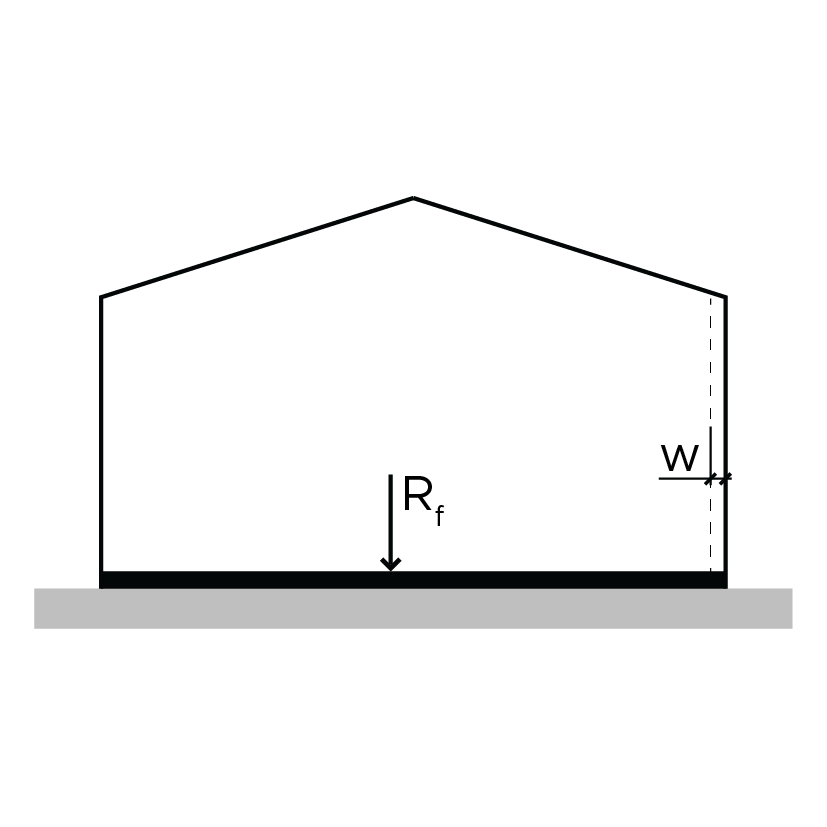 Pod na tluPod na tluPod na tluPod na tluPod na tluPod na tluGrađevinski dio:Građevinski dio:Građevinski dio:Građevinski dio:GDGDGDGDGDPod na tluPod na tluPod na tluPod na tluPod na tluPod na tluPod na tluPovršina poda(unutrašnje dimenzije),A [m2]:Površina poda(unutrašnje dimenzije),A [m2]:Površina poda(unutrašnje dimenzije),A [m2]:Površina poda(unutrašnje dimenzije),A [m2]:Površina poda(unutrašnje dimenzije),A [m2]:Površina poda(unutrašnje dimenzije),A [m2]:Pod na tluPod na tluPod na tluPod na tluPod na tluPod na tluPod na tluIzloženi obim poda (unutrašnje dimenzije),P [m]:Izloženi obim poda (unutrašnje dimenzije),P [m]:Izloženi obim poda (unutrašnje dimenzije),P [m]:Izloženi obim poda (unutrašnje dimenzije),P [m]:Izloženi obim poda (unutrašnje dimenzije),P [m]:Izloženi obim poda (unutrašnje dimenzije),P [m]:Pod na tluPod na tluPod na tluPod na tluPod na tluPod na tluPod na tluKarakteristična dimenzija poda, B'Karakteristična dimenzija poda, B'Karakteristična dimenzija poda, B'Karakteristična dimenzija poda, B'Karakteristična dimenzija poda, B'Karakteristična dimenzija poda, B'Pod na tluPod na tluPod na tluPod na tluPod na tluPod na tluPod na tluDebljina zida ispod nivoa tla, w [m]:Debljina zida ispod nivoa tla, w [m]:Debljina zida ispod nivoa tla, w [m]:Debljina zida ispod nivoa tla, w [m]:Debljina zida ispod nivoa tla, w [m]:Debljina zida ispod nivoa tla, w [m]:Pod na tluPod na tluPod na tluPod na tluPod na tluPod na tluPod na tluEkvivalentna debljina poda, dt [m]:Ekvivalentna debljina poda, dt [m]:Ekvivalentna debljina poda, dt [m]:Ekvivalentna debljina poda, dt [m]:Ekvivalentna debljina poda, dt [m]:Ekvivalentna debljina poda, dt [m]:Pod na tluPod na tluPod na tluPod na tluPod na tluPod na tluPod na tlu dt<B’   dt>B' dt<B’   dt>B' dt<B’   dt>B' dt<B’   dt>B' dt<B’   dt>B' dt<B’   dt>B' dt<B’   dt>B' dt<B’   dt>B' dt<B’   dt>B'Pod na tluPod na tluPod na tluPod na tluPod na tluPod na tluPod na tluKoeficijent prolaska toplote, Uo [W/m2K]:Koeficijent prolaska toplote, Uo [W/m2K]:Koeficijent prolaska toplote, Uo [W/m2K]:Koeficijent prolaska toplote, Uo [W/m2K]:Pod na tlu ima ivičnu izolaciju:Pod na tlu ima ivičnu izolaciju:Pod na tlu ima ivičnu izolaciju:Pod na tlu ima ivičnu izolaciju:Pod na tlu ima ivičnu izolaciju:Pod na tlu ima ivičnu izolaciju:Pod na tlu ima ivičnu izolaciju: DA   NE          DA   NE          DA   NE          DA   NE          DA   NE          DA   NE          DA   NE          DA   NE          DA   NE         Vrsta ivične izolacije:Vrsta ivične izolacije:Vrsta ivične izolacije:Vrsta ivične izolacije:Vrsta ivične izolacije:Vrsta ivične izolacije:Vrsta ivične izolacije: horizontalna                    vertikalna           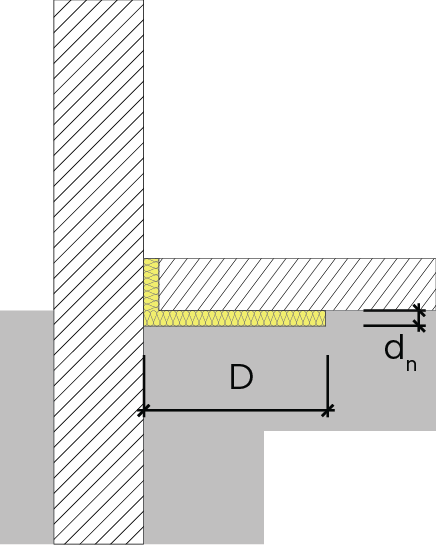 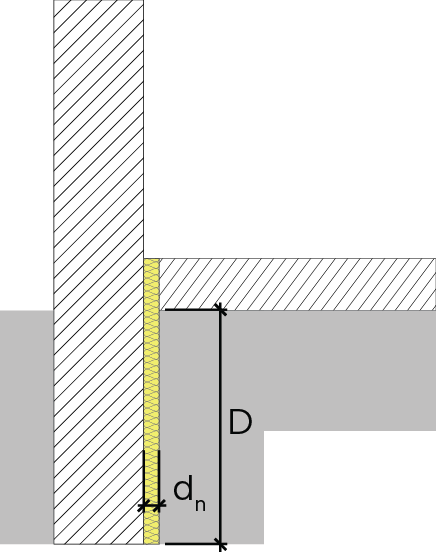  horizontalna                    vertikalna            horizontalna                    vertikalna            horizontalna                    vertikalna            horizontalna                    vertikalna            horizontalna                    vertikalna            horizontalna                    vertikalna            horizontalna                    vertikalna            horizontalna                    vertikalna           Detalj ivične izolacije:Detalj ivične izolacije:Detalj ivične izolacije:Detalj ivične izolacije:Detalj ivične izolacije:Detalj ivične izolacije:Detalj ivične izolacije:Toplotni otpor ivične izolacije, Rn [m2K/W]:Toplotni otpor ivične izolacije, Rn [m2K/W]:Toplotni otpor ivične izolacije, Rn [m2K/W]:Toplotni otpor ivične izolacije, Rn [m2K/W]:Toplotni otpor ivične izolacije, Rn [m2K/W]:Toplotni otpor ivične izolacije, Rn [m2K/W]:Toplotni otpor ivične izolacije, Rn [m2K/W]:Toplotni otpor ivične izolacije, Rn [m2K/W]:Toplotni otpor ivične izolacije, Rn [m2K/W]:Toplotni otpor ivične izolacije, Rn [m2K/W]:Toplotni otpor ivične izolacije, Rn [m2K/W]:Debljina ivične izolacije, dn [m]:Debljina ivične izolacije, dn [m]:Debljina ivične izolacije, dn [m]:Debljina ivične izolacije, dn [m]:Debljina ivične izolacije, dn [m]:Debljina ivične izolacije, dn [m]:Debljina ivične izolacije, dn [m]:Debljina ivične izolacije, dn [m]:Debljina ivične izolacije, dn [m]:Debljina ivične izolacije, dn [m]:Debljina ivične izolacije, dn [m]:Širina horizontalne ili dubina vertikalne ivične izolacije, D [m]:Širina horizontalne ili dubina vertikalne ivične izolacije, D [m]:Širina horizontalne ili dubina vertikalne ivične izolacije, D [m]:Širina horizontalne ili dubina vertikalne ivične izolacije, D [m]:Širina horizontalne ili dubina vertikalne ivične izolacije, D [m]:Širina horizontalne ili dubina vertikalne ivične izolacije, D [m]:Širina horizontalne ili dubina vertikalne ivične izolacije, D [m]:Širina horizontalne ili dubina vertikalne ivične izolacije, D [m]:Širina horizontalne ili dubina vertikalne ivične izolacije, D [m]:Širina horizontalne ili dubina vertikalne ivične izolacije, D [m]:Širina horizontalne ili dubina vertikalne ivične izolacije, D [m]:Dopunska toplotna otpornost uvedena zbog ivične izolacije (ili temelja), R’ [m2K/W]:Dopunska toplotna otpornost uvedena zbog ivične izolacije (ili temelja), R’ [m2K/W]:Dopunska toplotna otpornost uvedena zbog ivične izolacije (ili temelja), R’ [m2K/W]:Dopunska toplotna otpornost uvedena zbog ivične izolacije (ili temelja), R’ [m2K/W]:Dopunska toplotna otpornost uvedena zbog ivične izolacije (ili temelja), R’ [m2K/W]:Dopunska toplotna otpornost uvedena zbog ivične izolacije (ili temelja), R’ [m2K/W]:Dopunska toplotna otpornost uvedena zbog ivične izolacije (ili temelja), R’ [m2K/W]:Dopunska toplotna otpornost uvedena zbog ivične izolacije (ili temelja), R’ [m2K/W]:Dopunska toplotna otpornost uvedena zbog ivične izolacije (ili temelja), R’ [m2K/W]:Dopunska toplotna otpornost uvedena zbog ivične izolacije (ili temelja), R’ [m2K/W]:Dopunska toplotna otpornost uvedena zbog ivične izolacije (ili temelja), R’ [m2K/W]:Dopunska ekvivalentna debljina koja proizilazi iz ivične izolacije, d' [m]:Dopunska ekvivalentna debljina koja proizilazi iz ivične izolacije, d' [m]:Dopunska ekvivalentna debljina koja proizilazi iz ivične izolacije, d' [m]:Dopunska ekvivalentna debljina koja proizilazi iz ivične izolacije, d' [m]:Dopunska ekvivalentna debljina koja proizilazi iz ivične izolacije, d' [m]:Dopunska ekvivalentna debljina koja proizilazi iz ivične izolacije, d' [m]:Dopunska ekvivalentna debljina koja proizilazi iz ivične izolacije, d' [m]:Dopunska ekvivalentna debljina koja proizilazi iz ivične izolacije, d' [m]:Dopunska ekvivalentna debljina koja proizilazi iz ivične izolacije, d' [m]:Dopunska ekvivalentna debljina koja proizilazi iz ivične izolacije, d' [m]:Dopunska ekvivalentna debljina koja proizilazi iz ivične izolacije, d' [m]:Korektivni faktor za ivičnu izolaciju ploče poda, Δ𝛹 [W/ m·K]:(Ukoliko detalj temelja ima više od jedne ivične izolacije, vertikalne ili horizontalne, unutrašnje ili vanjske, izračunava se Δ𝛹 za svaku ivičnu izolaciiju pojedinačno, i to uzimajući najveće smanjenje toplotnog gubitka.)Korektivni faktor za ivičnu izolaciju ploče poda, Δ𝛹 [W/ m·K]:(Ukoliko detalj temelja ima više od jedne ivične izolacije, vertikalne ili horizontalne, unutrašnje ili vanjske, izračunava se Δ𝛹 za svaku ivičnu izolaciiju pojedinačno, i to uzimajući najveće smanjenje toplotnog gubitka.)Korektivni faktor za ivičnu izolaciju ploče poda, Δ𝛹 [W/ m·K]:(Ukoliko detalj temelja ima više od jedne ivične izolacije, vertikalne ili horizontalne, unutrašnje ili vanjske, izračunava se Δ𝛹 za svaku ivičnu izolaciiju pojedinačno, i to uzimajući najveće smanjenje toplotnog gubitka.)Korektivni faktor za ivičnu izolaciju ploče poda, Δ𝛹 [W/ m·K]:(Ukoliko detalj temelja ima više od jedne ivične izolacije, vertikalne ili horizontalne, unutrašnje ili vanjske, izračunava se Δ𝛹 za svaku ivičnu izolaciiju pojedinačno, i to uzimajući najveće smanjenje toplotnog gubitka.)Korektivni faktor za ivičnu izolaciju ploče poda, Δ𝛹 [W/ m·K]:(Ukoliko detalj temelja ima više od jedne ivične izolacije, vertikalne ili horizontalne, unutrašnje ili vanjske, izračunava se Δ𝛹 za svaku ivičnu izolaciiju pojedinačno, i to uzimajući najveće smanjenje toplotnog gubitka.)Korektivni faktor za ivičnu izolaciju ploče poda, Δ𝛹 [W/ m·K]:(Ukoliko detalj temelja ima više od jedne ivične izolacije, vertikalne ili horizontalne, unutrašnje ili vanjske, izračunava se Δ𝛹 za svaku ivičnu izolaciiju pojedinačno, i to uzimajući najveće smanjenje toplotnog gubitka.)Korektivni faktor za ivičnu izolaciju ploče poda, Δ𝛹 [W/ m·K]:(Ukoliko detalj temelja ima više od jedne ivične izolacije, vertikalne ili horizontalne, unutrašnje ili vanjske, izračunava se Δ𝛹 za svaku ivičnu izolaciiju pojedinačno, i to uzimajući najveće smanjenje toplotnog gubitka.)Korektivni faktor za ivičnu izolaciju ploče poda, Δ𝛹 [W/ m·K]:(Ukoliko detalj temelja ima više od jedne ivične izolacije, vertikalne ili horizontalne, unutrašnje ili vanjske, izračunava se Δ𝛹 za svaku ivičnu izolaciiju pojedinačno, i to uzimajući najveće smanjenje toplotnog gubitka.)Korektivni faktor za ivičnu izolaciju ploče poda, Δ𝛹 [W/ m·K]:(Ukoliko detalj temelja ima više od jedne ivične izolacije, vertikalne ili horizontalne, unutrašnje ili vanjske, izračunava se Δ𝛹 za svaku ivičnu izolaciiju pojedinačno, i to uzimajući najveće smanjenje toplotnog gubitka.)Korektivni faktor za ivičnu izolaciju ploče poda, Δ𝛹 [W/ m·K]:(Ukoliko detalj temelja ima više od jedne ivične izolacije, vertikalne ili horizontalne, unutrašnje ili vanjske, izračunava se Δ𝛹 za svaku ivičnu izolaciiju pojedinačno, i to uzimajući najveće smanjenje toplotnog gubitka.)Korektivni faktor za ivičnu izolaciju ploče poda, Δ𝛹 [W/ m·K]:(Ukoliko detalj temelja ima više od jedne ivične izolacije, vertikalne ili horizontalne, unutrašnje ili vanjske, izračunava se Δ𝛹 za svaku ivičnu izolaciiju pojedinačno, i to uzimajući najveće smanjenje toplotnog gubitka.)Detalj spoja zid/pod na tlu:Detalj spoja zid/pod na tlu:Detalj spoja zid/pod na tlu:Detalj spoja zid/pod na tlu:Detalj spoja zid/pod na tlu:Detalj spoja zid/pod na tlu:Detalj spoja zid/pod na tlu:Koeficijent prolaska toplote (sa ivičnom izolacijom), U [W/m2K]:Koeficijent prolaska toplote (sa ivičnom izolacijom), U [W/m2K]:Koeficijent prolaska toplote (sa ivičnom izolacijom), U [W/m2K]:Koeficijent prolaska toplote (sa ivičnom izolacijom), U [W/m2K]:Koeficijent prolaska toplote (sa ivičnom izolacijom), U [W/m2K]:Koeficijent prolaska toplote (sa ivičnom izolacijom), U [W/m2K]:Koeficijent prolaska toplote (sa ivičnom izolacijom), U [W/m2K]:Koeficijent prolaska toplote (sa ivičnom izolacijom), U [W/m2K]:Koeficijent prolaska toplote (sa ivičnom izolacijom), U [W/m2K]:Koeficijent prolaska toplote (sa ivičnom izolacijom), U [W/m2K]:Koeficijent prolaska toplote (sa ivičnom izolacijom), U [W/m2K]:Stacionarni koeficijent transmisijskog toplotnog gubitka prema tlu, Hg [W/K]:Stacionarni koeficijent transmisijskog toplotnog gubitka prema tlu, Hg [W/K]:Stacionarni koeficijent transmisijskog toplotnog gubitka prema tlu, Hg [W/K]:Stacionarni koeficijent transmisijskog toplotnog gubitka prema tlu, Hg [W/K]:Stacionarni koeficijent transmisijskog toplotnog gubitka prema tlu, Hg [W/K]:Stacionarni koeficijent transmisijskog toplotnog gubitka prema tlu, Hg [W/K]:Stacionarni koeficijent transmisijskog toplotnog gubitka prema tlu, Hg [W/K]:Stacionarni koeficijent transmisijskog toplotnog gubitka prema tlu, Hg [W/K]:Stacionarni koeficijent transmisijskog toplotnog gubitka prema tlu, Hg [W/K]:Stacionarni koeficijent transmisijskog toplotnog gubitka prema tlu, Hg [W/K]:Stacionarni koeficijent transmisijskog toplotnog gubitka prema tlu, Hg [W/K]:Koeficijent unutrašnje periodične transmisione izmjene toplote, Hpi [W/K]:Koeficijent unutrašnje periodične transmisione izmjene toplote, Hpi [W/K]:Koeficijent unutrašnje periodične transmisione izmjene toplote, Hpi [W/K]:Koeficijent unutrašnje periodične transmisione izmjene toplote, Hpi [W/K]:Koeficijent unutrašnje periodične transmisione izmjene toplote, Hpi [W/K]:Koeficijent unutrašnje periodične transmisione izmjene toplote, Hpi [W/K]:Koeficijent unutrašnje periodične transmisione izmjene toplote, Hpi [W/K]:Koeficijent unutrašnje periodične transmisione izmjene toplote, Hpi [W/K]:Koeficijent unutrašnje periodične transmisione izmjene toplote, Hpi [W/K]:Koeficijent unutrašnje periodične transmisione izmjene toplote, Hpi [W/K]:Koeficijent unutrašnje periodične transmisione izmjene toplote, Hpi [W/K]:Koeficijent spoljašnje periodične transmisione izmjene toplote, Hpe [W/K]:Koeficijent spoljašnje periodične transmisione izmjene toplote, Hpe [W/K]:Koeficijent spoljašnje periodične transmisione izmjene toplote, Hpe [W/K]:Koeficijent spoljašnje periodične transmisione izmjene toplote, Hpe [W/K]:Koeficijent spoljašnje periodične transmisione izmjene toplote, Hpe [W/K]:Koeficijent spoljašnje periodične transmisione izmjene toplote, Hpe [W/K]:Koeficijent spoljašnje periodične transmisione izmjene toplote, Hpe [W/K]:Koeficijent spoljašnje periodične transmisione izmjene toplote, Hpe [W/K]:Koeficijent spoljašnje periodične transmisione izmjene toplote, Hpe [W/K]:Koeficijent spoljašnje periodične transmisione izmjene toplote, Hpe [W/K]:Koeficijent spoljašnje periodične transmisione izmjene toplote, Hpe [W/K]:Koeficijent transmisione izmjene toplote prema tlu za proračunski mjesec, Hg,m (W)Koeficijent transmisione izmjene toplote prema tlu za proračunski mjesec, Hg,m (W)Koeficijent transmisione izmjene toplote prema tlu za proračunski mjesec, Hg,m (W)Koeficijent transmisione izmjene toplote prema tlu za proračunski mjesec, Hg,m (W)Koeficijent transmisione izmjene toplote prema tlu za proračunski mjesec, Hg,m (W)Koeficijent transmisione izmjene toplote prema tlu za proračunski mjesec, Hg,m (W)Koeficijent transmisione izmjene toplote prema tlu za proračunski mjesec, Hg,m (W)Koeficijent transmisione izmjene toplote prema tlu za proračunski mjesec, Hg,m (W)Koeficijent transmisione izmjene toplote prema tlu za proračunski mjesec, Hg,m (W)Koeficijent transmisione izmjene toplote prema tlu za proračunski mjesec, Hg,m (W)Koeficijent transmisione izmjene toplote prema tlu za proračunski mjesec, Hg,m (W)Koeficijent transmisione izmjene toplote prema tlu za proračunski mjesec, Hg,m (W)Koeficijent transmisione izmjene toplote prema tlu za proračunski mjesec, Hg,m (W)Koeficijent transmisione izmjene toplote prema tlu za proračunski mjesec, Hg,m (W)Koeficijent transmisione izmjene toplote prema tlu za proračunski mjesec, Hg,m (W)Koeficijent transmisione izmjene toplote prema tlu za proračunski mjesec, Hg,m (W)OznakaJan.Feb.MartAprilMajJuniJuniJuliAug.Sept.Sept.Okt.Okt.Nov.Dec.θintθeθint,mθe,mΦmHg,mIzdignuti pod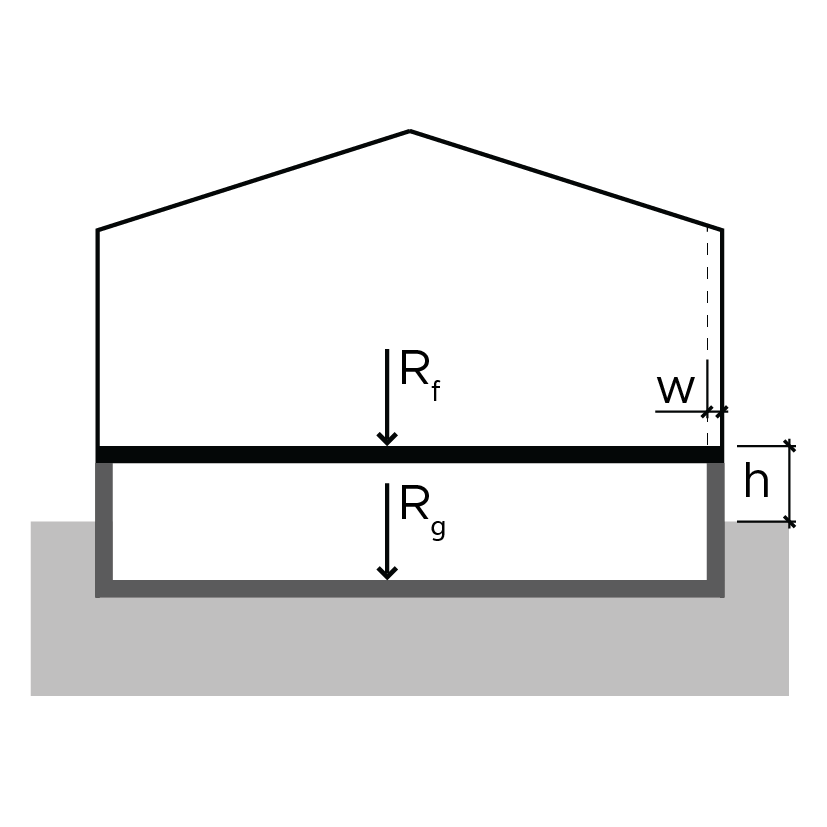 Izdignuti podIzdignuti podIzdignuti podIzdignuti podIzdignuti podIzdignuti podIzdignuti podGrađevinski dio izdignutog poda:Građevinski dio izdignutog poda:Građevinski dio izdignutog poda:Građevinski dio izdignutog poda:Građevinski dio izdignutog poda:GDGDGDGDGDIzdignuti podIzdignuti podIzdignuti podIzdignuti podIzdignuti podIzdignuti podIzdignuti podIzdignuti podPovršina poda(unutr. dim.), A [m2]:Površina poda(unutr. dim.), A [m2]:Površina poda(unutr. dim.), A [m2]:Površina poda(unutr. dim.), A [m2]:Površina poda(unutr. dim.), A [m2]:Izdignuti podIzdignuti podIzdignuti podIzdignuti podIzdignuti podIzdignuti podIzdignuti podIzdignuti podIzloženi obim poda (unutr. dim.), P [m]:Izloženi obim poda (unutr. dim.), P [m]:Izloženi obim poda (unutr. dim.), P [m]:Izloženi obim poda (unutr. dim.), P [m]:Izloženi obim poda (unutr. dim.), P [m]:Izdignuti podIzdignuti podIzdignuti podIzdignuti podIzdignuti podIzdignuti podIzdignuti podIzdignuti podKarakteristična dimenzija poda, B'Karakteristična dimenzija poda, B'Karakteristična dimenzija poda, B'Karakteristična dimenzija poda, B'Karakteristična dimenzija poda, B'Izdignuti podIzdignuti podIzdignuti podIzdignuti podIzdignuti podIzdignuti podIzdignuti podIzdignuti podDebljina zida ispod nivoa tla, w [m]:Debljina zida ispod nivoa tla, w [m]:Debljina zida ispod nivoa tla, w [m]:Debljina zida ispod nivoa tla, w [m]:Debljina zida ispod nivoa tla, w [m]:Izdignuti podIzdignuti podIzdignuti podIzdignuti podIzdignuti podIzdignuti podIzdignuti podIzdignuti podKoeficijent prolaska toplote izdignutog poda, Uf [W/m2K]:(između unutrašnjosti i prostora ispod poda)Koeficijent prolaska toplote izdignutog poda, Uf [W/m2K]:(između unutrašnjosti i prostora ispod poda)Koeficijent prolaska toplote izdignutog poda, Uf [W/m2K]:(između unutrašnjosti i prostora ispod poda)Koeficijent prolaska toplote izdignutog poda, Uf [W/m2K]:(između unutrašnjosti i prostora ispod poda)Koeficijent prolaska toplote izdignutog poda, Uf [W/m2K]:(između unutrašnjosti i prostora ispod poda)Izdignuti podIzdignuti podIzdignuti podIzdignuti podIzdignuti podIzdignuti podIzdignuti podIzdignuti podEkvivalentna debljina poda na tlu, dg [m]:Ekvivalentna debljina poda na tlu, dg [m]:Ekvivalentna debljina poda na tlu, dg [m]:Ekvivalentna debljina poda na tlu, dg [m]:Ekvivalentna debljina poda na tlu, dg [m]:Građevinski dio poda u tlu:Građevinski dio poda u tlu:Građevinski dio poda u tlu:Građevinski dio poda u tlu:Građevinski dio poda u tlu:Građevinski dio poda u tlu:Građevinski dio poda u tlu:Građevinski dio poda u tlu:Građevinski dio poda u tlu:Građevinski dio poda u tlu:Građevinski dio poda u tlu:Građevinski dio poda u tlu:Građevinski dio poda u tlu:Građevinski dio poda u tlu:GDGDGDGDKoeficijent prolaska toplote poda u tlu, Ug [W/m2K]:Koeficijent prolaska toplote poda u tlu, Ug [W/m2K]:Koeficijent prolaska toplote poda u tlu, Ug [W/m2K]:Koeficijent prolaska toplote poda u tlu, Ug [W/m2K]:Koeficijent prolaska toplote poda u tlu, Ug [W/m2K]:Koeficijent prolaska toplote poda u tlu, Ug [W/m2K]:Koeficijent prolaska toplote poda u tlu, Ug [W/m2K]:Koeficijent prolaska toplote poda u tlu, Ug [W/m2K]:Koeficijent prolaska toplote poda u tlu, Ug [W/m2K]:Koeficijent prolaska toplote poda u tlu, Ug [W/m2K]:Koeficijent prolaska toplote poda u tlu, Ug [W/m2K]:Koeficijent prolaska toplote poda u tlu, Ug [W/m2K]:Koeficijent prolaska toplote poda u tlu, Ug [W/m2K]:Koeficijent prolaska toplote poda u tlu, Ug [W/m2K]:Visina gornje obloge izdignutog poda od nivoa tla, h [m]:(ukoliko se h mijenja po obimu poda, upisuje se njegova srednja vrijednost)Visina gornje obloge izdignutog poda od nivoa tla, h [m]:(ukoliko se h mijenja po obimu poda, upisuje se njegova srednja vrijednost)Visina gornje obloge izdignutog poda od nivoa tla, h [m]:(ukoliko se h mijenja po obimu poda, upisuje se njegova srednja vrijednost)Visina gornje obloge izdignutog poda od nivoa tla, h [m]:(ukoliko se h mijenja po obimu poda, upisuje se njegova srednja vrijednost)Visina gornje obloge izdignutog poda od nivoa tla, h [m]:(ukoliko se h mijenja po obimu poda, upisuje se njegova srednja vrijednost)Visina gornje obloge izdignutog poda od nivoa tla, h [m]:(ukoliko se h mijenja po obimu poda, upisuje se njegova srednja vrijednost)Visina gornje obloge izdignutog poda od nivoa tla, h [m]:(ukoliko se h mijenja po obimu poda, upisuje se njegova srednja vrijednost)Visina gornje obloge izdignutog poda od nivoa tla, h [m]:(ukoliko se h mijenja po obimu poda, upisuje se njegova srednja vrijednost)Visina gornje obloge izdignutog poda od nivoa tla, h [m]:(ukoliko se h mijenja po obimu poda, upisuje se njegova srednja vrijednost)Visina gornje obloge izdignutog poda od nivoa tla, h [m]:(ukoliko se h mijenja po obimu poda, upisuje se njegova srednja vrijednost)Visina gornje obloge izdignutog poda od nivoa tla, h [m]:(ukoliko se h mijenja po obimu poda, upisuje se njegova srednja vrijednost)Visina gornje obloge izdignutog poda od nivoa tla, h [m]:(ukoliko se h mijenja po obimu poda, upisuje se njegova srednja vrijednost)Visina gornje obloge izdignutog poda od nivoa tla, h [m]:(ukoliko se h mijenja po obimu poda, upisuje se njegova srednja vrijednost)Visina gornje obloge izdignutog poda od nivoa tla, h [m]:(ukoliko se h mijenja po obimu poda, upisuje se njegova srednja vrijednost)Građevinski dio zida ispod izdignutog poda:Građevinski dio zida ispod izdignutog poda:Građevinski dio zida ispod izdignutog poda:Građevinski dio zida ispod izdignutog poda:Građevinski dio zida ispod izdignutog poda:Građevinski dio zida ispod izdignutog poda:Građevinski dio zida ispod izdignutog poda:Građevinski dio zida ispod izdignutog poda:Građevinski dio zida ispod izdignutog poda:Građevinski dio zida ispod izdignutog poda:Građevinski dio zida ispod izdignutog poda:Građevinski dio zida ispod izdignutog poda:Građevinski dio zida ispod izdignutog poda:Građevinski dio zida ispod izdignutog poda:GDGDGDGDKoeficijent prolaska toplote kroz zidove prostora ispod izdignutog poda iznad nivoa tla, Uw [W/m2K]:Koeficijent prolaska toplote kroz zidove prostora ispod izdignutog poda iznad nivoa tla, Uw [W/m2K]:Koeficijent prolaska toplote kroz zidove prostora ispod izdignutog poda iznad nivoa tla, Uw [W/m2K]:Koeficijent prolaska toplote kroz zidove prostora ispod izdignutog poda iznad nivoa tla, Uw [W/m2K]:Koeficijent prolaska toplote kroz zidove prostora ispod izdignutog poda iznad nivoa tla, Uw [W/m2K]:Koeficijent prolaska toplote kroz zidove prostora ispod izdignutog poda iznad nivoa tla, Uw [W/m2K]:Koeficijent prolaska toplote kroz zidove prostora ispod izdignutog poda iznad nivoa tla, Uw [W/m2K]:Koeficijent prolaska toplote kroz zidove prostora ispod izdignutog poda iznad nivoa tla, Uw [W/m2K]:Koeficijent prolaska toplote kroz zidove prostora ispod izdignutog poda iznad nivoa tla, Uw [W/m2K]:Koeficijent prolaska toplote kroz zidove prostora ispod izdignutog poda iznad nivoa tla, Uw [W/m2K]:Koeficijent prolaska toplote kroz zidove prostora ispod izdignutog poda iznad nivoa tla, Uw [W/m2K]:Koeficijent prolaska toplote kroz zidove prostora ispod izdignutog poda iznad nivoa tla, Uw [W/m2K]:Koeficijent prolaska toplote kroz zidove prostora ispod izdignutog poda iznad nivoa tla, Uw [W/m2K]:Koeficijent prolaska toplote kroz zidove prostora ispod izdignutog poda iznad nivoa tla, Uw [W/m2K]:Ventilacija prostora ispod izdignutog poda:Ventilacija prostora ispod izdignutog poda:Ventilacija prostora ispod izdignutog poda:Ventilacija prostora ispod izdignutog poda:Ventilacija prostora ispod izdignutog poda:Ventilacija prostora ispod izdignutog poda:Ventilacija prostora ispod izdignutog poda:Ventilacija prostora ispod izdignutog poda: prirodna   mehanička iz unutrašnjeg prostora mehanička iz spoljašnjeg prostora                         neventilisani prostor ispod poda                             prirodna   mehanička iz unutrašnjeg prostora mehanička iz spoljašnjeg prostora                         neventilisani prostor ispod poda                             prirodna   mehanička iz unutrašnjeg prostora mehanička iz spoljašnjeg prostora                         neventilisani prostor ispod poda                             prirodna   mehanička iz unutrašnjeg prostora mehanička iz spoljašnjeg prostora                         neventilisani prostor ispod poda                             prirodna   mehanička iz unutrašnjeg prostora mehanička iz spoljašnjeg prostora                         neventilisani prostor ispod poda                             prirodna   mehanička iz unutrašnjeg prostora mehanička iz spoljašnjeg prostora                         neventilisani prostor ispod poda                             prirodna   mehanička iz unutrašnjeg prostora mehanička iz spoljašnjeg prostora                         neventilisani prostor ispod poda                             prirodna   mehanička iz unutrašnjeg prostora mehanička iz spoljašnjeg prostora                         neventilisani prostor ispod poda                             prirodna   mehanička iz unutrašnjeg prostora mehanička iz spoljašnjeg prostora                         neventilisani prostor ispod poda                             prirodna   mehanička iz unutrašnjeg prostora mehanička iz spoljašnjeg prostora                         neventilisani prostor ispod poda                            Odnos provršine ventilacionog otvora prema obimu prostora ispod poda, ε [m2/m]:Odnos provršine ventilacionog otvora prema obimu prostora ispod poda, ε [m2/m]:Odnos provršine ventilacionog otvora prema obimu prostora ispod poda, ε [m2/m]:Odnos provršine ventilacionog otvora prema obimu prostora ispod poda, ε [m2/m]:Odnos provršine ventilacionog otvora prema obimu prostora ispod poda, ε [m2/m]:Odnos provršine ventilacionog otvora prema obimu prostora ispod poda, ε [m2/m]:Odnos provršine ventilacionog otvora prema obimu prostora ispod poda, ε [m2/m]:Odnos provršine ventilacionog otvora prema obimu prostora ispod poda, ε [m2/m]:Odnos provršine ventilacionog otvora prema obimu prostora ispod poda, ε [m2/m]:Odnos provršine ventilacionog otvora prema obimu prostora ispod poda, ε [m2/m]:Odnos provršine ventilacionog otvora prema obimu prostora ispod poda, ε [m2/m]:Odnos provršine ventilacionog otvora prema obimu prostora ispod poda, ε [m2/m]:Odnos provršine ventilacionog otvora prema obimu prostora ispod poda, ε [m2/m]:Odnos provršine ventilacionog otvora prema obimu prostora ispod poda, ε [m2/m]:Srednja brzina vjetra na visini od 10 m, ν [m/s]: Srednja brzina vjetra na visini od 10 m, ν [m/s]: Srednja brzina vjetra na visini od 10 m, ν [m/s]: Srednja brzina vjetra na visini od 10 m, ν [m/s]: Srednja brzina vjetra na visini od 10 m, ν [m/s]: Srednja brzina vjetra na visini od 10 m, ν [m/s]: Srednja brzina vjetra na visini od 10 m, ν [m/s]: Srednja brzina vjetra na visini od 10 m, ν [m/s]: Srednja brzina vjetra na visini od 10 m, ν [m/s]: Srednja brzina vjetra na visini od 10 m, ν [m/s]: Srednja brzina vjetra na visini od 10 m, ν [m/s]: Srednja brzina vjetra na visini od 10 m, ν [m/s]: Srednja brzina vjetra na visini od 10 m, ν [m/s]: Srednja brzina vjetra na visini od 10 m, ν [m/s]: Faktor zaštite od vjetra, fw :Faktor zaštite od vjetra, fw :Faktor zaštite od vjetra, fw :Faktor zaštite od vjetra, fw :Faktor zaštite od vjetra, fw :Faktor zaštite od vjetra, fw :Faktor zaštite od vjetra, fw :Faktor zaštite od vjetra, fw :Faktor zaštite od vjetra, fw :Ekvivalentni koeficijent prolaska toplote izdignutog poda, Ux [W/m2K]:(između prostora ispod poda i spoljašnjosti, uračunavajući toplotni fluks kroz zidove prostora i ventilaciju ispod poda)Ekvivalentni koeficijent prolaska toplote izdignutog poda, Ux [W/m2K]:(između prostora ispod poda i spoljašnjosti, uračunavajući toplotni fluks kroz zidove prostora i ventilaciju ispod poda)Ekvivalentni koeficijent prolaska toplote izdignutog poda, Ux [W/m2K]:(između prostora ispod poda i spoljašnjosti, uračunavajući toplotni fluks kroz zidove prostora i ventilaciju ispod poda)Ekvivalentni koeficijent prolaska toplote izdignutog poda, Ux [W/m2K]:(između prostora ispod poda i spoljašnjosti, uračunavajući toplotni fluks kroz zidove prostora i ventilaciju ispod poda)Ekvivalentni koeficijent prolaska toplote izdignutog poda, Ux [W/m2K]:(između prostora ispod poda i spoljašnjosti, uračunavajući toplotni fluks kroz zidove prostora i ventilaciju ispod poda)Ekvivalentni koeficijent prolaska toplote izdignutog poda, Ux [W/m2K]:(između prostora ispod poda i spoljašnjosti, uračunavajući toplotni fluks kroz zidove prostora i ventilaciju ispod poda)Ekvivalentni koeficijent prolaska toplote izdignutog poda, Ux [W/m2K]:(između prostora ispod poda i spoljašnjosti, uračunavajući toplotni fluks kroz zidove prostora i ventilaciju ispod poda)Ekvivalentni koeficijent prolaska toplote izdignutog poda, Ux [W/m2K]:(između prostora ispod poda i spoljašnjosti, uračunavajući toplotni fluks kroz zidove prostora i ventilaciju ispod poda)Ekvivalentni koeficijent prolaska toplote izdignutog poda, Ux [W/m2K]:(između prostora ispod poda i spoljašnjosti, uračunavajući toplotni fluks kroz zidove prostora i ventilaciju ispod poda)Ekvivalentni koeficijent prolaska toplote izdignutog poda, Ux [W/m2K]:(između prostora ispod poda i spoljašnjosti, uračunavajući toplotni fluks kroz zidove prostora i ventilaciju ispod poda)Ekvivalentni koeficijent prolaska toplote izdignutog poda, Ux [W/m2K]:(između prostora ispod poda i spoljašnjosti, uračunavajući toplotni fluks kroz zidove prostora i ventilaciju ispod poda)Ekvivalentni koeficijent prolaska toplote izdignutog poda, Ux [W/m2K]:(između prostora ispod poda i spoljašnjosti, uračunavajući toplotni fluks kroz zidove prostora i ventilaciju ispod poda)Ekvivalentni koeficijent prolaska toplote izdignutog poda, Ux [W/m2K]:(između prostora ispod poda i spoljašnjosti, uračunavajući toplotni fluks kroz zidove prostora i ventilaciju ispod poda)Ekvivalentni koeficijent prolaska toplote izdignutog poda, Ux [W/m2K]:(između prostora ispod poda i spoljašnjosti, uračunavajući toplotni fluks kroz zidove prostora i ventilaciju ispod poda)Ukupni koeficijent prolaza toplote izdignutog poda U [W/m2K]:Ukupni koeficijent prolaza toplote izdignutog poda U [W/m2K]:Ukupni koeficijent prolaza toplote izdignutog poda U [W/m2K]:Ukupni koeficijent prolaza toplote izdignutog poda U [W/m2K]:Ukupni koeficijent prolaza toplote izdignutog poda U [W/m2K]:Ukupni koeficijent prolaza toplote izdignutog poda U [W/m2K]:Ukupni koeficijent prolaza toplote izdignutog poda U [W/m2K]:Ukupni koeficijent prolaza toplote izdignutog poda U [W/m2K]:Ukupni koeficijent prolaza toplote izdignutog poda U [W/m2K]:Ukupni koeficijent prolaza toplote izdignutog poda U [W/m2K]:Ukupni koeficijent prolaza toplote izdignutog poda U [W/m2K]:Ukupni koeficijent prolaza toplote izdignutog poda U [W/m2K]:Ukupni koeficijent prolaza toplote izdignutog poda U [W/m2K]:Ukupni koeficijent prolaza toplote izdignutog poda U [W/m2K]:Linijski koeficijent prolaska toplote za spoj zida i izdignutog poda, ψg [W/ m·K]:Linijski koeficijent prolaska toplote za spoj zida i izdignutog poda, ψg [W/ m·K]:Linijski koeficijent prolaska toplote za spoj zida i izdignutog poda, ψg [W/ m·K]:Linijski koeficijent prolaska toplote za spoj zida i izdignutog poda, ψg [W/ m·K]:Linijski koeficijent prolaska toplote za spoj zida i izdignutog poda, ψg [W/ m·K]:Linijski koeficijent prolaska toplote za spoj zida i izdignutog poda, ψg [W/ m·K]:Linijski koeficijent prolaska toplote za spoj zida i izdignutog poda, ψg [W/ m·K]:Linijski koeficijent prolaska toplote za spoj zida i izdignutog poda, ψg [W/ m·K]:Linijski koeficijent prolaska toplote za spoj zida i izdignutog poda, ψg [W/ m·K]:Linijski koeficijent prolaska toplote za spoj zida i izdignutog poda, ψg [W/ m·K]:Linijski koeficijent prolaska toplote za spoj zida i izdignutog poda, ψg [W/ m·K]:Linijski koeficijent prolaska toplote za spoj zida i izdignutog poda, ψg [W/ m·K]:Linijski koeficijent prolaska toplote za spoj zida i izdignutog poda, ψg [W/ m·K]:Linijski koeficijent prolaska toplote za spoj zida i izdignutog poda, ψg [W/ m·K]:Detalj spoja zid/izdignuti pod:Detalj spoja zid/izdignuti pod:Detalj spoja zid/izdignuti pod:Detalj spoja zid/izdignuti pod:Detalj spoja zid/izdignuti pod:Detalj spoja zid/izdignuti pod:Detalj spoja zid/izdignuti pod:Koeficijent unutrašnje periodične transmisione izmjene toplote, Hpi [W/K]:Koeficijent unutrašnje periodične transmisione izmjene toplote, Hpi [W/K]:Koeficijent unutrašnje periodične transmisione izmjene toplote, Hpi [W/K]:Koeficijent unutrašnje periodične transmisione izmjene toplote, Hpi [W/K]:Koeficijent unutrašnje periodične transmisione izmjene toplote, Hpi [W/K]:Koeficijent unutrašnje periodične transmisione izmjene toplote, Hpi [W/K]:Koeficijent unutrašnje periodične transmisione izmjene toplote, Hpi [W/K]:Koeficijent unutrašnje periodične transmisione izmjene toplote, Hpi [W/K]:Koeficijent unutrašnje periodične transmisione izmjene toplote, Hpi [W/K]:Koeficijent unutrašnje periodične transmisione izmjene toplote, Hpi [W/K]:Koeficijent unutrašnje periodične transmisione izmjene toplote, Hpi [W/K]:Koeficijent unutrašnje periodične transmisione izmjene toplote, Hpi [W/K]:Koeficijent unutrašnje periodične transmisione izmjene toplote, Hpi [W/K]:Koeficijent unutrašnje periodične transmisione izmjene toplote, Hpi [W/K]:Koeficijent spoljašnje periodične transmisione izmjene toplote, Hpe [W/K]:Koeficijent spoljašnje periodične transmisione izmjene toplote, Hpe [W/K]:Koeficijent spoljašnje periodične transmisione izmjene toplote, Hpe [W/K]:Koeficijent spoljašnje periodične transmisione izmjene toplote, Hpe [W/K]:Koeficijent spoljašnje periodične transmisione izmjene toplote, Hpe [W/K]:Koeficijent spoljašnje periodične transmisione izmjene toplote, Hpe [W/K]:Koeficijent spoljašnje periodične transmisione izmjene toplote, Hpe [W/K]:Koeficijent spoljašnje periodične transmisione izmjene toplote, Hpe [W/K]:Koeficijent spoljašnje periodične transmisione izmjene toplote, Hpe [W/K]:Koeficijent spoljašnje periodične transmisione izmjene toplote, Hpe [W/K]:Koeficijent spoljašnje periodične transmisione izmjene toplote, Hpe [W/K]:Koeficijent spoljašnje periodične transmisione izmjene toplote, Hpe [W/K]:Koeficijent spoljašnje periodične transmisione izmjene toplote, Hpe [W/K]:Koeficijent spoljašnje periodične transmisione izmjene toplote, Hpe [W/K]:Koeficijent transmisione izmjene toplote prema tlu za proračunski mjesec, Hg,m (W)Koeficijent transmisione izmjene toplote prema tlu za proračunski mjesec, Hg,m (W)Koeficijent transmisione izmjene toplote prema tlu za proračunski mjesec, Hg,m (W)Koeficijent transmisione izmjene toplote prema tlu za proračunski mjesec, Hg,m (W)Koeficijent transmisione izmjene toplote prema tlu za proračunski mjesec, Hg,m (W)Koeficijent transmisione izmjene toplote prema tlu za proračunski mjesec, Hg,m (W)Koeficijent transmisione izmjene toplote prema tlu za proračunski mjesec, Hg,m (W)Koeficijent transmisione izmjene toplote prema tlu za proračunski mjesec, Hg,m (W)Koeficijent transmisione izmjene toplote prema tlu za proračunski mjesec, Hg,m (W)Koeficijent transmisione izmjene toplote prema tlu za proračunski mjesec, Hg,m (W)Koeficijent transmisione izmjene toplote prema tlu za proračunski mjesec, Hg,m (W)Koeficijent transmisione izmjene toplote prema tlu za proračunski mjesec, Hg,m (W)Koeficijent transmisione izmjene toplote prema tlu za proračunski mjesec, Hg,m (W)Koeficijent transmisione izmjene toplote prema tlu za proračunski mjesec, Hg,m (W)Koeficijent transmisione izmjene toplote prema tlu za proračunski mjesec, Hg,m (W)Koeficijent transmisione izmjene toplote prema tlu za proračunski mjesec, Hg,m (W)Koeficijent transmisione izmjene toplote prema tlu za proračunski mjesec, Hg,m (W)Koeficijent transmisione izmjene toplote prema tlu za proračunski mjesec, Hg,m (W)OznakaJan.Feb.MartAprilMajJuniJuniJuniJuniJuliAug.Sept.Sept.Sept.Okt.Nov.Dec.θintθeθint,mθe,mΦmHg,mGrijani podrum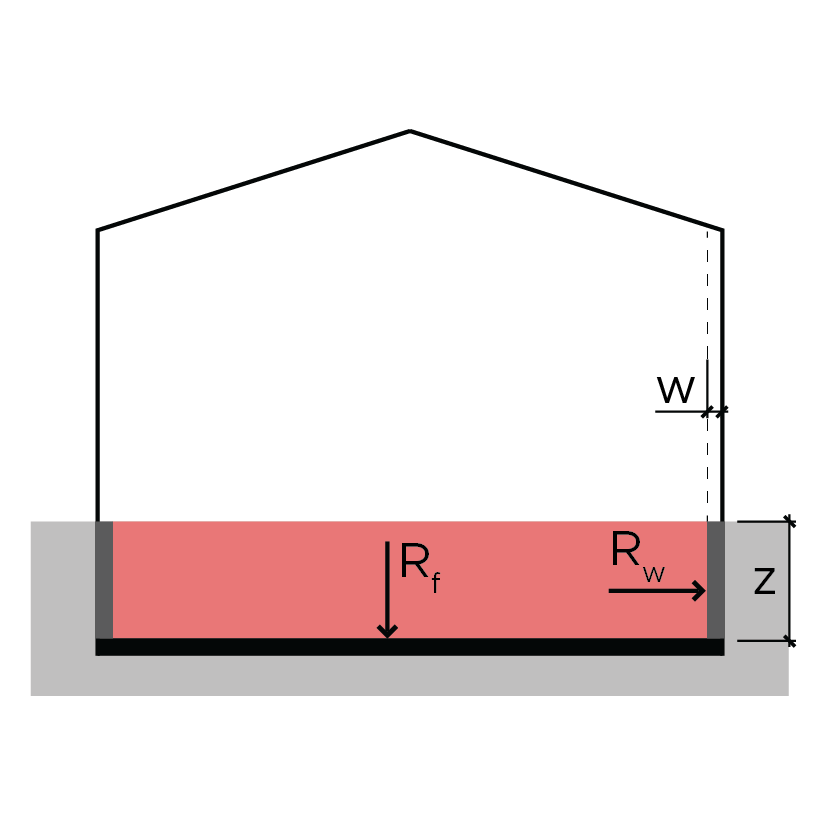 Grijani podrumGrijani podrumGrijani podrumGrijani podrumGrijani podrumGrijani podrumGrijani podrumGrađevinski dio poda u podrumu:Građevinski dio poda u podrumu:Građevinski dio poda u podrumu:Građevinski dio poda u podrumu:GDGDGDGDGDGrijani podrumGrijani podrumGrijani podrumGrijani podrumGrijani podrumGrijani podrumGrijani podrumGrijani podrumPovršina poda(unutr. dim.), A [m2]:Površina poda(unutr. dim.), A [m2]:Površina poda(unutr. dim.), A [m2]:Površina poda(unutr. dim.), A [m2]:Grijani podrumGrijani podrumGrijani podrumGrijani podrumGrijani podrumGrijani podrumGrijani podrumGrijani podrumIzloženi obim poda (unutr. dim.), P [m]:Izloženi obim poda (unutr. dim.), P [m]:Izloženi obim poda (unutr. dim.), P [m]:Izloženi obim poda (unutr. dim.), P [m]:Grijani podrumGrijani podrumGrijani podrumGrijani podrumGrijani podrumGrijani podrumGrijani podrumGrijani podrumKarakteristična dimenzija poda, B'Karakteristična dimenzija poda, B'Karakteristična dimenzija poda, B'Karakteristična dimenzija poda, B'Grijani podrumGrijani podrumGrijani podrumGrijani podrumGrijani podrumGrijani podrumGrijani podrumGrijani podrumDebljina zida ispod nivoa tla, w [m]:Debljina zida ispod nivoa tla, w [m]:Debljina zida ispod nivoa tla, w [m]:Debljina zida ispod nivoa tla, w [m]:Grijani podrumGrijani podrumGrijani podrumGrijani podrumGrijani podrumGrijani podrumGrijani podrumGrijani podrumGrađevinski dio zida u podrumu:Građevinski dio zida u podrumu:Građevinski dio zida u podrumu:Građevinski dio zida u podrumu:GDGDGDGDGDGrijani podrumGrijani podrumGrijani podrumGrijani podrumGrijani podrumGrijani podrumGrijani podrumGrijani podrumDubina poda podruma ispod nivoa tla, z [m]:(ukoliko se z mijenja po obimu zgrade, upisuje se njegova srednja vrijednost)Dubina poda podruma ispod nivoa tla, z [m]:(ukoliko se z mijenja po obimu zgrade, upisuje se njegova srednja vrijednost)Dubina poda podruma ispod nivoa tla, z [m]:(ukoliko se z mijenja po obimu zgrade, upisuje se njegova srednja vrijednost)Dubina poda podruma ispod nivoa tla, z [m]:(ukoliko se z mijenja po obimu zgrade, upisuje se njegova srednja vrijednost)Ekvivalentna debljina poda – dt [m]:Ekvivalentna debljina poda – dt [m]:Ekvivalentna debljina poda – dt [m]:Ekvivalentna debljina poda – dt [m]:Ekvivalentna debljina poda – dt [m]:Ekvivalentna debljina poda – dt [m]:Ekvivalentna debljina poda – dt [m]:Ekvivalentna debljina poda – dt [m]: (dt+1/2z)<B’   (dt+1/2z)>B’ (dt+1/2z)<B’   (dt+1/2z)>B’ (dt+1/2z)<B’   (dt+1/2z)>B’ (dt+1/2z)<B’   (dt+1/2z)>B’Koeficijent prolaska toplote podrumskog poda, Ubf [W/m2K]:Koeficijent prolaska toplote podrumskog poda, Ubf [W/m2K]:Koeficijent prolaska toplote podrumskog poda, Ubf [W/m2K]:Koeficijent prolaska toplote podrumskog poda, Ubf [W/m2K]:Koeficijent prolaska toplote podrumskog poda, Ubf [W/m2K]:Koeficijent prolaska toplote podrumskog poda, Ubf [W/m2K]:Koeficijent prolaska toplote podrumskog poda, Ubf [W/m2K]:Koeficijent prolaska toplote podrumskog poda, Ubf [W/m2K]:Koeficijent prolaska toplote podrumskog poda, Ubf [W/m2K]:Koeficijent prolaska toplote podrumskog poda, Ubf [W/m2K]:Koeficijent prolaska toplote podrumskog poda, Ubf [W/m2K]:Koeficijent prolaska toplote podrumskog poda, Ubf [W/m2K]:Koeficijent prolaska toplote podrumskog poda, Ubf [W/m2K]:Ekvivalentna debljina podrumskog zida – dw [m]:Ekvivalentna debljina podrumskog zida – dw [m]:Ekvivalentna debljina podrumskog zida – dw [m]:Ekvivalentna debljina podrumskog zida – dw [m]:Ekvivalentna debljina podrumskog zida – dw [m]:Ekvivalentna debljina podrumskog zida – dw [m]:Ekvivalentna debljina podrumskog zida – dw [m]:Ekvivalentna debljina podrumskog zida – dw [m]: dw>dt   dw<dt   dw>dt   dw<dt   dw>dt   dw<dt   dw>dt   dw<dt  Koeficijent prolaska toplote podrumskih zidova, Ubw [W/m2K]:Koeficijent prolaska toplote podrumskih zidova, Ubw [W/m2K]:Koeficijent prolaska toplote podrumskih zidova, Ubw [W/m2K]:Koeficijent prolaska toplote podrumskih zidova, Ubw [W/m2K]:Koeficijent prolaska toplote podrumskih zidova, Ubw [W/m2K]:Koeficijent prolaska toplote podrumskih zidova, Ubw [W/m2K]:Koeficijent prolaska toplote podrumskih zidova, Ubw [W/m2K]:Koeficijent prolaska toplote podrumskih zidova, Ubw [W/m2K]:Koeficijent prolaska toplote podrumskih zidova, Ubw [W/m2K]:Koeficijent prolaska toplote podrumskih zidova, Ubw [W/m2K]:Koeficijent prolaska toplote podrumskih zidova, Ubw [W/m2K]:Koeficijent prolaska toplote podrumskih zidova, Ubw [W/m2K]:Koeficijent prolaska toplote podrumskih zidova, Ubw [W/m2K]:Efektivni koeficijent prolaska toplote koji karakteriše cjelokupan podrum u kontaktu sa tlom, U’ [W/m2K]:Efektivni koeficijent prolaska toplote koji karakteriše cjelokupan podrum u kontaktu sa tlom, U’ [W/m2K]:Efektivni koeficijent prolaska toplote koji karakteriše cjelokupan podrum u kontaktu sa tlom, U’ [W/m2K]:Efektivni koeficijent prolaska toplote koji karakteriše cjelokupan podrum u kontaktu sa tlom, U’ [W/m2K]:Efektivni koeficijent prolaska toplote koji karakteriše cjelokupan podrum u kontaktu sa tlom, U’ [W/m2K]:Efektivni koeficijent prolaska toplote koji karakteriše cjelokupan podrum u kontaktu sa tlom, U’ [W/m2K]:Efektivni koeficijent prolaska toplote koji karakteriše cjelokupan podrum u kontaktu sa tlom, U’ [W/m2K]:Efektivni koeficijent prolaska toplote koji karakteriše cjelokupan podrum u kontaktu sa tlom, U’ [W/m2K]:Efektivni koeficijent prolaska toplote koji karakteriše cjelokupan podrum u kontaktu sa tlom, U’ [W/m2K]:Efektivni koeficijent prolaska toplote koji karakteriše cjelokupan podrum u kontaktu sa tlom, U’ [W/m2K]:Efektivni koeficijent prolaska toplote koji karakteriše cjelokupan podrum u kontaktu sa tlom, U’ [W/m2K]:Efektivni koeficijent prolaska toplote koji karakteriše cjelokupan podrum u kontaktu sa tlom, U’ [W/m2K]:Efektivni koeficijent prolaska toplote koji karakteriše cjelokupan podrum u kontaktu sa tlom, U’ [W/m2K]:Linijski koeficijent prolaska toplote za spoj zida i poda, ψg [W/ m·K]:Linijski koeficijent prolaska toplote za spoj zida i poda, ψg [W/ m·K]:Linijski koeficijent prolaska toplote za spoj zida i poda, ψg [W/ m·K]:Linijski koeficijent prolaska toplote za spoj zida i poda, ψg [W/ m·K]:Linijski koeficijent prolaska toplote za spoj zida i poda, ψg [W/ m·K]:Linijski koeficijent prolaska toplote za spoj zida i poda, ψg [W/ m·K]:Linijski koeficijent prolaska toplote za spoj zida i poda, ψg [W/ m·K]:Linijski koeficijent prolaska toplote za spoj zida i poda, ψg [W/ m·K]:Linijski koeficijent prolaska toplote za spoj zida i poda, ψg [W/ m·K]:Linijski koeficijent prolaska toplote za spoj zida i poda, ψg [W/ m·K]:Linijski koeficijent prolaska toplote za spoj zida i poda, ψg [W/ m·K]:Linijski koeficijent prolaska toplote za spoj zida i poda, ψg [W/ m·K]:Linijski koeficijent prolaska toplote za spoj zida i poda, ψg [W/ m·K]:Detalj spoja zid/ pod:Detalj spoja zid/ pod:Detalj spoja zid/ pod:Detalj spoja zid/ pod:Detalj spoja zid/ pod:Detalj spoja zid/ pod:Detalj spoja zid/ pod:Stacionarni koeficijent transmisijskog toplotnog gubitka prema tlu, Hg [W/K]:Stacionarni koeficijent transmisijskog toplotnog gubitka prema tlu, Hg [W/K]:Stacionarni koeficijent transmisijskog toplotnog gubitka prema tlu, Hg [W/K]:Stacionarni koeficijent transmisijskog toplotnog gubitka prema tlu, Hg [W/K]:Stacionarni koeficijent transmisijskog toplotnog gubitka prema tlu, Hg [W/K]:Stacionarni koeficijent transmisijskog toplotnog gubitka prema tlu, Hg [W/K]:Stacionarni koeficijent transmisijskog toplotnog gubitka prema tlu, Hg [W/K]:Stacionarni koeficijent transmisijskog toplotnog gubitka prema tlu, Hg [W/K]:Stacionarni koeficijent transmisijskog toplotnog gubitka prema tlu, Hg [W/K]:Stacionarni koeficijent transmisijskog toplotnog gubitka prema tlu, Hg [W/K]:Stacionarni koeficijent transmisijskog toplotnog gubitka prema tlu, Hg [W/K]:Stacionarni koeficijent transmisijskog toplotnog gubitka prema tlu, Hg [W/K]:Stacionarni koeficijent transmisijskog toplotnog gubitka prema tlu, Hg [W/K]:Koeficijent unutrašnje periodične transmisione izmjene toplote, Hpi [W/K]:Koeficijent unutrašnje periodične transmisione izmjene toplote, Hpi [W/K]:Koeficijent unutrašnje periodične transmisione izmjene toplote, Hpi [W/K]:Koeficijent unutrašnje periodične transmisione izmjene toplote, Hpi [W/K]:Koeficijent unutrašnje periodične transmisione izmjene toplote, Hpi [W/K]:Koeficijent unutrašnje periodične transmisione izmjene toplote, Hpi [W/K]:Koeficijent unutrašnje periodične transmisione izmjene toplote, Hpi [W/K]:Koeficijent unutrašnje periodične transmisione izmjene toplote, Hpi [W/K]:Koeficijent unutrašnje periodične transmisione izmjene toplote, Hpi [W/K]:Koeficijent unutrašnje periodične transmisione izmjene toplote, Hpi [W/K]:Koeficijent unutrašnje periodične transmisione izmjene toplote, Hpi [W/K]:Koeficijent unutrašnje periodične transmisione izmjene toplote, Hpi [W/K]:Koeficijent unutrašnje periodične transmisione izmjene toplote, Hpi [W/K]:Koeficijent spoljašnje periodične transmisione izmjene toplote, Hpe [W/K]:Koeficijent spoljašnje periodične transmisione izmjene toplote, Hpe [W/K]:Koeficijent spoljašnje periodične transmisione izmjene toplote, Hpe [W/K]:Koeficijent spoljašnje periodične transmisione izmjene toplote, Hpe [W/K]:Koeficijent spoljašnje periodične transmisione izmjene toplote, Hpe [W/K]:Koeficijent spoljašnje periodične transmisione izmjene toplote, Hpe [W/K]:Koeficijent spoljašnje periodične transmisione izmjene toplote, Hpe [W/K]:Koeficijent spoljašnje periodične transmisione izmjene toplote, Hpe [W/K]:Koeficijent spoljašnje periodične transmisione izmjene toplote, Hpe [W/K]:Koeficijent spoljašnje periodične transmisione izmjene toplote, Hpe [W/K]:Koeficijent spoljašnje periodične transmisione izmjene toplote, Hpe [W/K]:Koeficijent spoljašnje periodične transmisione izmjene toplote, Hpe [W/K]:Koeficijent spoljašnje periodične transmisione izmjene toplote, Hpe [W/K]:Koeficijent transmisione izmjene toplote prema tlu za proračunski mjesec, Hg,m (W)Koeficijent transmisione izmjene toplote prema tlu za proračunski mjesec, Hg,m (W)Koeficijent transmisione izmjene toplote prema tlu za proračunski mjesec, Hg,m (W)Koeficijent transmisione izmjene toplote prema tlu za proračunski mjesec, Hg,m (W)Koeficijent transmisione izmjene toplote prema tlu za proračunski mjesec, Hg,m (W)Koeficijent transmisione izmjene toplote prema tlu za proračunski mjesec, Hg,m (W)Koeficijent transmisione izmjene toplote prema tlu za proračunski mjesec, Hg,m (W)Koeficijent transmisione izmjene toplote prema tlu za proračunski mjesec, Hg,m (W)Koeficijent transmisione izmjene toplote prema tlu za proračunski mjesec, Hg,m (W)Koeficijent transmisione izmjene toplote prema tlu za proračunski mjesec, Hg,m (W)Koeficijent transmisione izmjene toplote prema tlu za proračunski mjesec, Hg,m (W)Koeficijent transmisione izmjene toplote prema tlu za proračunski mjesec, Hg,m (W)Koeficijent transmisione izmjene toplote prema tlu za proračunski mjesec, Hg,m (W)Koeficijent transmisione izmjene toplote prema tlu za proračunski mjesec, Hg,m (W)Koeficijent transmisione izmjene toplote prema tlu za proračunski mjesec, Hg,m (W)Koeficijent transmisione izmjene toplote prema tlu za proračunski mjesec, Hg,m (W)Koeficijent transmisione izmjene toplote prema tlu za proračunski mjesec, Hg,m (W)OznakaJan.Feb.MartAprilMajJuniJuniJuniJuliAug.Sept.Sept.Sept.Okt.Nov.Dec.θintθeθint,mθe,mΦmHg,mNegrijani podrum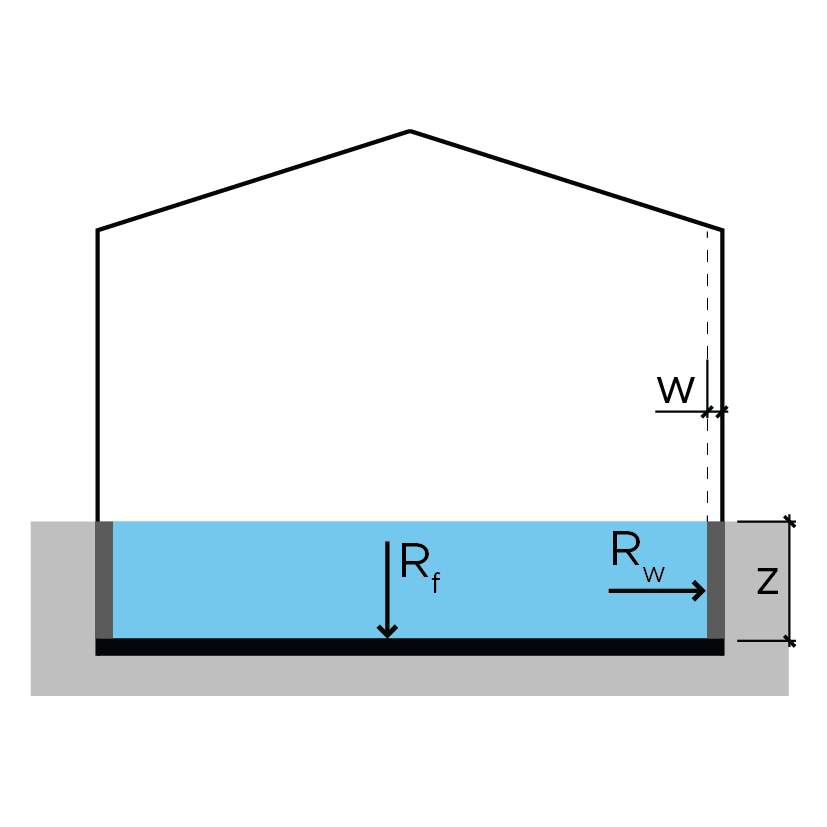 Negrijani podrumGrađevinski dio poda u podrumu:GDNegrijani podrumNegrijani podrumPovršina poda(unutr. dim.), A [m2]:Negrijani podrumNegrijani podrumIzloženi obim poda (unutr. dim.), P [m]:Negrijani podrumNegrijani podrumKarakteristična dimenzija poda, B'Negrijani podrumNegrijani podrumDebljina zida ispod nivoa tla, w [m]:Negrijani podrumNegrijani podrumGrađevinski dio zida u podrumu:GDNegrijani podrumNegrijani podrumDubina poda podruma ispod nivoa tla, z [m]:(ukoliko se z mijenja po obimu zgrade, upisuje se njegova srednja vrijednost)Ekvivalentna debljina poda – dt [m]:Ekvivalentna debljina poda – dt [m]: (dt+1/2z)<B’   (dt+1/2z)>B’Koeficijent prolaska toplote podrumskog poda, Ubf [W/m2K]:Koeficijent prolaska toplote podrumskog poda, Ubf [W/m2K]:Koeficijent prolaska toplote podrumskog poda, Ubf [W/m2K]:Ekvivalentna debljina podrumskog zida – dw [m]:Ekvivalentna debljina podrumskog zida – dw [m]: dw>dt   dw<dt  Koeficijent prolaska toplote podrumskih zidova, Ubw [W/m2K]:Koeficijent prolaska toplote podrumskih zidova, Ubw [W/m2K]:Koeficijent prolaska toplote podrumskih zidova, Ubw [W/m2K]:Koeficijent prolaska toplote poda (između grijanog prostora i negrijanog podruma), Uf [W/m2K]:Koeficijent prolaska toplote poda (između grijanog prostora i negrijanog podruma), Uf [W/m2K]:Koeficijent prolaska toplote poda (između grijanog prostora i negrijanog podruma), Uf [W/m2K]:Koeficijent prolaska toplote podrumskih zidova iznad nivoa tla, Uw [W/m2K]:Koeficijent prolaska toplote podrumskih zidova iznad nivoa tla, Uw [W/m2K]:Koeficijent prolaska toplote podrumskih zidova iznad nivoa tla, Uw [W/m2K]:Broj izmjena zraka u podrumu, n [h-1]:(u nedostatku podataka koristi se vrijednost n=0,3 h-1)Broj izmjena zraka u podrumu, n [h-1]:(u nedostatku podataka koristi se vrijednost n=0,3 h-1)Broj izmjena zraka u podrumu, n [h-1]:(u nedostatku podataka koristi se vrijednost n=0,3 h-1)Zapremina zraka u podrumu, V [m3]:Zapremina zraka u podrumu, V [m3]:Zapremina zraka u podrumu, V [m3]:Koeficijent prolaska toplote koji karakteriše cjelokupan podrum u kontaktu sa tlom, U [W/m2K]:Koeficijent prolaska toplote koji karakteriše cjelokupan podrum u kontaktu sa tlom, U [W/m2K]:Koeficijent prolaska toplote koji karakteriše cjelokupan podrum u kontaktu sa tlom, U [W/m2K]:Linijski koeficijent prolaska toplote za spoj zida i poda, ψg [W/ m·K]:Linijski koeficijent prolaska toplote za spoj zida i poda, ψg [W/ m·K]:Linijski koeficijent prolaska toplote za spoj zida i poda, ψg [W/ m·K]:Detalj spoja zid/ pod:Stacionarni koeficijent transmisijskog toplotnog gubitka prema tlu, Hg [W/K]:Stacionarni koeficijent transmisijskog toplotnog gubitka prema tlu, Hg [W/K]:Stacionarni koeficijent transmisijskog toplotnog gubitka prema tlu, Hg [W/K]:Koeficijent unutrašnje periodične transmisione izmjene toplote, Hpi [W/K]:Koeficijent unutrašnje periodične transmisione izmjene toplote, Hpi [W/K]:Koeficijent unutrašnje periodične transmisione izmjene toplote, Hpi [W/K]:Koeficijent spoljašnje periodične transmisione izmjene toplote, Hpe [W/K]:Koeficijent spoljašnje periodične transmisione izmjene toplote, Hpe [W/K]:Koeficijent spoljašnje periodične transmisione izmjene toplote, Hpe [W/K]:Koeficijenti transmisione izmjene toplote prema tlu za proračunski mjesec, Hg,m [W]Koeficijenti transmisione izmjene toplote prema tlu za proračunski mjesec, Hg,m [W]Koeficijenti transmisione izmjene toplote prema tlu za proračunski mjesec, Hg,m [W]Koeficijenti transmisione izmjene toplote prema tlu za proračunski mjesec, Hg,m [W]Koeficijenti transmisione izmjene toplote prema tlu za proračunski mjesec, Hg,m [W]Koeficijenti transmisione izmjene toplote prema tlu za proračunski mjesec, Hg,m [W]Koeficijenti transmisione izmjene toplote prema tlu za proračunski mjesec, Hg,m [W]Koeficijenti transmisione izmjene toplote prema tlu za proračunski mjesec, Hg,m [W]Koeficijenti transmisione izmjene toplote prema tlu za proračunski mjesec, Hg,m [W]Koeficijenti transmisione izmjene toplote prema tlu za proračunski mjesec, Hg,m [W]Koeficijenti transmisione izmjene toplote prema tlu za proračunski mjesec, Hg,m [W]Koeficijenti transmisione izmjene toplote prema tlu za proračunski mjesec, Hg,m [W]Koeficijenti transmisione izmjene toplote prema tlu za proračunski mjesec, Hg,m [W]OznakaJan.Feb.MartAprilMajJuniJuliAug.Sept.Okt.Nov.Dec.θintθeθint,mθe,mΦmHg,mProsječni koeficijent transmisione izmjene toplote prema tlu, Hg,avg [W]:Prosječni koeficijent transmisione izmjene toplote prema tlu, Hg,avg [W]:Prosječni koeficijent transmisione izmjene toplote prema tlu, Hg,avg [W]:Prosječni koeficijent transmisione izmjene toplote prema tlu, Hg,avg [W]:Prosječni koeficijent transmisione izmjene toplote prema tlu, Hg,avg [W]:Prosječni koeficijent transmisione izmjene toplote prema tlu, Hg,avg [W]:Prosječni koeficijent transmisione izmjene toplote prema tlu, Hg,avg [W]:Prosječni koeficijent transmisione izmjene toplote prema tlu, Hg,avg [W]:Prosječni koeficijent transmisione izmjene toplote prema tlu, Hg,avg [W]:Prosječni koeficijent transmisione izmjene toplote prema tlu, Hg,avg [W]:Prosječni koeficijent transmisione izmjene toplote prema tlu, Hg,avg [W]:Transmisioni gubici proračunske zone, Qtr  [kWh]Transmisioni gubici proračunske zone, Qtr  [kWh]Transmisioni gubici proračunske zone, Qtr  [kWh]Transmisioni gubici proračunske zone, Qtr  [kWh]Transmisioni gubici proračunske zone, Qtr  [kWh]Transmisioni gubici proračunske zone, Qtr  [kWh]Transmisioni gubici proračunske zone, Qtr  [kWh]Transmisioni gubici proračunske zone, Qtr  [kWh]Transmisioni gubici proračunske zone, Qtr  [kWh]Transmisioni gubici proračunske zone, Qtr  [kWh]Transmisioni gubici proračunske zone, Qtr  [kWh]Transmisioni gubici proračunske zone, Qtr  [kWh]Transmisioni gubici proračunske zone, Qtr  [kWh]OznakaJan.Feb.MartAprilMajJuniJuliAug.Sept.Okt.Nov.Dec.HtrtθintθeQtrProsječni koeficijent transmisione izmjene toplote prema tlu, Hg,avg [W]:Prosječni koeficijent transmisione izmjene toplote prema tlu, Hg,avg [W]:Prosječni koeficijent transmisione izmjene toplote prema tlu, Hg,avg [W]:Prosječni koeficijent transmisione izmjene toplote prema tlu, Hg,avg [W]:Prosječni koeficijent transmisione izmjene toplote prema tlu, Hg,avg [W]:Prosječni koeficijent transmisione izmjene toplote prema tlu, Hg,avg [W]:Prosječni koeficijent transmisione izmjene toplote prema tlu, Hg,avg [W]:Prosječni koeficijent transmisione izmjene toplote prema tlu, Hg,avg [W]:Prosječni koeficijent transmisione izmjene toplote prema tlu, Hg,avg [W]:Prosječni koeficijent transmisione izmjene toplote prema tlu, Hg,avg [W]:Prosječni koeficijent transmisione izmjene toplote prema tlu, Hg,avg [W]:Koeficijent transmisijskog toplotnog gubitka proračunske zone, H’tr,adj,k [W/m2K]:Koeficijent transmisijskog toplotnog gubitka proračunske zone, H’tr,adj,k [W/m2K]:Koeficijent transmisijskog toplotnog gubitka proračunske zone, H’tr,adj,k [W/m2K]:Koeficijent transmisijskog toplotnog gubitka proračunske zone, H’tr,adj,k [W/m2K]:Koeficijent transmisijskog toplotnog gubitka proračunske zone, H’tr,adj,k [W/m2K]:Koeficijent transmisijskog toplotnog gubitka proračunske zone, H’tr,adj,k [W/m2K]:Koeficijent transmisijskog toplotnog gubitka proračunske zone, H’tr,adj,k [W/m2K]:Koeficijent transmisijskog toplotnog gubitka proračunske zone, H’tr,adj,k [W/m2K]:Koeficijent transmisijskog toplotnog gubitka proračunske zone, H’tr,adj,k [W/m2K]:Koeficijent transmisijskog toplotnog gubitka proračunske zone, H’tr,adj,k [W/m2K]:Koeficijent transmisijskog toplotnog gubitka proračunske zone, H’tr,adj,k [W/m2K]:Ukupna razmjenjena toplotna energija transmisijom za proračunsku zonu, Qtr [kWh]:Ukupna razmjenjena toplotna energija transmisijom za proračunsku zonu, Qtr [kWh]:Ukupna razmjenjena toplotna energija transmisijom za proračunsku zonu, Qtr [kWh]:Ukupna razmjenjena toplotna energija transmisijom za proračunsku zonu, Qtr [kWh]:Ukupna razmjenjena toplotna energija transmisijom za proračunsku zonu, Qtr [kWh]:Ukupna razmjenjena toplotna energija transmisijom za proračunsku zonu, Qtr [kWh]:Ukupna razmjenjena toplotna energija transmisijom za proračunsku zonu, Qtr [kWh]:Ukupna razmjenjena toplotna energija transmisijom za proračunsku zonu, Qtr [kWh]:Ukupna razmjenjena toplotna energija transmisijom za proračunsku zonu, Qtr [kWh]:Ukupna razmjenjena toplotna energija transmisijom za proračunsku zonu, Qtr [kWh]:Ukupna razmjenjena toplotna energija transmisijom za proračunsku zonu, Qtr [kWh]:Koeficijent transmisijskog toplotnog gubitka po jedinici površine omotača grijanog dijela zgradeH’tr,adj[W/m2K]H’tr,adj, dop[W/m2K]ISPUNJENOKoeficijent transmisijskog toplotnog gubitka po jedinici površine omotača grijanog dijela zgrade DA   NE         Ukupna razmjenjena toplotna energija transmisijom za zgradu, Qtr [kWh]:Ukupna razmjenjena toplotna energija transmisijom za zgradu, Qtr [kWh]:Ukupna razmjenjena toplotna energija transmisijom za zgradu, Qtr [kWh]:Naziv zone:Zapremina zraka u zoni, V [m3]:Broj izmjena zraka usljed infiltracije ewind [h-1]:Broj izmjena zraka usljed infiltracije ewind [h-1]:Broj izmjena zraka usljed infiltracije ewind [h-1]:Broj izmjena zraka usljed infiltracije ewind [h-1]:Broj izmjena zraka usljed infiltracije ewind [h-1]:Broj izmjena zraka usljed infiltracije ewind [h-1]:Zrakopropusnost, n50:(projektovana vrijednost ili odabir prema kategoriji zrakopropusnosti za netestirane zgrade) Zrakopropusnost, n50:(projektovana vrijednost ili odabir prema kategoriji zrakopropusnosti za netestirane zgrade) Zrakopropusnost, n50:(projektovana vrijednost ili odabir prema kategoriji zrakopropusnosti za netestirane zgrade) Zrakopropusnost, n50:(projektovana vrijednost ili odabir prema kategoriji zrakopropusnosti za netestirane zgrade) Zrakopropusnost, n50:(projektovana vrijednost ili odabir prema kategoriji zrakopropusnosti za netestirane zgrade) Zrakopropusnost, n50:(projektovana vrijednost ili odabir prema kategoriji zrakopropusnosti za netestirane zgrade) ISPUNJENOISPUNJENOISPUNJENOISPUNJENOISPUNJENOISPUNJENO DA   NE          DA   NE          DA   NE          DA   NE          DA   NE          DA   NE          DA   NE          DA   NE          DA   NE         Broj izmjena zraka uslijed infiltracije, ninf [h-1]:Broj izmjena zraka uslijed infiltracije, ninf [h-1]:Broj izmjena zraka uslijed infiltracije, ninf [h-1]:Broj izmjena zraka uslijed infiltracije, ninf [h-1]:Broj izmjena zraka uslijed infiltracije, ninf [h-1]:Broj izmjena zraka uslijed infiltracije, ninf [h-1]:Broj izmjena zraka uslijed infiltracije, ninf [h-1]:Broj izmjena zraka uslijed infiltracije, ninf [h-1]:Broj izmjena zraka uslijed infiltracije, ninf [h-1]:Broj izmjena zraka uslijed infiltracije, ninf [h-1]:Broj izmjena zraka uslijed infiltracije, ninf [h-1]:Broj izmjena zraka uslijed infiltracije, ninf [h-1]:iliiliiliiliiliiliiliiliiliiliiliiliiliiliiliBroj izmjena zraka uslijed infiltracije, ninf [h-1]:(u funkciji klase zaklonjenosti zgrade i zaptivenosti, koristi se za postojeće stambene objekte)Broj izmjena zraka uslijed infiltracije, ninf [h-1]:(u funkciji klase zaklonjenosti zgrade i zaptivenosti, koristi se za postojeće stambene objekte)Broj izmjena zraka uslijed infiltracije, ninf [h-1]:(u funkciji klase zaklonjenosti zgrade i zaptivenosti, koristi se za postojeće stambene objekte)Broj izmjena zraka uslijed infiltracije, ninf [h-1]:(u funkciji klase zaklonjenosti zgrade i zaptivenosti, koristi se za postojeće stambene objekte)Broj izmjena zraka uslijed infiltracije, ninf [h-1]:(u funkciji klase zaklonjenosti zgrade i zaptivenosti, koristi se za postojeće stambene objekte)Broj izmjena zraka uslijed infiltracije, ninf [h-1]:(u funkciji klase zaklonjenosti zgrade i zaptivenosti, koristi se za postojeće stambene objekte)Koeficijent toplotnog gubitka provjetravanjem usljed infiltracije vanjskog zraka, HVe,inf [W/K]:Koeficijent toplotnog gubitka provjetravanjem usljed infiltracije vanjskog zraka, HVe,inf [W/K]:Koeficijent toplotnog gubitka provjetravanjem usljed infiltracije vanjskog zraka, HVe,inf [W/K]:Koeficijent toplotnog gubitka provjetravanjem usljed infiltracije vanjskog zraka, HVe,inf [W/K]:Koeficijent toplotnog gubitka provjetravanjem usljed infiltracije vanjskog zraka, HVe,inf [W/K]:Koeficijent toplotnog gubitka provjetravanjem usljed infiltracije vanjskog zraka, HVe,inf [W/K]:Koeficijent toplotnog gubitka provjetravanjem usljed infiltracije vanjskog zraka, HVe,inf [W/K]:Koeficijent toplotnog gubitka provjetravanjem usljed infiltracije vanjskog zraka, HVe,inf [W/K]:Koeficijent toplotnog gubitka provjetravanjem usljed infiltracije vanjskog zraka, HVe,inf [W/K]:Koeficijent toplotnog gubitka provjetravanjem usljed infiltracije vanjskog zraka, HVe,inf [W/K]:Koeficijent toplotnog gubitka provjetravanjem usljed infiltracije vanjskog zraka, HVe,inf [W/K]:Koeficijent toplotnog gubitka provjetravanjem usljed infiltracije vanjskog zraka, HVe,inf [W/K]:Ventilacioni gubici toplote usljed infiltracije proračunske zone po mjesecima, Qνe,inf [kWh]Ventilacioni gubici toplote usljed infiltracije proračunske zone po mjesecima, Qνe,inf [kWh]Ventilacioni gubici toplote usljed infiltracije proračunske zone po mjesecima, Qνe,inf [kWh]Ventilacioni gubici toplote usljed infiltracije proračunske zone po mjesecima, Qνe,inf [kWh]Ventilacioni gubici toplote usljed infiltracije proračunske zone po mjesecima, Qνe,inf [kWh]Ventilacioni gubici toplote usljed infiltracije proračunske zone po mjesecima, Qνe,inf [kWh]Ventilacioni gubici toplote usljed infiltracije proračunske zone po mjesecima, Qνe,inf [kWh]Ventilacioni gubici toplote usljed infiltracije proračunske zone po mjesecima, Qνe,inf [kWh]Ventilacioni gubici toplote usljed infiltracije proračunske zone po mjesecima, Qνe,inf [kWh]Ventilacioni gubici toplote usljed infiltracije proračunske zone po mjesecima, Qνe,inf [kWh]Ventilacioni gubici toplote usljed infiltracije proračunske zone po mjesecima, Qνe,inf [kWh]Ventilacioni gubici toplote usljed infiltracije proračunske zone po mjesecima, Qνe,inf [kWh]Ventilacioni gubici toplote usljed infiltracije proračunske zone po mjesecima, Qνe,inf [kWh]Ventilacioni gubici toplote usljed infiltracije proračunske zone po mjesecima, Qνe,inf [kWh]Ventilacioni gubici toplote usljed infiltracije proračunske zone po mjesecima, Qνe,inf [kWh]OznakaJan.Feb.MartAprilMajMajJuniJuliAug.Sept.Okt.Okt.Nov.Dec.Qνe,infUkupna razmjenjena toplotna energija infiltracijom za proračunsku zonu, Qνe,inf [kWh]:Ukupna razmjenjena toplotna energija infiltracijom za proračunsku zonu, Qνe,inf [kWh]:Ukupna razmjenjena toplotna energija infiltracijom za proračunsku zonu, Qνe,inf [kWh]:Ukupna razmjenjena toplotna energija infiltracijom za proračunsku zonu, Qνe,inf [kWh]:Ukupna razmjenjena toplotna energija infiltracijom za proračunsku zonu, Qνe,inf [kWh]:Ukupna razmjenjena toplotna energija infiltracijom za proračunsku zonu, Qνe,inf [kWh]:Ukupna razmjenjena toplotna energija infiltracijom za proračunsku zonu, Qνe,inf [kWh]:Ukupna razmjenjena toplotna energija infiltracijom za proračunsku zonu, Qνe,inf [kWh]:Ukupna razmjenjena toplotna energija infiltracijom za proračunsku zonu, Qνe,inf [kWh]:Ukupna razmjenjena toplotna energija infiltracijom za proračunsku zonu, Qνe,inf [kWh]:Ukupna razmjenjena toplotna energija infiltracijom za proračunsku zonu, Qνe,inf [kWh]:Ukupna razmjenjena toplotna energija infiltracijom za proračunsku zonu, Qνe,inf [kWh]:Broj izmjena zraka usljed otvaranja prozora, nwin [h-1]:Broj izmjena zraka usljed otvaranja prozora, nwin [h-1]:Broj izmjena zraka usljed otvaranja prozora, nwin [h-1]:Broj izmjena zraka usljed otvaranja prozora, nwin [h-1]:Broj izmjena zraka usljed otvaranja prozora, nwin [h-1]:Broj izmjena zraka usljed otvaranja prozora, nwin [h-1]:Koeficijent ventilacione razmjene toplote usljed namjernog prozračivanja, HVe,v,win [W/K]:Koeficijent ventilacione razmjene toplote usljed namjernog prozračivanja, HVe,v,win [W/K]:Koeficijent ventilacione razmjene toplote usljed namjernog prozračivanja, HVe,v,win [W/K]:Koeficijent ventilacione razmjene toplote usljed namjernog prozračivanja, HVe,v,win [W/K]:Koeficijent ventilacione razmjene toplote usljed namjernog prozračivanja, HVe,v,win [W/K]:Koeficijent ventilacione razmjene toplote usljed namjernog prozračivanja, HVe,v,win [W/K]:Koeficijent ventilacione razmjene toplote usljed namjernog prozračivanja, HVe,v,win [W/K]:Koeficijent ventilacione razmjene toplote usljed namjernog prozračivanja, HVe,v,win [W/K]:Koeficijent ventilacione razmjene toplote usljed namjernog prozračivanja, HVe,v,win [W/K]:Koeficijent ventilacione razmjene toplote usljed namjernog prozračivanja, HVe,v,win [W/K]:Koeficijent ventilacione razmjene toplote usljed namjernog prozračivanja, HVe,v,win [W/K]:Koeficijent ventilacione razmjene toplote usljed namjernog prozračivanja, HVe,v,win [W/K]:Ventilacioni gubici toplote usljed prozračivanja proračunske zone po mjesecima, Qνe,win [kWh]Ventilacioni gubici toplote usljed prozračivanja proračunske zone po mjesecima, Qνe,win [kWh]Ventilacioni gubici toplote usljed prozračivanja proračunske zone po mjesecima, Qνe,win [kWh]Ventilacioni gubici toplote usljed prozračivanja proračunske zone po mjesecima, Qνe,win [kWh]Ventilacioni gubici toplote usljed prozračivanja proračunske zone po mjesecima, Qνe,win [kWh]Ventilacioni gubici toplote usljed prozračivanja proračunske zone po mjesecima, Qνe,win [kWh]Ventilacioni gubici toplote usljed prozračivanja proračunske zone po mjesecima, Qνe,win [kWh]Ventilacioni gubici toplote usljed prozračivanja proračunske zone po mjesecima, Qνe,win [kWh]Ventilacioni gubici toplote usljed prozračivanja proračunske zone po mjesecima, Qνe,win [kWh]Ventilacioni gubici toplote usljed prozračivanja proračunske zone po mjesecima, Qνe,win [kWh]Ventilacioni gubici toplote usljed prozračivanja proračunske zone po mjesecima, Qνe,win [kWh]Ventilacioni gubici toplote usljed prozračivanja proračunske zone po mjesecima, Qνe,win [kWh]Ventilacioni gubici toplote usljed prozračivanja proračunske zone po mjesecima, Qνe,win [kWh]Ventilacioni gubici toplote usljed prozračivanja proračunske zone po mjesecima, Qνe,win [kWh]Ventilacioni gubici toplote usljed prozračivanja proračunske zone po mjesecima, Qνe,win [kWh]OznakaJan.Feb.MartAprilMajMajJuniJuliAug.Sept.Okt.Okt.Nov.Dec.Qνe,winUkupna razmjenjena toplotna energija prozračivanjem za proračunsku zonu, Qνe,win [kWh]:Ukupna razmjenjena toplotna energija prozračivanjem za proračunsku zonu, Qνe,win [kWh]:Ukupna razmjenjena toplotna energija prozračivanjem za proračunsku zonu, Qνe,win [kWh]:Ukupna razmjenjena toplotna energija prozračivanjem za proračunsku zonu, Qνe,win [kWh]:Ukupna razmjenjena toplotna energija prozračivanjem za proračunsku zonu, Qνe,win [kWh]:Ukupna razmjenjena toplotna energija prozračivanjem za proračunsku zonu, Qνe,win [kWh]:Ukupna razmjenjena toplotna energija prozračivanjem za proračunsku zonu, Qνe,win [kWh]:Ukupna razmjenjena toplotna energija prozračivanjem za proračunsku zonu, Qνe,win [kWh]:Ukupna razmjenjena toplotna energija prozračivanjem za proračunsku zonu, Qνe,win [kWh]:Ukupna razmjenjena toplotna energija prozračivanjem za proračunsku zonu, Qνe,win [kWh]:Ukupna razmjenjena toplotna energija prozračivanjem za proračunsku zonu, Qνe,win [kWh]:Ukupna razmjenjena toplotna energija prozračivanjem za proračunsku zonu, Qνe,win [kWh]:Ukupna razmjenjena toplotna energija prozračivanjem za proračunsku zonu, Qνe,win [kWh]:Zona ima mehaničku ventilaciju:Zona ima mehaničku ventilaciju:Zona ima mehaničku ventilaciju:Zona ima mehaničku ventilaciju:Zona ima mehaničku ventilaciju:Zona ima mehaničku ventilaciju: DA   NE » n,inf=max {n,inf+n,win;0,5}          DA   NE » n,inf=max {n,inf+n,win;0,5}          DA   NE » n,inf=max {n,inf+n,win;0,5}          DA   NE » n,inf=max {n,inf+n,win;0,5}          DA   NE » n,inf=max {n,inf+n,win;0,5}          DA   NE » n,inf=max {n,inf+n,win;0,5}          DA   NE » n,inf=max {n,inf+n,win;0,5}          DA   NE » n,inf=max {n,inf+n,win;0,5}         Koeficijent toplotnog gubitka provjetravanjem mehaničke ventilacije, HVe,v,meh [W/K]:Koeficijent toplotnog gubitka provjetravanjem mehaničke ventilacije, HVe,v,meh [W/K]:Koeficijent toplotnog gubitka provjetravanjem mehaničke ventilacije, HVe,v,meh [W/K]:Koeficijent toplotnog gubitka provjetravanjem mehaničke ventilacije, HVe,v,meh [W/K]:Koeficijent toplotnog gubitka provjetravanjem mehaničke ventilacije, HVe,v,meh [W/K]:Koeficijent toplotnog gubitka provjetravanjem mehaničke ventilacije, HVe,v,meh [W/K]:Koeficijent toplotnog gubitka provjetravanjem mehaničke ventilacije, HVe,v,meh [W/K]:Koeficijent toplotnog gubitka provjetravanjem mehaničke ventilacije, HVe,v,meh [W/K]:Koeficijent toplotnog gubitka provjetravanjem mehaničke ventilacije, HVe,v,meh [W/K]:Koeficijent toplotnog gubitka provjetravanjem mehaničke ventilacije, HVe,v,meh [W/K]:Koeficijent toplotnog gubitka provjetravanjem mehaničke ventilacije, HVe,v,meh [W/K]:Koeficijent toplotnog gubitka provjetravanjem mehaničke ventilacije, HVe,v,meh [W/K]:Ventilacioni gubici toplote usljed mehaničke ventilacije proračunske zone po mjesecima, Qνe,meh [kWh]Ventilacioni gubici toplote usljed mehaničke ventilacije proračunske zone po mjesecima, Qνe,meh [kWh]Ventilacioni gubici toplote usljed mehaničke ventilacije proračunske zone po mjesecima, Qνe,meh [kWh]Ventilacioni gubici toplote usljed mehaničke ventilacije proračunske zone po mjesecima, Qνe,meh [kWh]Ventilacioni gubici toplote usljed mehaničke ventilacije proračunske zone po mjesecima, Qνe,meh [kWh]Ventilacioni gubici toplote usljed mehaničke ventilacije proračunske zone po mjesecima, Qνe,meh [kWh]Ventilacioni gubici toplote usljed mehaničke ventilacije proračunske zone po mjesecima, Qνe,meh [kWh]Ventilacioni gubici toplote usljed mehaničke ventilacije proračunske zone po mjesecima, Qνe,meh [kWh]Ventilacioni gubici toplote usljed mehaničke ventilacije proračunske zone po mjesecima, Qνe,meh [kWh]Ventilacioni gubici toplote usljed mehaničke ventilacije proračunske zone po mjesecima, Qνe,meh [kWh]Ventilacioni gubici toplote usljed mehaničke ventilacije proračunske zone po mjesecima, Qνe,meh [kWh]Ventilacioni gubici toplote usljed mehaničke ventilacije proračunske zone po mjesecima, Qνe,meh [kWh]Ventilacioni gubici toplote usljed mehaničke ventilacije proračunske zone po mjesecima, Qνe,meh [kWh]Ventilacioni gubici toplote usljed mehaničke ventilacije proračunske zone po mjesecima, Qνe,meh [kWh]OznakaJan.Feb.MartAprilMajMajJuniJuliAug.Sept.Okt.Nov.Dec.Qνe,mehUkupna razmjenjena toplotna energija mehaničkom ventilacijom za proračunsku zonu, Qνe,meh [kWh]:Ukupna razmjenjena toplotna energija mehaničkom ventilacijom za proračunsku zonu, Qνe,meh [kWh]:Ukupna razmjenjena toplotna energija mehaničkom ventilacijom za proračunsku zonu, Qνe,meh [kWh]:Ukupna razmjenjena toplotna energija mehaničkom ventilacijom za proračunsku zonu, Qνe,meh [kWh]:Ukupna razmjenjena toplotna energija mehaničkom ventilacijom za proračunsku zonu, Qνe,meh [kWh]:Ukupna razmjenjena toplotna energija mehaničkom ventilacijom za proračunsku zonu, Qνe,meh [kWh]:Ukupna razmjenjena toplotna energija mehaničkom ventilacijom za proračunsku zonu, Qνe,meh [kWh]:Ukupna razmjenjena toplotna energija mehaničkom ventilacijom za proračunsku zonu, Qνe,meh [kWh]:Ukupna razmjenjena toplotna energija mehaničkom ventilacijom za proračunsku zonu, Qνe,meh [kWh]:Ukupna razmjenjena toplotna energija mehaničkom ventilacijom za proračunsku zonu, Qνe,meh [kWh]:Ukupna razmjenjena toplotna energija mehaničkom ventilacijom za proračunsku zonu, Qνe,meh [kWh]:Ukupna razmjenjena toplotna energija mehaničkom ventilacijom za proračunsku zonu, Qνe,meh [kWh]:Koeficijenti toplotnog gubitka provjetravanjem proračunske zone po mjesecima, Hνe [W/K]Koeficijenti toplotnog gubitka provjetravanjem proračunske zone po mjesecima, Hνe [W/K]Koeficijenti toplotnog gubitka provjetravanjem proračunske zone po mjesecima, Hνe [W/K]Koeficijenti toplotnog gubitka provjetravanjem proračunske zone po mjesecima, Hνe [W/K]Koeficijenti toplotnog gubitka provjetravanjem proračunske zone po mjesecima, Hνe [W/K]Koeficijenti toplotnog gubitka provjetravanjem proračunske zone po mjesecima, Hνe [W/K]Koeficijenti toplotnog gubitka provjetravanjem proračunske zone po mjesecima, Hνe [W/K]Koeficijenti toplotnog gubitka provjetravanjem proračunske zone po mjesecima, Hνe [W/K]Koeficijenti toplotnog gubitka provjetravanjem proračunske zone po mjesecima, Hνe [W/K]Koeficijenti toplotnog gubitka provjetravanjem proračunske zone po mjesecima, Hνe [W/K]Koeficijenti toplotnog gubitka provjetravanjem proračunske zone po mjesecima, Hνe [W/K]Koeficijenti toplotnog gubitka provjetravanjem proračunske zone po mjesecima, Hνe [W/K]Koeficijenti toplotnog gubitka provjetravanjem proračunske zone po mjesecima, Hνe [W/K]OznakaJan.Feb.MartAprilMajJuniJuliAug.Sept.Okt.Nov.Dec.HνeUkupni koeficijent toplotnog gubitka provjetravanjem proračunske zone, Hνe [W/K]:Ukupni koeficijent toplotnog gubitka provjetravanjem proračunske zone, Hνe [W/K]:Ukupni koeficijent toplotnog gubitka provjetravanjem proračunske zone, Hνe [W/K]:Ukupni koeficijent toplotnog gubitka provjetravanjem proračunske zone, Hνe [W/K]:Ukupni koeficijent toplotnog gubitka provjetravanjem proračunske zone, Hνe [W/K]:Ukupni koeficijent toplotnog gubitka provjetravanjem proračunske zone, Hνe [W/K]:Ukupni koeficijent toplotnog gubitka provjetravanjem proračunske zone, Hνe [W/K]:Ukupni koeficijent toplotnog gubitka provjetravanjem proračunske zone, Hνe [W/K]:Ukupni koeficijent toplotnog gubitka provjetravanjem proračunske zone, Hνe [W/K]:Ukupni koeficijent toplotnog gubitka provjetravanjem proračunske zone, Hνe [W/K]:Ukupni koeficijent toplotnog gubitka provjetravanjem proračunske zone, Hνe [W/K]:Razmjenjena toplotna energija provjetravanjem proračunske zone po mjesecima, Qνe [kWh]Razmjenjena toplotna energija provjetravanjem proračunske zone po mjesecima, Qνe [kWh]Razmjenjena toplotna energija provjetravanjem proračunske zone po mjesecima, Qνe [kWh]Razmjenjena toplotna energija provjetravanjem proračunske zone po mjesecima, Qνe [kWh]Razmjenjena toplotna energija provjetravanjem proračunske zone po mjesecima, Qνe [kWh]Razmjenjena toplotna energija provjetravanjem proračunske zone po mjesecima, Qνe [kWh]Razmjenjena toplotna energija provjetravanjem proračunske zone po mjesecima, Qνe [kWh]Razmjenjena toplotna energija provjetravanjem proračunske zone po mjesecima, Qνe [kWh]Razmjenjena toplotna energija provjetravanjem proračunske zone po mjesecima, Qνe [kWh]Razmjenjena toplotna energija provjetravanjem proračunske zone po mjesecima, Qνe [kWh]Razmjenjena toplotna energija provjetravanjem proračunske zone po mjesecima, Qνe [kWh]Razmjenjena toplotna energija provjetravanjem proračunske zone po mjesecima, Qνe [kWh]Razmjenjena toplotna energija provjetravanjem proračunske zone po mjesecima, Qνe [kWh]OznakaJan.Feb.MartAprilMajJuniJuliAug.Sept.Okt.Nov.Dec.QνeUkupna razmjenjena toplotna energija provjetravanjem za proračunsku zonu, Qve [kWh]: Ukupna razmjenjena toplotna energija provjetravanjem za proračunsku zonu, Qve [kWh]: Ukupna razmjenjena toplotna energija provjetravanjem za proračunsku zonu, Qve [kWh]: Ukupna razmjenjena toplotna energija provjetravanjem za proračunsku zonu, Qve [kWh]: Ukupna razmjenjena toplotna energija provjetravanjem za proračunsku zonu, Qve [kWh]: Ukupna razmjenjena toplotna energija provjetravanjem za proračunsku zonu, Qve [kWh]: Ukupna razmjenjena toplotna energija provjetravanjem za proračunsku zonu, Qve [kWh]: Ukupna razmjenjena toplotna energija provjetravanjem za proračunsku zonu, Qve [kWh]: Ukupna razmjenjena toplotna energija provjetravanjem za proračunsku zonu, Qve [kWh]: Ukupna razmjenjena toplotna energija provjetravanjem za proračunsku zonu, Qve [kWh]: Ukupna razmjenjena toplotna energija provjetravanjem za proračunsku zonu, Qve [kWh]: Koeficijent toplotnog gubitka zgrade provjetravanjem zgrade, Hve [W/K]:Koeficijent toplotnog gubitka zgrade provjetravanjem zgrade, Hve [W/K]:Koeficijent toplotnog gubitka zgrade provjetravanjem zgrade, Hve [W/K]:Koeficijent toplotnog gubitka zgrade provjetravanjem zgrade, Hve [W/K]:Koeficijent toplotnog gubitka zgrade provjetravanjem zgrade, Hve [W/K]:Koeficijent toplotnog gubitka zgrade provjetravanjem zgrade, Hve [W/K]:Koeficijent toplotnog gubitka zgrade provjetravanjem zgrade, Hve [W/K]:Koeficijent toplotnog gubitka zgrade provjetravanjem zgrade, Hve [W/K]:Koeficijent toplotnog gubitka zgrade provjetravanjem zgrade, Hve [W/K]:Koeficijent toplotnog gubitka zgrade provjetravanjem zgrade, Hve [W/K]:Koeficijent toplotnog gubitka zgrade provjetravanjem zgrade, Hve [W/K]:Ukupna razmjenjena toplotna energija provjetravanjem za zgradu, Qve [kWh]:Ukupna razmjenjena toplotna energija provjetravanjem za zgradu, Qve [kWh]:Ukupna razmjenjena toplotna energija provjetravanjem za zgradu, Qve [kWh]:Ukupna razmjenjena toplotna energija provjetravanjem za zgradu, Qve [kWh]:Ukupna razmjenjena toplotna energija provjetravanjem za zgradu, Qve [kWh]:Ukupna razmjenjena toplotna energija provjetravanjem za zgradu, Qve [kWh]:Ukupna razmjenjena toplotna energija provjetravanjem za zgradu, Qve [kWh]:Ukupna razmjenjena toplotna energija provjetravanjem za zgradu, Qve [kWh]:Ukupna razmjenjena toplotna energija provjetravanjem za zgradu, Qve [kWh]:Ukupna razmjenjena toplotna energija provjetravanjem za zgradu, Qve [kWh]:Ukupna razmjenjena toplotna energija provjetravanjem za zgradu, Qve [kWh]:Ukupni gubici toplotne energije za mjesece u periodu grijanja (transmisioni, ventilacioni i infiltracioni) Qh,htUkupni gubici toplotne energije za mjesece u periodu grijanja (transmisioni, ventilacioni i infiltracioni) Qh,htUkupni gubici toplotne energije za mjesece u periodu grijanja (transmisioni, ventilacioni i infiltracioni) Qh,htUkupni gubici toplotne energije za mjesece u periodu grijanja (transmisioni, ventilacioni i infiltracioni) Qh,htUkupni gubici toplotne energije za mjesece u periodu grijanja (transmisioni, ventilacioni i infiltracioni) Qh,htUkupni gubici toplotne energije za mjesece u periodu grijanja (transmisioni, ventilacioni i infiltracioni) Qh,htUkupni gubici toplotne energije za mjesece u periodu grijanja (transmisioni, ventilacioni i infiltracioni) Qh,htUkupni gubici toplotne energije za mjesece u periodu grijanja (transmisioni, ventilacioni i infiltracioni) Qh,htUkupni gubici toplotne energije za mjesece u periodu grijanja (transmisioni, ventilacioni i infiltracioni) Qh,htUkupni gubici toplotne energije za mjesece u periodu grijanja (transmisioni, ventilacioni i infiltracioni) Qh,htUkupni gubici toplotne energije za mjesece u periodu grijanja (transmisioni, ventilacioni i infiltracioni) Qh,htUkupni gubici toplotne energije za mjesece u periodu grijanja (transmisioni, ventilacioni i infiltracioni) Qh,htUkupni gubici toplotne energije za mjesece u periodu grijanja (transmisioni, ventilacioni i infiltracioni) Qh,htOznakaJan.Feb.MartAprilMajJuniJuliAug.Sept.Okt.Nov.Dec.QH,htUkupni gubici toplotne energije za mjesece u periodu grijanja (transmisioni, ventilacioni i infiltracioni), QH,ht [kWh]: Ukupni gubici toplotne energije za mjesece u periodu grijanja (transmisioni, ventilacioni i infiltracioni), QH,ht [kWh]: Ukupni gubici toplotne energije za mjesece u periodu grijanja (transmisioni, ventilacioni i infiltracioni), QH,ht [kWh]: Ukupni gubici toplotne energije za mjesece u periodu grijanja (transmisioni, ventilacioni i infiltracioni), QH,ht [kWh]: Ukupni gubici toplotne energije za mjesece u periodu grijanja (transmisioni, ventilacioni i infiltracioni), QH,ht [kWh]: Ukupni gubici toplotne energije za mjesece u periodu grijanja (transmisioni, ventilacioni i infiltracioni), QH,ht [kWh]: Ukupni gubici toplotne energije za mjesece u periodu grijanja (transmisioni, ventilacioni i infiltracioni), QH,ht [kWh]: Ukupni gubici toplotne energije za mjesece u periodu grijanja (transmisioni, ventilacioni i infiltracioni), QH,ht [kWh]: Ukupni gubici toplotne energije za mjesece u periodu grijanja (transmisioni, ventilacioni i infiltracioni), QH,ht [kWh]: Ukupni gubici toplotne energije za mjesece u periodu grijanja (transmisioni, ventilacioni i infiltracioni), QH,ht [kWh]: Ukupni gubici toplotne energije za mjesece u periodu grijanja (transmisioni, ventilacioni i infiltracioni), QH,ht [kWh]: Naziv zone:Specifični unutrašnji dobitak po m2 korisne površine, qspec [W/m2]:Specifični unutrašnji dobitak po m2 korisne površine, qspec [W/m2]:Specifični unutrašnji dobitak po m2 korisne površine, qspec [W/m2]:Specifični unutrašnji dobitak po m2 korisne površine, qspec [W/m2]:Specifični unutrašnji dobitak po m2 korisne površine, qspec [W/m2]:Specifični unutrašnji dobitak po m2 korisne površine, qspec [W/m2]:Specifični unutrašnji dobitak po m2 korisne površine, qspec [W/m2]:Specifični unutrašnji dobitak po m2 korisne površine, qspec [W/m2]:Specifični unutrašnji dobitak po m2 korisne površine, qspec [W/m2]:Specifični unutrašnji dobitak po m2 korisne površine, qspec [W/m2]:Specifični unutrašnji dobitak po m2 korisne površine, qspec [W/m2]:Specifični unutrašnji dobitak po m2 korisne površine, qspec [W/m2]:OznakaJan.Feb.MartAprilMajJuniJuliAug.Sept.Okt.Nov.Nov.Dec.QintUkupni unutrašnji dobici toplote usljed metabolizma ljudi koji borave u zgradi, uređaja i rasvjete za proračunsku zonu, Qint [kWh]: Ukupni unutrašnji dobici toplote usljed metabolizma ljudi koji borave u zgradi, uređaja i rasvjete za proračunsku zonu, Qint [kWh]: Ukupni unutrašnji dobici toplote usljed metabolizma ljudi koji borave u zgradi, uređaja i rasvjete za proračunsku zonu, Qint [kWh]: Ukupni unutrašnji dobici toplote usljed metabolizma ljudi koji borave u zgradi, uređaja i rasvjete za proračunsku zonu, Qint [kWh]: Ukupni unutrašnji dobici toplote usljed metabolizma ljudi koji borave u zgradi, uređaja i rasvjete za proračunsku zonu, Qint [kWh]: Ukupni unutrašnji dobici toplote usljed metabolizma ljudi koji borave u zgradi, uređaja i rasvjete za proračunsku zonu, Qint [kWh]: Ukupni unutrašnji dobici toplote usljed metabolizma ljudi koji borave u zgradi, uređaja i rasvjete za proračunsku zonu, Qint [kWh]: Ukupni unutrašnji dobici toplote usljed metabolizma ljudi koji borave u zgradi, uređaja i rasvjete za proračunsku zonu, Qint [kWh]: Ukupni unutrašnji dobici toplote usljed metabolizma ljudi koji borave u zgradi, uređaja i rasvjete za proračunsku zonu, Qint [kWh]: Ukupni unutrašnji dobici toplote usljed metabolizma ljudi koji borave u zgradi, uređaja i rasvjete za proračunsku zonu, Qint [kWh]: Ukupni unutrašnji dobici toplote usljed metabolizma ljudi koji borave u zgradi, uređaja i rasvjete za proračunsku zonu, Qint [kWh]: Solarni toplotni dobici energije kroz transparentne građevinske dijelove na objektuSolarni toplotni dobici energije kroz transparentne građevinske dijelove na objektuSolarni toplotni dobici energije kroz transparentne građevinske dijelove na objektuSolarni toplotni dobici energije kroz transparentne građevinske dijelove na objektuSolarni toplotni dobici energije kroz transparentne građevinske dijelove na objektuSolarni toplotni dobici energije kroz transparentne građevinske dijelove na objektuSolarni toplotni dobici energije kroz transparentne građevinske dijelove na objektuSolarni toplotni dobici energije kroz transparentne građevinske dijelove na objektuSolarni toplotni dobici energije kroz transparentne građevinske dijelove na objektuSolarni toplotni dobici energije kroz transparentne građevinske dijelove na objektuSolarni toplotni dobici energije kroz transparentne građevinske dijelove na objektuSolarni toplotni dobici energije kroz transparentne građevinske dijelove na objektuSolarni toplotni dobici energije kroz transparentne građevinske dijelove na objektuSolarni toplotni dobici energije kroz transparentne građevinske dijelove na objektuSolarni toplotni dobici energije kroz transparentne građevinske dijelove na objektuSolarni toplotni dobici energije kroz transparentne građevinske dijelove na objektuSolarni toplotni dobici energije kroz transparentne građevinske dijelove na objektuSolarni toplotni dobici energije kroz transparentne građevinske dijelove na objektuSolarni toplotni dobici energije kroz transparentne građevinske dijelove na objektuSolarni toplotni dobici energije kroz transparentne građevinske dijelove na objektuSolarni toplotni dobici energije kroz transparentne građevinske dijelove na objektuSolarni toplotni dobici energije kroz transparentne građevinske dijelove na objektuSolarni toplotni dobici energije kroz transparentne građevinske dijelove na objektuSolarni toplotni dobici energije kroz transparentne građevinske dijelove na objektuSolarni toplotni dobici energije kroz transparentne građevinske dijelove na objektuNaziv/oznaka građ. dijelaNaziv/oznaka građ. dijelaOrjent.Orjent.Nagib[°]Nagib[°]Uk.povr. Aw,u [m2]Uk.povr. Aw,u [m2]FhorFhorFovFovFfinFfinFsh,obFsh,obFr,kFr,khr=(5x)hr=(5x)ererΦr,k[W]GDGD1010OznakaJan.Jan.Feb.Feb.MartMartAprilAprilMajMajJuniJuniJuliJuliAug.Aug.Sept.Sept.Okt.Okt.Nov.Nov.Dec.Dec.Dec.Isol,k[W/m2]fwithFsh,glAsol,k[m2]Qsol,k[W]GDGD1010OznakaJan.Jan.Feb.Feb.MartMartAprilAprilMajMajJuniJuniJuliJuliAug.Aug.Sept.Sept.Okt.Okt.Nov.Nov.Dec.Dec.Dec.Isol,k[W/m2]fwithFsh,glAsol,k[m2]Qsol,k[W]GDGD1010OznakaJan.Jan.Feb.Feb.MartMartAprilAprilMajMajJuniJuniJuliJuliAug.Aug.Sept.Sept.Okt.Okt.Nov.Nov.Dec.Dec.Dec.Isol,k[W/m2]fwithFsh,glAsol,k[m2]Qsol,k[W]Ukupni toplotni tok od solarnog zračenja za transparentne građevinske dijelove proračunske zone, Qsol [W]Ukupni toplotni tok od solarnog zračenja za transparentne građevinske dijelove proračunske zone, Qsol [W]Ukupni toplotni tok od solarnog zračenja za transparentne građevinske dijelove proračunske zone, Qsol [W]Ukupni toplotni tok od solarnog zračenja za transparentne građevinske dijelove proračunske zone, Qsol [W]Ukupni toplotni tok od solarnog zračenja za transparentne građevinske dijelove proračunske zone, Qsol [W]Ukupni toplotni tok od solarnog zračenja za transparentne građevinske dijelove proračunske zone, Qsol [W]Ukupni toplotni tok od solarnog zračenja za transparentne građevinske dijelove proračunske zone, Qsol [W]Ukupni toplotni tok od solarnog zračenja za transparentne građevinske dijelove proračunske zone, Qsol [W]Ukupni toplotni tok od solarnog zračenja za transparentne građevinske dijelove proračunske zone, Qsol [W]Ukupni toplotni tok od solarnog zračenja za transparentne građevinske dijelove proračunske zone, Qsol [W]Ukupni toplotni tok od solarnog zračenja za transparentne građevinske dijelove proračunske zone, Qsol [W]Ukupni toplotni tok od solarnog zračenja za transparentne građevinske dijelove proračunske zone, Qsol [W]Ukupni toplotni tok od solarnog zračenja za transparentne građevinske dijelove proračunske zone, Qsol [W]OznakaJan.Feb.MartAprilMajJuniJuliAug.Sept.Okt.Nov.Dec.UKUPNO(transp.) Qsol[W]Solarni toplotni dobici energije kroz netransparentne građevinske dijelove na objektuSolarni toplotni dobici energije kroz netransparentne građevinske dijelove na objektuSolarni toplotni dobici energije kroz netransparentne građevinske dijelove na objektuSolarni toplotni dobici energije kroz netransparentne građevinske dijelove na objektuSolarni toplotni dobici energije kroz netransparentne građevinske dijelove na objektuSolarni toplotni dobici energije kroz netransparentne građevinske dijelove na objektuSolarni toplotni dobici energije kroz netransparentne građevinske dijelove na objektuSolarni toplotni dobici energije kroz netransparentne građevinske dijelove na objektuSolarni toplotni dobici energije kroz netransparentne građevinske dijelove na objektuSolarni toplotni dobici energije kroz netransparentne građevinske dijelove na objektuSolarni toplotni dobici energije kroz netransparentne građevinske dijelove na objektuSolarni toplotni dobici energije kroz netransparentne građevinske dijelove na objektuSolarni toplotni dobici energije kroz netransparentne građevinske dijelove na objektuSolarni toplotni dobici energije kroz netransparentne građevinske dijelove na objektuSolarni toplotni dobici energije kroz netransparentne građevinske dijelove na objektuSolarni toplotni dobici energije kroz netransparentne građevinske dijelove na objektuSolarni toplotni dobici energije kroz netransparentne građevinske dijelove na objektuSolarni toplotni dobici energije kroz netransparentne građevinske dijelove na objektuSolarni toplotni dobici energije kroz netransparentne građevinske dijelove na objektuSolarni toplotni dobici energije kroz netransparentne građevinske dijelove na objektuSolarni toplotni dobici energije kroz netransparentne građevinske dijelove na objektuSolarni toplotni dobici energije kroz netransparentne građevinske dijelove na objektuSolarni toplotni dobici energije kroz netransparentne građevinske dijelove na objektuSolarni toplotni dobici energije kroz netransparentne građevinske dijelove na objektuSolarni toplotni dobici energije kroz netransparentne građevinske dijelove na objektuSolarni toplotni dobici energije kroz netransparentne građevinske dijelove na objektuSolarni toplotni dobici energije kroz netransparentne građevinske dijelove na objektuNaziv/oznaka građ. dijelaNaziv/oznaka građ. dijelaOrjent.Orjent.Nagib[°]Nagib[°]Projicirana površina Ac [m2]Projicirana površina Ac [m2]S,cS,cAsol,k[m2]FhorFhorFovFovFfinFfinFsh,obFsh,obFr,khr=(5x)hr=(5x)ererΦr,k[W]GDGD1010OznakaJan.Jan.Feb.Feb.MartMartAprilAprilMajMajMajJuniJuniJuliJuliAug.Aug.Sept.Sept.Sept.Okt.Okt.Nov.Nov.Dec.Dec.Dec.Isol,k[W/m2]Qsol,k[W]GDGD1010OznakaJan.Jan.Feb.Feb.MartMartAprilAprilMajMajMajJuniJuniJuliJuliAug.Aug.Sept.Sept.Sept.Okt.Okt.Nov.Nov.Dec.Dec.Dec.Isol,k[W/m2]Qsol,k[W]GDGD1010OznakaJan.Jan.Feb.Feb.MartMartAprilAprilMajMajMajJuniJuniJuliJuliAug.Aug.Sept.Sept.Sept.Okt.Okt.Nov.Nov.Dec.Dec.Dec.Isol,k[W/m2]Qsol,k[W]Ukupni toplotni tok od solarnog zračenja za netransparentne građevinske dijelove proračunske zone, Qsol [W]Ukupni toplotni tok od solarnog zračenja za netransparentne građevinske dijelove proračunske zone, Qsol [W]Ukupni toplotni tok od solarnog zračenja za netransparentne građevinske dijelove proračunske zone, Qsol [W]Ukupni toplotni tok od solarnog zračenja za netransparentne građevinske dijelove proračunske zone, Qsol [W]Ukupni toplotni tok od solarnog zračenja za netransparentne građevinske dijelove proračunske zone, Qsol [W]Ukupni toplotni tok od solarnog zračenja za netransparentne građevinske dijelove proračunske zone, Qsol [W]Ukupni toplotni tok od solarnog zračenja za netransparentne građevinske dijelove proračunske zone, Qsol [W]Ukupni toplotni tok od solarnog zračenja za netransparentne građevinske dijelove proračunske zone, Qsol [W]Ukupni toplotni tok od solarnog zračenja za netransparentne građevinske dijelove proračunske zone, Qsol [W]Ukupni toplotni tok od solarnog zračenja za netransparentne građevinske dijelove proračunske zone, Qsol [W]Ukupni toplotni tok od solarnog zračenja za netransparentne građevinske dijelove proračunske zone, Qsol [W]Ukupni toplotni tok od solarnog zračenja za netransparentne građevinske dijelove proračunske zone, Qsol [W]Ukupni toplotni tok od solarnog zračenja za netransparentne građevinske dijelove proračunske zone, Qsol [W]OznakaJan.Feb.MartAprilMajJuniJuliAug.Sept.Okt.Nov.Dec.UKUPNO(netran.) Qsol[W]Ukupni toplotni tok od solarnog zračenja za sve građevinske dijelove proračunske zone, Qsol [W]Ukupni toplotni tok od solarnog zračenja za sve građevinske dijelove proračunske zone, Qsol [W]Ukupni toplotni tok od solarnog zračenja za sve građevinske dijelove proračunske zone, Qsol [W]Ukupni toplotni tok od solarnog zračenja za sve građevinske dijelove proračunske zone, Qsol [W]Ukupni toplotni tok od solarnog zračenja za sve građevinske dijelove proračunske zone, Qsol [W]Ukupni toplotni tok od solarnog zračenja za sve građevinske dijelove proračunske zone, Qsol [W]Ukupni toplotni tok od solarnog zračenja za sve građevinske dijelove proračunske zone, Qsol [W]Ukupni toplotni tok od solarnog zračenja za sve građevinske dijelove proračunske zone, Qsol [W]Ukupni toplotni tok od solarnog zračenja za sve građevinske dijelove proračunske zone, Qsol [W]Ukupni toplotni tok od solarnog zračenja za sve građevinske dijelove proračunske zone, Qsol [W]Ukupni toplotni tok od solarnog zračenja za sve građevinske dijelove proračunske zone, Qsol [W]Ukupni toplotni tok od solarnog zračenja za sve građevinske dijelove proračunske zone, Qsol [W]Ukupni toplotni tok od solarnog zračenja za sve građevinske dijelove proračunske zone, Qsol [W]OznakaJan.Feb.MartAprilMajJuniJuliAug.Sept.Okt.Nov.Dec.UKUPNOQsol[W]Ukupni toplotni tok od solarnog zračenja za sve građevinske dijelove proračunske zone za sezonu grijanja, Qsol [MWh/sezona grijanja]:Ukupni toplotni tok od solarnog zračenja za sve građevinske dijelove proračunske zone za sezonu grijanja, Qsol [MWh/sezona grijanja]:Ukupni toplotni tok od solarnog zračenja za sve građevinske dijelove proračunske zone za sezonu grijanja, Qsol [MWh/sezona grijanja]:Ukupni toplotni tok od solarnog zračenja za sve građevinske dijelove proračunske zone za sezonu grijanja, Qsol [MWh/sezona grijanja]:Ukupni toplotni tok od solarnog zračenja za sve građevinske dijelove proračunske zone za sezonu grijanja, Qsol [MWh/sezona grijanja]:Ukupni toplotni tok od solarnog zračenja za sve građevinske dijelove proračunske zone za sezonu grijanja, Qsol [MWh/sezona grijanja]:Ukupni toplotni tok od solarnog zračenja za sve građevinske dijelove proračunske zone za sezonu grijanja, Qsol [MWh/sezona grijanja]:Ukupni toplotni tok od solarnog zračenja za sve građevinske dijelove proračunske zone za sezonu grijanja, Qsol [MWh/sezona grijanja]:Ukupni toplotni tok od solarnog zračenja za sve građevinske dijelove proračunske zone za sezonu grijanja, Qsol [MWh/sezona grijanja]:Ukupni toplotni tok od solarnog zračenja za sve građevinske dijelove proračunske zone za sezonu grijanja, Qsol [MWh/sezona grijanja]:Ukupni toplotni tok od solarnog zračenja za sve građevinske dijelove proračunske zone za sezonu grijanja, Qsol [MWh/sezona grijanja]:Ukupni toplotni tok od solarnog zračenja za sve građevinske dijelove proračunske zone za sezonu grijanja, Qsol [MWh/sezona grijanja]:Dobici toplotne energije za zonu za mjesece u periodu grijanja Qh,gnDobici toplotne energije za zonu za mjesece u periodu grijanja Qh,gnDobici toplotne energije za zonu za mjesece u periodu grijanja Qh,gnDobici toplotne energije za zonu za mjesece u periodu grijanja Qh,gnDobici toplotne energije za zonu za mjesece u periodu grijanja Qh,gnDobici toplotne energije za zonu za mjesece u periodu grijanja Qh,gnDobici toplotne energije za zonu za mjesece u periodu grijanja Qh,gnDobici toplotne energije za zonu za mjesece u periodu grijanja Qh,gnDobici toplotne energije za zonu za mjesece u periodu grijanja Qh,gnDobici toplotne energije za zonu za mjesece u periodu grijanja Qh,gnDobici toplotne energije za zonu za mjesece u periodu grijanja Qh,gnDobici toplotne energije za zonu za mjesece u periodu grijanja Qh,gnDobici toplotne energije za zonu za mjesece u periodu grijanja Qh,gnOznakaJan.Feb.MartAprilMajJuniJuliAug.Sept.Okt.Nov.Dec.QH,gnDobici toplotne energije za zonu za mjesece u periodu grijanja, QH,gn [kWh]: Dobici toplotne energije za zonu za mjesece u periodu grijanja, QH,gn [kWh]: Dobici toplotne energije za zonu za mjesece u periodu grijanja, QH,gn [kWh]: Dobici toplotne energije za zonu za mjesece u periodu grijanja, QH,gn [kWh]: Dobici toplotne energije za zonu za mjesece u periodu grijanja, QH,gn [kWh]: Dobici toplotne energije za zonu za mjesece u periodu grijanja, QH,gn [kWh]: Dobici toplotne energije za zonu za mjesece u periodu grijanja, QH,gn [kWh]: Dobici toplotne energije za zonu za mjesece u periodu grijanja, QH,gn [kWh]: Dobici toplotne energije za zonu za mjesece u periodu grijanja, QH,gn [kWh]: Dobici toplotne energije za zonu za mjesece u periodu grijanja, QH,gn [kWh]: Dobici toplotne energije za zonu za mjesece u periodu grijanja, QH,gn [kWh]: Ukupni dobici toplotne energije za zgradu za mjesece u periodu grijanja Qh,gnUkupni dobici toplotne energije za zgradu za mjesece u periodu grijanja Qh,gnUkupni dobici toplotne energije za zgradu za mjesece u periodu grijanja Qh,gnUkupni dobici toplotne energije za zgradu za mjesece u periodu grijanja Qh,gnUkupni dobici toplotne energije za zgradu za mjesece u periodu grijanja Qh,gnUkupni dobici toplotne energije za zgradu za mjesece u periodu grijanja Qh,gnUkupni dobici toplotne energije za zgradu za mjesece u periodu grijanja Qh,gnUkupni dobici toplotne energije za zgradu za mjesece u periodu grijanja Qh,gnUkupni dobici toplotne energije za zgradu za mjesece u periodu grijanja Qh,gnUkupni dobici toplotne energije za zgradu za mjesece u periodu grijanja Qh,gnUkupni dobici toplotne energije za zgradu za mjesece u periodu grijanja Qh,gnUkupni dobici toplotne energije za zgradu za mjesece u periodu grijanja Qh,gnUkupni dobici toplotne energije za zgradu za mjesece u periodu grijanja Qh,gnOznakaJan.Feb.MartAprilMajJuniJuliAug.Sept.Okt.Nov.Dec.QH,gnUkupni dobici toplotne energije za zgradu za mjesece u periodu grijanja, QH,gn [kWh]: Ukupni dobici toplotne energije za zgradu za mjesece u periodu grijanja, QH,gn [kWh]: Ukupni dobici toplotne energije za zgradu za mjesece u periodu grijanja, QH,gn [kWh]: Ukupni dobici toplotne energije za zgradu za mjesece u periodu grijanja, QH,gn [kWh]: Ukupni dobici toplotne energije za zgradu za mjesece u periodu grijanja, QH,gn [kWh]: Ukupni dobici toplotne energije za zgradu za mjesece u periodu grijanja, QH,gn [kWh]: Ukupni dobici toplotne energije za zgradu za mjesece u periodu grijanja, QH,gn [kWh]: Ukupni dobici toplotne energije za zgradu za mjesece u periodu grijanja, QH,gn [kWh]: Ukupni dobici toplotne energije za zgradu za mjesece u periodu grijanja, QH,gn [kWh]: Ukupni dobici toplotne energije za zgradu za mjesece u periodu grijanja, QH,gn [kWh]: Ukupni dobici toplotne energije za zgradu za mjesece u periodu grijanja, QH,gn [kWh]: Naziv zone: Sistem za grijanje s prekidom rada   Sistem za grijanje radi bez prekida Sistem za grijanje s prekidom rada   Sistem za grijanje radi bez prekidaBezdimenzionalni odnos toplotne bilance, γH:Bezdimenzionalni odnos toplotne bilance, γH:Bezdimenzionalni odnos toplotne bilance, γH:Bezdimenzionalni odnos toplotne bilance, γH:Bezdimenzionalni odnos toplotne bilance, γH:Bezdimenzionalni odnos toplotne bilance, γH:Bezdimenzionalni odnos toplotne bilance, γH:Bezdimenzionalni odnos toplotne bilance, γH:Bezdimenzionalni odnos toplotne bilance, γH:Bezdimenzionalni odnos toplotne bilance, γH:Bezdimenzionalni odnos toplotne bilance, γH:Bezdimenzionalni odnos toplotne bilance, γH:Bezdimenzionalni odnos toplotne bilance, γH:OznakaJan.Feb.MartAprilMajJuniJuliAug.Sept.Okt.Nov.Dec.γHPovršina kondicionirane zone zgrade s vanjskim dimenzijama, Af [m2]: Površina kondicionirane zone zgrade s vanjskim dimenzijama, Af [m2]: Površina kondicionirane zone zgrade s vanjskim dimenzijama, Af [m2]: Površina kondicionirane zone zgrade s vanjskim dimenzijama, Af [m2]: Površina kondicionirane zone zgrade s vanjskim dimenzijama, Af [m2]: Površina kondicionirane zone zgrade s vanjskim dimenzijama, Af [m2]: Površina kondicionirane zone zgrade s vanjskim dimenzijama, Af [m2]: Površina kondicionirane zone zgrade s vanjskim dimenzijama, Af [m2]: Površina kondicionirane zone zgrade s vanjskim dimenzijama, Af [m2]: Površina kondicionirane zone zgrade s vanjskim dimenzijama, Af [m2]: Površina kondicionirane zone zgrade s vanjskim dimenzijama, Af [m2]: Efektivni toplotni kapacitet grijanog dijela proračunske zone, Cm [J/K]:Efektivni toplotni kapacitet grijanog dijela proračunske zone, Cm [J/K]:Efektivni toplotni kapacitet grijanog dijela proračunske zone, Cm [J/K]:Efektivni toplotni kapacitet grijanog dijela proračunske zone, Cm [J/K]:Efektivni toplotni kapacitet grijanog dijela proračunske zone, Cm [J/K]:Efektivni toplotni kapacitet grijanog dijela proračunske zone, Cm [J/K]:Efektivni toplotni kapacitet grijanog dijela proračunske zone, Cm [J/K]:Efektivni toplotni kapacitet grijanog dijela proračunske zone, Cm [J/K]:Efektivni toplotni kapacitet grijanog dijela proračunske zone, Cm [J/K]:Efektivni toplotni kapacitet grijanog dijela proračunske zone, Cm [J/K]:Efektivni toplotni kapacitet grijanog dijela proračunske zone, Cm [J/K]:Vremenska konstanta (sadrži podatke o toplotnom kapacitetu omotača), 𝜏 [h]Vremenska konstanta (sadrži podatke o toplotnom kapacitetu omotača), 𝜏 [h]Vremenska konstanta (sadrži podatke o toplotnom kapacitetu omotača), 𝜏 [h]Vremenska konstanta (sadrži podatke o toplotnom kapacitetu omotača), 𝜏 [h]Vremenska konstanta (sadrži podatke o toplotnom kapacitetu omotača), 𝜏 [h]Vremenska konstanta (sadrži podatke o toplotnom kapacitetu omotača), 𝜏 [h]Vremenska konstanta (sadrži podatke o toplotnom kapacitetu omotača), 𝜏 [h]Vremenska konstanta (sadrži podatke o toplotnom kapacitetu omotača), 𝜏 [h]Vremenska konstanta (sadrži podatke o toplotnom kapacitetu omotača), 𝜏 [h]Vremenska konstanta (sadrži podatke o toplotnom kapacitetu omotača), 𝜏 [h]Vremenska konstanta (sadrži podatke o toplotnom kapacitetu omotača), 𝜏 [h]Vremenska konstanta (sadrži podatke o toplotnom kapacitetu omotača), 𝜏 [h]Vremenska konstanta (sadrži podatke o toplotnom kapacitetu omotača), 𝜏 [h]OznakaJan.Feb.MartAprilMajJuniJuliAug.Sept.Okt.Nov.Dec.𝜏Referentna vremenska konstanta zavisna od metode proračuna, 𝜏H,0 [h]:Referentna vremenska konstanta zavisna od metode proračuna, 𝜏H,0 [h]:Referentna vremenska konstanta zavisna od metode proračuna, 𝜏H,0 [h]:Referentna vremenska konstanta zavisna od metode proračuna, 𝜏H,0 [h]:Referentna vremenska konstanta zavisna od metode proračuna, 𝜏H,0 [h]:Referentna vremenska konstanta zavisna od metode proračuna, 𝜏H,0 [h]:Referentna vremenska konstanta zavisna od metode proračuna, 𝜏H,0 [h]:Referentna vremenska konstanta zavisna od metode proračuna, 𝜏H,0 [h]:Referentna vremenska konstanta zavisna od metode proračuna, 𝜏H,0 [h]:Referentna vremenska konstanta zavisna od metode proračuna, 𝜏H,0 [h]:Referentna vremenska konstanta zavisna od metode proračuna, 𝜏H,0 [h]:Bezdimenzionalni numerički parametar, aH,0:Bezdimenzionalni numerički parametar, aH,0:Bezdimenzionalni numerički parametar, aH,0:Bezdimenzionalni numerički parametar, aH,0:Bezdimenzionalni numerički parametar, aH,0:Bezdimenzionalni numerički parametar, aH,0:Bezdimenzionalni numerički parametar, aH,0:Bezdimenzionalni numerički parametar, aH,0:Bezdimenzionalni numerički parametar, aH,0:Bezdimenzionalni numerički parametar, aH,0:Bezdimenzionalni numerički parametar, aH,0:Bezdimenzionalni numerički parametar koji zavisi od vrijednosti vremenske konstante, aH [-]:Bezdimenzionalni numerički parametar koji zavisi od vrijednosti vremenske konstante, aH [-]:Bezdimenzionalni numerički parametar koji zavisi od vrijednosti vremenske konstante, aH [-]:Bezdimenzionalni numerički parametar koji zavisi od vrijednosti vremenske konstante, aH [-]:Bezdimenzionalni numerički parametar koji zavisi od vrijednosti vremenske konstante, aH [-]:Bezdimenzionalni numerički parametar koji zavisi od vrijednosti vremenske konstante, aH [-]:Bezdimenzionalni numerički parametar koji zavisi od vrijednosti vremenske konstante, aH [-]:Bezdimenzionalni numerički parametar koji zavisi od vrijednosti vremenske konstante, aH [-]:Bezdimenzionalni numerički parametar koji zavisi od vrijednosti vremenske konstante, aH [-]:Bezdimenzionalni numerički parametar koji zavisi od vrijednosti vremenske konstante, aH [-]:Bezdimenzionalni numerički parametar koji zavisi od vrijednosti vremenske konstante, aH [-]:Bezdimenzionalni numerički parametar koji zavisi od vrijednosti vremenske konstante, aH [-]:Bezdimenzionalni numerički parametar koji zavisi od vrijednosti vremenske konstante, aH [-]:OznakaJan.Feb.MartAprilMajJuniJuliAug.Sept.Okt.Nov.Dec.aHFaktor iskorištenja dobitaka toplote za period grijanja, ηH,gn :Faktor iskorištenja dobitaka toplote za period grijanja, ηH,gn :Faktor iskorištenja dobitaka toplote za period grijanja, ηH,gn :Faktor iskorištenja dobitaka toplote za period grijanja, ηH,gn :Faktor iskorištenja dobitaka toplote za period grijanja, ηH,gn :Faktor iskorištenja dobitaka toplote za period grijanja, ηH,gn :Faktor iskorištenja dobitaka toplote za period grijanja, ηH,gn :Faktor iskorištenja dobitaka toplote za period grijanja, ηH,gn :Faktor iskorištenja dobitaka toplote za period grijanja, ηH,gn :Faktor iskorištenja dobitaka toplote za period grijanja, ηH,gn :Faktor iskorištenja dobitaka toplote za period grijanja, ηH,gn :Faktor iskorištenja dobitaka toplote za period grijanja, ηH,gn :Faktor iskorištenja dobitaka toplote za period grijanja, ηH,gn :OznakaJan.Feb.MartAprilMajJuniJuliAug.Sept.Okt.Nov.Dec.ηH,gnGodišnja potrebna toplotna energija za grijanje zone pri kontinuiranom grijanju, QH,nd,con [kWh]:Godišnja potrebna toplotna energija za grijanje zone pri kontinuiranom grijanju, QH,nd,con [kWh]:Godišnja potrebna toplotna energija za grijanje zone pri kontinuiranom grijanju, QH,nd,con [kWh]:Godišnja potrebna toplotna energija za grijanje zone pri kontinuiranom grijanju, QH,nd,con [kWh]:Godišnja potrebna toplotna energija za grijanje zone pri kontinuiranom grijanju, QH,nd,con [kWh]:Godišnja potrebna toplotna energija za grijanje zone pri kontinuiranom grijanju, QH,nd,con [kWh]:Godišnja potrebna toplotna energija za grijanje zone pri kontinuiranom grijanju, QH,nd,con [kWh]:Godišnja potrebna toplotna energija za grijanje zone pri kontinuiranom grijanju, QH,nd,con [kWh]:Godišnja potrebna toplotna energija za grijanje zone pri kontinuiranom grijanju, QH,nd,con [kWh]:Godišnja potrebna toplotna energija za grijanje zone pri kontinuiranom grijanju, QH,nd,con [kWh]:Godišnja potrebna toplotna energija za grijanje zone pri kontinuiranom grijanju, QH,nd,con [kWh]:Godišnja potrebna toplotna energija za grijanje zone pri kontinuiranom grijanju, QH,nd,con [kWh]:Godišnja potrebna toplotna energija za grijanje zone pri kontinuiranom grijanju, QH,nd,con [kWh]:Godišnja potrebna toplotna energija za grijanje zone pri kontinuiranom grijanju, QH,nd,con [kWh]:OznakaJan.Feb.MartAprilMajJuniJuliAug.Sept.Okt.Nov.Dec.Ukupno Q H,nd,cont [kWh]Godišnja potrebna toplotna energija za grijanje zone sa prekidom u grijanju, QH,nd,interm [kWh]:Godišnja potrebna toplotna energija za grijanje zone sa prekidom u grijanju, QH,nd,interm [kWh]:Godišnja potrebna toplotna energija za grijanje zone sa prekidom u grijanju, QH,nd,interm [kWh]:Godišnja potrebna toplotna energija za grijanje zone sa prekidom u grijanju, QH,nd,interm [kWh]:Godišnja potrebna toplotna energija za grijanje zone sa prekidom u grijanju, QH,nd,interm [kWh]:Godišnja potrebna toplotna energija za grijanje zone sa prekidom u grijanju, QH,nd,interm [kWh]:Godišnja potrebna toplotna energija za grijanje zone sa prekidom u grijanju, QH,nd,interm [kWh]:Godišnja potrebna toplotna energija za grijanje zone sa prekidom u grijanju, QH,nd,interm [kWh]:Godišnja potrebna toplotna energija za grijanje zone sa prekidom u grijanju, QH,nd,interm [kWh]:Godišnja potrebna toplotna energija za grijanje zone sa prekidom u grijanju, QH,nd,interm [kWh]:Godišnja potrebna toplotna energija za grijanje zone sa prekidom u grijanju, QH,nd,interm [kWh]:Godišnja potrebna toplotna energija za grijanje zone sa prekidom u grijanju, QH,nd,interm [kWh]:Godišnja potrebna toplotna energija za grijanje zone sa prekidom u grijanju, QH,nd,interm [kWh]:Godišnja potrebna toplotna energija za grijanje zone sa prekidom u grijanju, QH,nd,interm [kWh]:Godišnja potrebna toplotna energija za grijanje zone sa prekidom u grijanju, QH,nd,interm [kWh]:duse,tj - sedmični broj dana korištenja sistema, (1-7 dana)duse,tj - sedmični broj dana korištenja sistema, (1-7 dana)duse,tj - sedmični broj dana korištenja sistema, (1-7 dana)duse,tj - sedmični broj dana korištenja sistema, (1-7 dana)duse,tj - sedmični broj dana korištenja sistema, (1-7 dana)duse,tj - sedmični broj dana korištenja sistema, (1-7 dana)duse,tj - sedmični broj dana korištenja sistema, (1-7 dana)duse,tj - sedmični broj dana korištenja sistema, (1-7 dana)duse,tj - sedmični broj dana korištenja sistema, (1-7 dana)duse,tj - sedmični broj dana korištenja sistema, (1-7 dana)duse,tj - sedmični broj dana korištenja sistema, (1-7 dana)duse,tj - sedmični broj dana korištenja sistema, (1-7 dana)duse,tj - sedmični broj dana korištenja sistema, (1-7 dana)td - vrijeme rada sistema grijanja sa normalnom postavnom vrijednošću [h]:td - vrijeme rada sistema grijanja sa normalnom postavnom vrijednošću [h]:td - vrijeme rada sistema grijanja sa normalnom postavnom vrijednošću [h]:td - vrijeme rada sistema grijanja sa normalnom postavnom vrijednošću [h]:td - vrijeme rada sistema grijanja sa normalnom postavnom vrijednošću [h]:td - vrijeme rada sistema grijanja sa normalnom postavnom vrijednošću [h]:td - vrijeme rada sistema grijanja sa normalnom postavnom vrijednošću [h]:td - vrijeme rada sistema grijanja sa normalnom postavnom vrijednošću [h]:td - vrijeme rada sistema grijanja sa normalnom postavnom vrijednošću [h]:td - vrijeme rada sistema grijanja sa normalnom postavnom vrijednošću [h]:td - vrijeme rada sistema grijanja sa normalnom postavnom vrijednošću [h]:td - vrijeme rada sistema grijanja sa normalnom postavnom vrijednošću [h]:td - vrijeme rada sistema grijanja sa normalnom postavnom vrijednošću [h]:fH,hr - odnos broja sati rada sistema za grijanje tokom sedmice prema ukupnom broju sati u sedmicifH,hr - odnos broja sati rada sistema za grijanje tokom sedmice prema ukupnom broju sati u sedmicifH,hr - odnos broja sati rada sistema za grijanje tokom sedmice prema ukupnom broju sati u sedmicifH,hr - odnos broja sati rada sistema za grijanje tokom sedmice prema ukupnom broju sati u sedmicifH,hr - odnos broja sati rada sistema za grijanje tokom sedmice prema ukupnom broju sati u sedmicifH,hr - odnos broja sati rada sistema za grijanje tokom sedmice prema ukupnom broju sati u sedmicifH,hr - odnos broja sati rada sistema za grijanje tokom sedmice prema ukupnom broju sati u sedmicifH,hr - odnos broja sati rada sistema za grijanje tokom sedmice prema ukupnom broju sati u sedmicifH,hr - odnos broja sati rada sistema za grijanje tokom sedmice prema ukupnom broju sati u sedmicifH,hr - odnos broja sati rada sistema za grijanje tokom sedmice prema ukupnom broju sati u sedmicifH,hr - odnos broja sati rada sistema za grijanje tokom sedmice prema ukupnom broju sati u sedmicifH,hr - odnos broja sati rada sistema za grijanje tokom sedmice prema ukupnom broju sati u sedmicifH,hr - odnos broja sati rada sistema za grijanje tokom sedmice prema ukupnom broju sati u sedmiciOznakaJan.Feb.MartAprilMajJuniJuliAug.Sept.Okt.Nov.Dec.Dec.Ukupno α H,red Q H,nd,inter [kWh]Godišnja potrebna toplotna energija za grijanje zgrade za stvarne klimatske podatke, QH,nd [kWh]:Godišnja potrebna toplotna energija za grijanje zgrade za stvarne klimatske podatke, QH,nd [kWh]:Godišnja potrebna toplotna energija za grijanje zgrade za stvarne klimatske podatke, QH,nd [kWh]:Godišnja potrebna toplotna energija za grijanje zgrade za stvarne klimatske podatke, QH,nd [kWh]:Godišnja potrebna toplotna energija za grijanje zgrade za stvarne klimatske podatke, QH,nd [kWh]:Godišnja potrebna toplotna energija za grijanje zgrade za stvarne klimatske podatke, QH,nd [kWh]:Godišnja potrebna toplotna energija za grijanje zgrade za stvarne klimatske podatke, QH,nd [kWh]:Godišnja potrebna toplotna energija za grijanje zgrade za stvarne klimatske podatke, QH,nd [kWh]:Godišnja potrebna toplotna energija za grijanje zgrade za stvarne klimatske podatke, QH,nd [kWh]:Godišnja potrebna toplotna energija za grijanje zgrade za stvarne klimatske podatke, QH,nd [kWh]:Godišnja potrebna toplotna energija za grijanje zgrade za stvarne klimatske podatke, QH,nd [kWh]:Godišnja potrebna toplotna energija za grijanje zgrade za stvarne klimatske podatke, QH,nd [kWh]:Godišnja potrebna toplotna energija za grijanje zgrade za stvarne klimatske podatke, QH,nd [kWh]:Godišnja potrebna toplotna energija za grijanje zgrade za stvarne klimatske podatke, QH,nd [kWh]:OznakaJan.Feb.MartAprilMajJuniJuliAug.Sept.Okt.Nov.Dec.Ukupno Q H,nd [kWh]Godišnja potrebna toplotna energija za grijanje zgrade za referentne klimatske podatke, QH,nd [kWh]:Godišnja potrebna toplotna energija za grijanje zgrade za referentne klimatske podatke, QH,nd [kWh]:Godišnja potrebna toplotna energija za grijanje zgrade za referentne klimatske podatke, QH,nd [kWh]:Godišnja potrebna toplotna energija za grijanje zgrade za referentne klimatske podatke, QH,nd [kWh]:Godišnja potrebna toplotna energija za grijanje zgrade za referentne klimatske podatke, QH,nd [kWh]:Godišnja potrebna toplotna energija za grijanje zgrade za referentne klimatske podatke, QH,nd [kWh]:Godišnja potrebna toplotna energija za grijanje zgrade za referentne klimatske podatke, QH,nd [kWh]:Godišnja potrebna toplotna energija za grijanje zgrade za referentne klimatske podatke, QH,nd [kWh]:Godišnja potrebna toplotna energija za grijanje zgrade za referentne klimatske podatke, QH,nd [kWh]:Godišnja potrebna toplotna energija za grijanje zgrade za referentne klimatske podatke, QH,nd [kWh]:Godišnja potrebna toplotna energija za grijanje zgrade za referentne klimatske podatke, QH,nd [kWh]:Godišnja potrebna toplotna energija za grijanje zgrade za referentne klimatske podatke, QH,nd [kWh]:Godišnja potrebna toplotna energija za grijanje zgrade za referentne klimatske podatke, QH,nd [kWh]:Godišnja potrebna toplotna energija za grijanje zgrade za referentne klimatske podatke, QH,nd [kWh]:OznakaJan.Feb.MartAprilMajJuniJuliAug.Sept.Okt.Nov.Dec.Ukupno Q H,nd [kWh]Specifična godišnja potrebna toplotna energija za referentne klimatske podatke Q’’H,nd [kWh/m2god]:Najveća dopuštenaIzračunataSpecifična godišnja potrebna toplotna energija za referentne klimatske podatke Q’’H,nd [kWh/m2god]:ISPUNJENO DA   NE   DA   NE  Releativna specifična godišnja potrebna toplotna energija za grijanje Q’’H,nd,rel [%]:Projektovani energijski razred zgrade:Naziv zone: Sistem za hlađenje s prekidom rada   Sistem za hlađenje radi bez prekida Sistem za hlađenje s prekidom rada   Sistem za hlađenje radi bez prekidaOznakaJan.Feb.MartAprilMajJuniJuliAug.Sept.Okt.Nov.Dec.Ukupno Q C,tr [kWh]Q C,ve [kWh]Q C,ht [kWh]Q C,sol [kWh]Q C,int [kWh]Q C,gn [kWh]γ C η C,gn α red,C L C,mQ C,nd [kWh]Godišnja potrebna toplotna energija za hlađenje zgrade za stvarne klimatske podatke (satni proračun), QC,nd [kWh]:Godišnja potrebna toplotna energija za hlađenje zgrade za stvarne klimatske podatke (satni proračun), QC,nd [kWh]:Godišnja potrebna toplotna energija za hlađenje zgrade za stvarne klimatske podatke (satni proračun), QC,nd [kWh]:Godišnja potrebna toplotna energija za hlađenje zgrade za stvarne klimatske podatke (satni proračun), QC,nd [kWh]:Godišnja potrebna toplotna energija za hlađenje zgrade za stvarne klimatske podatke (satni proračun), QC,nd [kWh]:Godišnja potrebna toplotna energija za hlađenje zgrade za stvarne klimatske podatke (satni proračun), QC,nd [kWh]:Godišnja potrebna toplotna energija za hlađenje zgrade za stvarne klimatske podatke (satni proračun), QC,nd [kWh]:Godišnja potrebna toplotna energija za hlađenje zgrade za stvarne klimatske podatke (satni proračun), QC,nd [kWh]:Godišnja potrebna toplotna energija za hlađenje zgrade za stvarne klimatske podatke (satni proračun), QC,nd [kWh]:Godišnja potrebna toplotna energija za hlađenje zgrade za stvarne klimatske podatke (satni proračun), QC,nd [kWh]:Godišnja potrebna toplotna energija za hlađenje zgrade za stvarne klimatske podatke (satni proračun), QC,nd [kWh]:Godišnja potrebna toplotna energija za hlađenje zgrade za stvarne klimatske podatke (satni proračun), QC,nd [kWh]:Godišnja potrebna toplotna energija za hlađenje zgrade za stvarne klimatske podatke (satni proračun), QC,nd [kWh]:Godišnja potrebna toplotna energija za hlađenje zgrade za stvarne klimatske podatke (satni proračun), QC,nd [kWh]:OznakaJan.Feb.MartAprilMajJuniJuliAug.Sept.Okt.Nov.Dec.Ukupno Q C,tr [kWh]Q C,ve [kWh]Q C,ht [kWh]Q C,sol [kWh]Q C,int [kWh]Q C,gn [kWh]Q C,nd [kWh]ZONA 1ZONA 2ZONA nZGRADABroj dana sezone grijanja, dgBroj dana izvan sezone grijanja, dng Specifična toplotna energija potrebna za pripremu PTV - qW,A,a [kWh/m2]:*Dnevna potrošnja potrošne tople vode po jedinici pri temperaturi ΘW,del -VW,dan [l/jedinici/d]:**f - broj jedinica:**Temperatura potrošne tople vode, ΘW,del [°C]:**Temperatura vode u cjevovodu, ΘW,0 [°C]:**Pojednostavljena vrijednost, q'W,nd (kWh/m2)***Potrebna toplotna energija za pripremu PTV (u sezoni grijanja) - Q W,g [kWh]Potrebna toplotna energija za pripremu PTV (izvan sezone grijanja) - QW,ng [kWh]Potrebna godišnja toplotna energija za pripremu PTV - QW [kWh]Složenost tehničkog sistema zgrade:Zona/ ZgradaSistemUnutrašnja projektna temperatura [°C]:Početak sezone [D.M.]:Kraj sezone [D.M.]:Broj sati rada td [h/dan]:Broj dana rada duse [dan/edm.]:Zona 1GrijanjeZona 1HlađenjeZona 1Ventilacija/ klimatizacijaZona 2GrijanjeZona 2HlađenjeZona 2Ventilacija/ klimatizacijaZona 3GrijanjeZona 3HlađenjeZona 3Ventilacija/ klimatizacija...Grijanje...Hlađenje...Ventilacija/ klimatizacijaPODACI O SISTEMU GRIJANJA PODACI O SISTEMU GRIJANJA PODACI O SISTEMU GRIJANJA Način grijanja:Naziv/ oznaka sistema grijanja:Pokrivenost po zonama/ zgradi:Podaci o toplani (nije obavezno)Podaci o toplani (nije obavezno)Naziv toplane:Kratak opis:Tip korisnika toplane:Način obračuna toplotne energije:Generator/kotao toploteGenerator/kotao toplote(Kopirati tabelu u koliko je više generatora toplote instalisano)(Kopirati tabelu u koliko je više generatora toplote instalisano)Distribucija toplotne energijeDistribucija toplotne energijeUkupan stepen iskorištenja proizvodnje i distribucije toplotne energije do toplotne podstanice:Naziv/oznaka sistema grijanja:Toplotna podstanicaToplotna podstanicaToplotna podstanicaToplotna podstanicaToplotna podstanicaToplotna podstanicaNaziv podstanice:Naziv podstanice:Kratak opis:Kratak opis:Tip podstanice:Tip podstanice:Tip izmjenivača toplote (za indirektnu podstanicu):Tip izmjenivača toplote (za indirektnu podstanicu):Vrsta regulacije toplotne podstanice:Vrsta regulacije toplotne podstanice:Tip i način regulacije:Tip i način regulacije:Primarna mrežaPrimarna mrežaPrimarna mrežaSekundarna mrežaSekundarna mrežaOgrijevni medij:Projektna temperatura ogrijevnog medija:polazna [°C]polazna [°C]polazna [°C]Projektna temperatura ogrijevnog medija:povratna [°C]povratna [°C]povratna [°C]Godina proizvodne izmjenjivača toplote [god]:Godina proizvodne izmjenjivača toplote [god]:Godina ugradnje/ zadnje značajnije obnove [god]:Godina ugradnje/ zadnje značajnije obnove [god]:Opšte stanje:Opšte stanje:Stepen korisnosti ηhs [%]:Stepen korisnosti ηhs [%]:Naziv/oznaka sistema grijanja:Izvor toplote:KotloviKotloviKotloviNaziv/ oznaka/ model kotla:Naziv/ oznaka/ model kotla:Kratak opis:Kratak opis:Tip kotla:Tip kotla:Namjena:(Ukoliko je namjena ''grijanje prostora i PTV'', kotao se pridodaje sistemu pripreme PTV u dijelu ''Priprema PTV'')Namjena:(Ukoliko je namjena ''grijanje prostora i PTV'', kotao se pridodaje sistemu pripreme PTV u dijelu ''Priprema PTV'')Nazivni toplotni kapacitet [kW]:Nazivni toplotni kapacitet [kW]:Vrsta regulacije:Vrsta regulacije:Ogrijevni medij:Ogrijevni medij:Projektna temperatura polaz [°C]:Projektna temperatura povrat [°C]:Primarni energent za proizvodnju toplotne energije:Primarni energent za proizvodnju toplotne energije:Donja toplotna moć [kJ/kg]:	Donja toplotna moć [kJ/kg]:	Emisija CO2 [kgCO2/kWh]:Emisija CO2 [kgCO2/kWh]:Sekundarni energent za proizvodnju toplotne energije:Sekundarni energent za proizvodnju toplotne energije:Donja toplotna moć [kJ/kg]:	Donja toplotna moć [kJ/kg]:	Emisija CO2 [kgCO2/kWh]:Emisija CO2 [kgCO2/kWh]:Učešće u ukupnoj proizvodnji enrgije [%]Učešće u ukupnoj proizvodnji enrgije [%]Godina proizvodnje [god]:Godina proizvodnje [god]:Godina ugradnje/ zadnje značajnije obnove [god]:Godina ugradnje/ zadnje značajnije obnove [god]:Smještaj:Smještaj:Opšte stanje izvora:Opšte stanje izvora:Stepen korisnosti kotla ηgen [%]:Stepen korisnosti kotla ηgen [%]:Klasa proizvoda:Klasa proizvoda:Podaci o gorioniku (za slučaj kotlova sa gorrionikom)Podaci o gorioniku (za slučaj kotlova sa gorrionikom)Podaci o gorioniku (za slučaj kotlova sa gorrionikom)Naziv/ oznaka gorionika:Naziv/ oznaka gorionika:Kratak opis:Kratak opis:Nazivna snaga gorionika (opseg) [kW]:Nazivna snaga gorionika (opseg) [kW]:Vrsta gorionika:Vrsta gorionika:Regulacija rada gorionika:Regulacija rada gorionika:Podaci o dodatnim izvorima toplotePodaci o dodatnim izvorima toplotePodaci o dodatnim izvorima toploteDodatni izvor toplote:(Ako je odgovor ''da'' kopirati dio tabele koji se odnosi na izabrani dodatni izvor toplote)Dodatni izvor toplote:(Ako je odgovor ''da'' kopirati dio tabele koji se odnosi na izabrani dodatni izvor toplote) DA   NE  Naziv/ oznaka/ model dodatnog izvora toplote:Naziv/ oznaka/ model dodatnog izvora toplote:Režim rada sa dodatnim izvorom toplote:(Ako je odgovor „da“)Režim rada sa dodatnim izvorom toplote:(Ako je odgovor „da“)Vrsta dodatnog izvora toplote:(Ako je odgovor „da“)Vrsta dodatnog izvora toplote:(Ako je odgovor „da“)Toplotne pumpeToplotne pumpeToplotne pumpeNaziv/ oznaka/ model toplotne pumpe:Naziv/ oznaka/ model toplotne pumpe:Kratak opis:Kratak opis:Tip toplotne pumpe:Tip toplotne pumpe:Namjena:(Ukoliko je namjena ''grijanje prostora i PTV'', toplotna pumpa se pridodaje sistemu pripreme PTV u dijelu ''Priprema PTV'')Namjena:(Ukoliko je namjena ''grijanje prostora i PTV'', toplotna pumpa se pridodaje sistemu pripreme PTV u dijelu ''Priprema PTV'')Nazivni toplotni kapacitet [kW]:Nazivni toplotni kapacitet [kW]:COP/SCOP:COP/SCOP:Klasa proizvoda:Klasa proizvoda:Električna snaga kompresora [kW]:Električna snaga kompresora [kW]:Tip kompresora:Tip kompresora:Broj kompresora:Broj kompresora:Regulacija:Regulacija:Ulazna teperatura izvora toplote [°C]:Ulazna teperatura izvora toplote [°C]:Protok vode [m3/h]:Protok vode [m3/h]:Projektna temperatura polaz [°C]:Projektna temperatura povrat [°C]:Radni medij:Radni medij:Kapacitet integrisanog električnog grijača [kW]:(ako postoji)Kapacitet integrisanog električnog grijača [kW]:(ako postoji)Kapacitet integrisanog akumulatora [l]:(ako postoji)Kapacitet integrisanog akumulatora [l]:(ako postoji)Godina proizvodnje [god]:Godina proizvodnje [god]:Godina ugradnje/ zadnje značajnije obnove [god]:Godina ugradnje/ zadnje značajnije obnove [god]:Smještaj:Smještaj:Opšte stanje:Opšte stanje:Toplotna pumpa se koristi za hlađenje:(Ukoliko je odgovor ''da'', toplotna pumpa se pridodajeodgovarajućem sistemu za hlađenje u dijelu ''hlađenje'')Toplotna pumpa se koristi za hlađenje:(Ukoliko je odgovor ''da'', toplotna pumpa se pridodajeodgovarajućem sistemu za hlađenje u dijelu ''hlađenje'') DA   NE  Podaci o dodatnim izvorima toplotePodaci o dodatnim izvorima toplotePodaci o dodatnim izvorima toploteDodatni izvor toplote:Dodatni izvor toplote: DA   NE  Naziv/ oznaka/ model dodatnog izvora toplote:Naziv/ oznaka/ model dodatnog izvora toplote:Režim rada sa dodatnim izvorom toplote:(Ako je odgovor ''da'')Režim rada sa dodatnim izvorom toplote:(Ako je odgovor ''da'')Vrsta dodatnog izvora toplote:(Ako je odgovor ''da'')Vrsta dodatnog izvora toplote:(Ako je odgovor ''da'')Solarni sistemiSolarni sistemiSolarni sistemiNaziv/ oznaka/ model solarnog kolektora:Naziv/ oznaka/ model solarnog kolektora:Kratak opis:Kratak opis:Tip solarnog kolektora:Tip solarnog kolektora:Namjena:Namjena:Bruto površina [m2]:Bruto površina [m2]:Površina absorbera [m2]:Površina absorbera [m2]:Zapremina absorbera [m3]:Zapremina absorbera [m3]:Broj cijevi po kolektoru:(samo za cijevne kolektore)Broj cijevi po kolektoru:(samo za cijevne kolektore)Broj kolektora:Broj kolektora:Ukupna bruto površina [m2]:Ukupna bruto površina [m2]:Apsorpcioni koeficijent [%]:Apsorpcioni koeficijent [%]:Emisioni koeficijent [%]:Emisioni koeficijent [%]:Protok vode [m3/h]Protok vode [m3/h]Temperatura vode ulaz [°C]:Temperatura vode izlaz [°C]:Radni medij:Radni medij:Srednja temperatura kolektora [°C]:Srednja temperatura kolektora [°C]:Godina proizvodnje [god]:Godina proizvodnje [god]:Godina ugradnje/ zadnje značajnije obnove [god]:Godina ugradnje/ zadnje značajnije obnove [god]:Nagib solarnog kolektora (min 15° - max75°):Nagib solarnog kolektora (min 15° - max75°):Mjenjanje nagiba jednommjesečno na optimalni nagib (od 30° do 45°) povećava se iskorištenje za 6%Azimut β (optimalno 0°):Azimut β (optimalno 0°):Zaokret od juga za 10°smanjuje iskorištenje za 1%, a za 20° za 4 %Opšte stanje:Opšte stanje:Stepen korisnosti solarnog kolektora ηgen [%]:Stepen korisnosti solarnog kolektora ηgen [%]:Klasa proizvoda:Klasa proizvoda:Podaci o dodatnim izvorima toplotePodaci o dodatnim izvorima toplotePodaci o dodatnim izvorima toploteDodatni izvor toplote:Dodatni izvor toplote: DA   NE  Naziv/ oznaka/ model dodatnog izvora toplote:Naziv/ oznaka/ model dodatnog izvora toplote:Režim rada sa dodatnim izvorom toplote:(Ako je odgovor ''da'')Režim rada sa dodatnim izvorom toplote:(Ako je odgovor ''da'')Vrsta dodatnog izvora toplote:(Ako je odgovor ''da'')Vrsta dodatnog izvora toplote:(Ako je odgovor ''da'')Split sistemi (multi split)Split sistemi (multi split)Naziv/ oznaka/ model multi split vanjske jedinice:Kratak opis:Kapacitet grijanja [kW]:Električna snaga grijanja [kW]:Temperaturni opseg rada grijanja [°C]:Radni medij:Protok vazdzha [m3/h]:Godina proizvodnje [god]:Godina ugradnje/ zadnje značajnije obnove [god]:Opšte stanje:COP/SCOP:Klasa proizvoda:Split sistem se koristi za hlađenje:(Ukoliko je odgovor ''da'', split sistem se pridodaje odgovarajućem sistemu za hlađenje u dijelu ''hlađenje'') DA   NE  Podaci o dodatnim izvorima toplotePodaci o dodatnim izvorima toploteDodatni izvor toplote: DA   NE  Naziv/ oznaka/ model dodatnog izvora toplote:Režim rada sa dodatnim izvorom toplote:(Ako je odgovor ''da'')Vrsta dodatnog izvora toplote:(Ako je odgovor ''da'')Naziv/oznaka/ model dodatnog izvora toplote:Cijevna mrežaGlavni vodPolazni krugoviPolazni krugoviNaziv/ oznaska cjevovoda:Kratak opis:Toplotni protok [kW]:Dužina cjevovoda [m]:Nazivni prečnik cjevovoda [ND/ DN/ φ]:Tip razvoda cjevovoda:Položaj cjevovoda:Hidrauličko uravnoteženje:Materijal cjevovoda:Izolacija cjevovoda: DA   NE   DA   NE   DA   NE  Debljina izolacije [mm]*:Izolacioni materijal:Toplotna provodljivost izolacionog materijala [W/mK]*: ISPUNJENO DA   NE   DA   NE   DA   NE  Opšte stanje izolacije:Godina ugradnje/ zadnje značajnije obnove cjevovoda[god]:Curenje:(U slučaju postojećeg sistema) DA   NE   DA   NE   DA   NE  Opšte stanje cjevovoda:Stepen korisnosti cjevovoda ηdis [%]:Cirkulacione pumpePrimarni cjevovodSekundarni cjevovodi (polazni krugovi)Sekundarni cjevovodi (polazni krugovi)Naziv /oznaka:Kratak opis - cirkulacija cjevovoda:Instalisana nazivna el.snaga [kW]:Broj instalisanih cirkulacionih pumpi:Regulacija:Opšte stanje:Klasa proizvoda:Način regulacije sistema:Naziv sistema regulacije:Kratak opis:Vrsta regulacije:Godina ugradnje/ zadnje značajnije obnove sistema regulacije [god]:Opšte stanje sistema regulacije:Stepen korisnosti sistema regulacije ηac [%]:Naziv/ oznaka grijnog tijela:Vrsta grijnih tijela:Nazivna snaga [kW]:Električna snaga ventilatora [kW]:(samo za ventilokonventore)Kratak opis:Naziv zone/ zgrada: Naziv zone/ zgrada: Naziv zone/ zgrada: Naziv zone/ zgrada: Naziv zone/ zgrada: Oznaka grijnog tijela:Nazivna snaga [kW]:Broj:Ukupna instalisana snaga [kW]:Regulacija:**Regulacija:**Smještaj uz transparentnu površinu: ***Naziv građevinskog dijela i U [W/m2K]:  (ako je odgovor ''da'')Godina ugradnje [god]:Opšte stanje:Stepen korisnosti  ηem [%]: DA   NE   DA   NE   DA  NE   DA  NE   DA  NE  UkupnoGrijna tijela (ukupno)Instalisana snaga [kW]Stepen korisnosti  ηem [%]Naziv zoneNaziv zoneUkupnoKamini i pećiKamini i pećiKamini i pećiKamini i pećiKamini i pećiKamini i pećiKamini i pećiKamini i pećiKamini i pećiKamini i pećiKamini i pećiKamini i pećiKamini i pećiKamini i pećiKamini i pećiKamini i pećiKamini i pećiKamini i pećiKamini i pećiNaziv/ oznakaNaziv/ oznakaTipTipTipEnergentEnergentEnergentDonja topl. moć  [kJ/kg]Donja topl. moć  [kJ/kg]Donja topl. moć  [kJ/kg]Emisija CO2 [kgCO2/kWh]Emisija CO2 [kgCO2/kWh]Nazivna snaga [kW]Nazivna snaga [kW]Nazivna snaga [kW]Klasa proizvodaKlasa proizvodaKratak opisLIT1LIT1LIT2LIT2LIT3LIT3LIT4LIT4Električne grijaliceElektrične grijaliceElektrične grijaliceElektrične grijaliceElektrične grijaliceElektrične grijaliceElektrične grijaliceElektrične grijaliceElektrične grijaliceElektrične grijaliceElektrične grijaliceElektrične grijaliceElektrične grijaliceElektrične grijaliceElektrične grijaliceElektrične grijaliceElektrične grijaliceElektrične grijaliceElektrične grijaliceNaziv/ oznaka:Naziv/ oznaka:Naziv/ oznaka:TipTipTipNazivna snaga [kW]Nazivna snaga [kW]Nazivna snaga [kW]Nazivna snaga [kW]RegulacijaRegulacijaRegulacijaRegulacijaKlasa proizvodaKlasa proizvodaKlasa proizvodaKratak opisKratak opisLIT5LIT5LIT5LIT6LIT6LIT6LIT7LIT7LIT7LIT8LIT8LIT8Split sistemi (mono split)Split sistemi (mono split)Split sistemi (mono split)Split sistemi (mono split)Split sistemi (mono split)Split sistemi (mono split)Split sistemi (mono split)Split sistemi (mono split)Split sistemi (mono split)Split sistemi (mono split)Split sistemi (mono split)Split sistemi (mono split)Split sistemi (mono split)Split sistemi (mono split)Split sistemi (mono split)Split sistemi (mono split)Split sistemi (mono split)Split sistemi (mono split)Split sistemi (mono split)Naziv/ oznaka:Kapacitet grijanja [kW]Kapacitet grijanja [kW]Kapacitet grijanja [kW]El.snaga grijanja [kW]El.snaga grijanja [kW]El.snaga grijanja [kW]COPCOPKlasa proizvodaKlasa proizvodaKlasa proizvodaTemperaturni opseg rada grijanja [°C]Temperaturni opseg rada grijanja [°C]Temperaturni opseg rada grijanja [°C]Radni medijProtok vazdzha [m3/h]Protok vazdzha [m3/h]Kratak opisLIT9LIT10LIT11LITnNaziv zone/ zgrada:Naziv zone/ zgrada:Naziv zone/ zgrada:Naziv zone/ zgrada:Oznaka izvora toplote:Nominalna snaga [kW]:BrojUkupna snaga [kW]:Ukupna snaga [kW]:God. proizvodnje [god]:Godina ugradnje [god]:Opšte stanje:Stepen korisnosti  ηem [%]:LIT..LIT..LIT..LIT..LIT..UkupnoLokalni izvori toplote (ukupno)Instalisana snaga [kW]Stepen korisnosti  ηem [%]Naziv zoneNaziv zoneUkupnoPODACI O SISTEMU PRIPREME PTV PODACI O SISTEMU PRIPREME PTV PODACI O SISTEMU PRIPREME PTV Sistem za pripremu PTVNaziv/ oznaka sistema za pripremu PTV:Pokrivenost po zonama/ zgradiStv 1Naziv/oznaka sistema PTV:Naziv/oznaka sistema PTV:Način pripreme PTV:Izvor toplote je postojeći izvor za grijanje prostora: DA   NE  Postojeći izvor toplote za grijanje prostora: (Ako je odgovor „da“)Izvor toplote:Izvor toplote:KotloviKotloviKotloviNaziv/ oznaka/ model kotla:Naziv/ oznaka/ model kotla:Kratak opis:Kratak opis:Tip kotla:Tip kotla:Nazivni toplotni kapacitet [kW]:Nazivni toplotni kapacitet [kW]:Vrsta regulacije:Vrsta regulacije:Ogrijevni medij:Ogrijevni medij:Projektna temperatura polaz [°C]:Projektna temperatura povrat [°C]:Primarni energent za proizvodnju toplotne energije:Primarni energent za proizvodnju toplotne energije:Donja toplotna moć [kJ/kg]:	Donja toplotna moć [kJ/kg]:	Emisija CO2 [kgCO2/kWh]:Emisija CO2 [kgCO2/kWh]:Sekundarni energent za proizvodnju toplotne energije:Sekundarni energent za proizvodnju toplotne energije:Donja toplotna moć [kJ/kg]:	Donja toplotna moć [kJ/kg]:	Emisija CO2 [kgCO2/kWh]:Emisija CO2 [kgCO2/kWh]:Učešće u ukupnoj proizvodnji enrgije [%]Učešće u ukupnoj proizvodnji enrgije [%]Godina proizvodnje [god]:Godina proizvodnje [god]:Godina ugradnje/ zadnje značajnije obnove [god]:Godina ugradnje/ zadnje značajnije obnove [god]:Smještaj:Smještaj:Opšte stanje izvora:Opšte stanje izvora:Stepen korisnosti kotla ηgen [%]:Stepen korisnosti kotla ηgen [%]:Klasa proizvoda:Klasa proizvoda:Podaci o gorioniku (za slučaj kotlova sa gorionikom)Podaci o gorioniku (za slučaj kotlova sa gorionikom)Podaci o gorioniku (za slučaj kotlova sa gorionikom)Naziv/ oznaka gorionika:Naziv/ oznaka gorionika:Kratak opis:Kratak opis:Nazivna snaga gorionika (opseg) [kW]:Nazivna snaga gorionika (opseg) [kW]:Vrsta gorionika:Vrsta gorionika:Regulacija rada gorionika:Regulacija rada gorionika:Podaci o dodatnim izvorima toplotePodaci o dodatnim izvorima toplotePodaci o dodatnim izvorima toploteDodatni izvor toplote:Dodatni izvor toplote: DA   NE  Naziv/ oznaka/ model dodatnog izvora toplote:(Ako je odgovor ''da'')Naziv/ oznaka/ model dodatnog izvora toplote:(Ako je odgovor ''da'')Režim rada sa dodatnim izvorom toplote:(Ako je odgovor ''da'')Režim rada sa dodatnim izvorom toplote:(Ako je odgovor ''da'')Vrsta dodatnog izvora toplote:(Ako je odgovor ''da'')Vrsta dodatnog izvora toplote:(Ako je odgovor ''da'')Solarni sistemiSolarni sistemiSolarni sistemiNaziv/ oznaka/ model solarnog kolektora:Naziv/ oznaka/ model solarnog kolektora:Kratak opis:Kratak opis:Tip solarnog kolektora:Tip solarnog kolektora:Bruto površina [m2]:Bruto površina [m2]:Površina absorbera [m2]:Površina absorbera [m2]:Zapremina absorbera [m3]:Zapremina absorbera [m3]:Broj cijevi po kolektoru:(samo za cijevne kolektore)Broj cijevi po kolektoru:(samo za cijevne kolektore)Broj kolektora:Broj kolektora:Ukupna bruto površina [m2]:Ukupna bruto površina [m2]:Apsorpcioni koeficijent [%]:Apsorpcioni koeficijent [%]:Emisioni koeficijent [%]:Emisioni koeficijent [%]:Protok vode [m3/h]Protok vode [m3/h]Temperatura vode ulaz [°C]:Temperatura vode izlaz [°C]:Radni medij:Radni medij:Srednja temperatura kolektora [°C]:Srednja temperatura kolektora [°C]:Godina proizvodnje [god]:Godina proizvodnje [god]:Godina ugradnje/ zadnje značajnije obnove [god]:Godina ugradnje/ zadnje značajnije obnove [god]:Nagib solarnog kolektora (min 15° - max75°):Nagib solarnog kolektora (min 15° - max75°):Mjenjanje nagiba jednommjesečno na optimalni nagib (od 30° do 45°) povećava se iskorištenje za 6%Azimut β (optimalno 0°):Azimut β (optimalno 0°):Zaokret od juga za 10°smanjuje iskorištenje za 1%, a za 20° za 4 %Opšte stanje:Opšte stanje:Stepen korisnosti solarnog kolektora ηgen [%]:Stepen korisnosti solarnog kolektora ηgen [%]:Klasa proizvoda:Klasa proizvoda:Podaci o dodatnim izvorima toplotePodaci o dodatnim izvorima toplotePodaci o dodatnim izvorima toploteDodatni izvor toplote:Dodatni izvor toplote: DA   NE  Naziv/ oznaka/ model dodatnog izvora toplote:(Ako je odgovor ''da'')Naziv/ oznaka/ model dodatnog izvora toplote:(Ako je odgovor ''da'')Režim rada sa dodatnim izvorom toplote:(Ako je odgovor ''da'')Režim rada sa dodatnim izvorom toplote:(Ako je odgovor ''da'')Vrsta dodatnog izvora toplote:(Ako je odgovor ''da'')Vrsta dodatnog izvora toplote:(Ako je odgovor ''da'')Naziv/ oznaka/ model dodatnog izvora toplote:Naziv sistema regulacije:Način regulacije temperature potrošne tople vode: regulacija kruga/ova izvora toplote regulacija akumulatora toplote regulacija električnog grijačaKratak opis:Godina ugradnje/ zadnje značajnije obnove sistema regulacije [god]:Opšte stanje sistema regulacije:Stepen korisnosti sistema regulacije ηac [%]:Cjevni razvodGlavni vodOd izvora toplote do akumulatora toplotePolazni vodoviOd akumulatora toplote do krajnjih potrošačaPolazni vodoviOd akumulatora toplote do krajnjih potrošačaNaziv/ oznaska cjevovoda:Kratak opis:Nominalna količina toplote [kW]:Dužina cjevovoda [m]:Prečnik cjevovoda [DN]:Položaj cjevovoda:Materijal cjevovoda:Izolacija cjevovoda: DA   NE   DA   NE   DA   NE  Debljina izolacije [mm]*:Izolacioni materijal:Toplotna provodljivost izolacionog materijala [W/mK]*:iSPUNJENO DA   NE   DA   NE   DA   NE  Opšte stanje izolacije:Godina ugradnje/ zadnje značajnije obnove cjevovoda[god]:Curenje:(U slučaju postojećeg sistema) DA   NE   DA   NE   DA   NE  Opšte stanje cjevovoda:Stepen korisnosti cjevovoda ηdis [%]:(Re)cirkulacione pumpeCirkulaciona pumpa (primarni vod)Recirkulaciona pumpa (polazni vod)Recirkulaciona pumpa (polazni vod)Naziv /oznaka / model:Kratak opis – (re)cirkulacija cjevovoda:Instalisana nazivna el.snaga [kW]:Broj instalisanih (re)cirkulacionih pumpi:Regulacija:Opšte stanje:Klasa proizvoda:Naziv/ oznaka/ model:Naziv/ oznaka/ model:Kratak opis:Kratak opis:Zapremina [l]:Zapremina [l]:Temperature:Vode u rezervoaru [°C]:Temperature:Hladne vode [°C]:Temperature:Tople vode [°C]:Kapacitet grijača vode [kW]:Toplovodni/ parni:Kapacitet grijača vode [kW]:Električni grijač:Debljina izolacije akumulatora toplote [mm]:*Debljina izolacije akumulatora toplote [mm]:*Izolacioni materijal:Izolacioni materijal:Toplotna provodljivost izolacionog materijala [W/mK]:*Toplotna provodljivost izolacionog materijala [W/mK]:*ISPUNJENOISPUNJENO DA   NE  Opšte stanje izolacije:Opšte stanje izolacije:Godina proizvodnje akumulatora toplote [god]:Godina proizvodnje akumulatora toplote [god]:Godina ugradnje/ zadnje značajnije obnove [god]:Godina ugradnje/ zadnje značajnije obnove [god]:Opšte stanje akumulatora toplote:Opšte stanje akumulatora toplote:Stepen korisnosti ηst [%]:Stepen korisnosti ηst [%]:Klasa proizvoda:Klasa proizvoda:Naziv/ oznakaVrstaModel/tipEl. / nazivna snaga [kW]Zapremina [l]kod protočnih sistema se ne unosiVrsta uređajaSamo za sistem sa plinsim  gorionikomKlasa proizvodaKratak opisLPPTV1LPPTV2LPPTV3LPPTV4Naziv zone/ zgrada:Oznaka:El./ nazivna snaga [kW]:Broj:Ukupna snaga [kW]:Prosj. temp. PTV [°C]:God. Proizv. [god]:God. ugradnje [god]:Opšte stanje:Stepen korisnosti  [%]:LPPTV1LPPTV2LPPTV3LPPTV4LPPTVnUkupnoZone:Instalisana snaga [kW]:Naziv zoneNaziv zoneUkupnoPODACI O SISTEMU HLAĐENJAPODACI O SISTEMU HLAĐENJAPODACI O SISTEMU HLAĐENJANačin hlađenja:Naziv/ oznaka sistema hlađenja:Pokrivenost po zonama/ zgradi:Naziv/oznaka sistema hlađenja:Izvor rasladne energije je postojeći izvor za grijanje:Izvor rasladne energije je postojeći izvor za grijanje:Izvor rasladne energije je postojeći izvor za grijanje: DA   NE  Izvor rashladne energije:Izvor rashladne energije:Toplotne pumpeToplotne pumpeToplotne pumpeToplotne pumpeNaziv/ oznaka/ model toplotne pumpe: (Ako je odgovor ''da'' upisati naziv postojećeg sistema, ako je odgovor ''ne'' kreirajte novi sistem)Naziv/ oznaka/ model toplotne pumpe: (Ako je odgovor ''da'' upisati naziv postojećeg sistema, ako je odgovor ''ne'' kreirajte novi sistem)Kratak opis:Kratak opis:Tip toplotne pumpe:Tip toplotne pumpe:Nazivni rashladnii kapacitet [kW]:Nazivni rashladnii kapacitet [kW]:EER/SEER:EER/SEER:Klasa proizvoda:Klasa proizvoda:Električna snaga [kW]:Električna snaga [kW]:Tip kompresoraTip kompresoraBroj kompresoraBroj kompresoraRegulacija:Regulacija:Ulazna teperatura izvora toplote [°C]:Ulazna teperatura izvora toplote [°C]:Protok vode [m3/h]:Protok vode [m3/h]:Projektna temperatura polaz [°C]:Projektna temperatura povrat [°C]:Radni medij:Radni medij:Godina proizvodnje [god]:Godina proizvodnje [god]:Godina ugradnje/ zadnje značajnije obnove [god]:Godina ugradnje/ zadnje značajnije obnove [god]:Smještaj:Smještaj:Opšte stanje:Opšte stanje:Klasa proizvoda:Klasa proizvoda:Podaci o dodatnim izvorima toplotePodaci o dodatnim izvorima toplotePodaci o dodatnim izvorima toplotePodaci o dodatnim izvorima toploteDodatni izvor rashladne energije:Dodatni izvor rashladne energije: DA   NE   DA   NE  Naziv/ oznaka/ model dodatnog izvora rashladne energije:(Ako je odgovor ''da'')Naziv/ oznaka/ model dodatnog izvora rashladne energije:(Ako je odgovor ''da'')Vrsta dodatnog izvora rashladne energije:(Ako je odgovor ''da'')Vrsta dodatnog izvora rashladne energije:(Ako je odgovor ''da'') Režim rada sa dodatnim izvorom rashladne energije:(Ako je odgovor ''da'') Režim rada sa dodatnim izvorom rashladne energije:(Ako je odgovor ''da'')Split sistemi (multi split)Split sistemi (multi split)Naziv/ oznaka/ model multi split vanjske jedinice:(Ako je odgovor ''da'' upisati naziv postojećeg sistema, ako je odgovor ''ne'' kreirajte novi sistem)Kratak opis:Kapacitet hlađenja [kW]:Električna snaga [kW]:Temperaturni opseg rada [°C]:Radni medij:Protok vazdzha [m3/h]:Godina proizvodnje [god]:Godina ugradnje/ zadnje značajnije obnove [god]:Opšte stanje:EER/SEER:Klasa proizvoda:Podaci o dodatnim izvorima toplotePodaci o dodatnim izvorima toploteDodatni izvor rashladne energije: DA   NE  Naziv/ oznaka/ model dodatnog izvora rashladne energije:(Ako je odgovor ''da'')Vrsta dodatnog izvora rashladne energije:(Ako je odgovor ''da'')Režim rada sa dodatnim izvorom rashladne energije:(Ako je odgovor ''da'')Rashladni uređajiRashladni uređajiNaziv/ oznaka/ model rashladnog uređaja:Kratak opis:Tip rashladnog uređaja:Za kompresorske rashladne uređajeZa kompresorske rashladne uređajeZa kompresorske rashladne uređajeNazivni rashladni kapacitet [kW]:Nazivni rashladni kapacitet [kW]:EER / SEER:EER / SEER:Klasa proizvoda:Klasa proizvoda:Električna snaga kompresora [kW]:Električna snaga kompresora [kW]:Tip kompresora:Tip kompresora:Broj kompresora:Broj kompresora:Regulacija:Regulacija:Radni medij:Radni medij:Rashladni medij:Rashladni medij:Projektna temperatura polaz [°C]:Projektna temperatura povrat [°C]:Hlađenje kondenzatora:Hlađenje kondenzatora:Godina proizvodnje [god]:Godina proizvodnje [god]:Godina ugradnje/ zadnje značajnije obnove [god]:Godina ugradnje/ zadnje značajnije obnove [god]:Smještaj:Smještaj:Opšte stanje:Opšte stanje:Podaci o dodatnim izvorima toplotePodaci o dodatnim izvorima toplotePodaci o dodatnim izvorima toploteDodatni izvor rashladne energije:Dodatni izvor rashladne energije: DA   NE  Naziv/ oznaka/ model dodatnog izvora rashladne energije:(Ako je odgovor ''da'')Naziv/ oznaka/ model dodatnog izvora rashladne energije:(Ako je odgovor ''da'')Režim rada sa dodatnim izvorom rashladne energije:(Ako je odgovor ''da'')Režim rada sa dodatnim izvorom rashladne energije:(Ako je odgovor ''da'')Vrsta dodatnog izvora rashladne energije:(Ako je odgovor ''da'')Vrsta dodatnog izvora rashladne energije:(Ako je odgovor ''da'')Za apsorpcione rashladne uređajeZa apsorpcione rashladne uređajeZa apsorpcione rashladne uređajeNazivni rashladni kapacitet [kW]:Nazivni rashladni kapacitet [kW]:Toplotna snaga za pogon [kW]:Toplotna snaga za pogon [kW]:Toplotni faktor hlađenja:Toplotni faktor hlađenja:Pogonska energija:Pogonska energija:Postojeći izvor toploteVlastiti izvor toploteKlasa proizvoda:Klasa proizvoda:Dvojna smjesa:Dvojna smjesa:Rashladni medij:Rashladni medij:Projektna temperatura polaz [°C]:Projektna temperatura povrat [°C]:Hlađenje kondenzatora:Hlađenje kondenzatora:Godina proizvodnje [god]:Godina proizvodnje [god]:Godina ugradnje/ zadnje značajnije obnove [god]:Godina ugradnje/ zadnje značajnije obnove [god]:Smještaj:Smještaj:Opšte stanje:Opšte stanje:Podaci o dodatnim izvorima toplotePodaci o dodatnim izvorima toplotePodaci o dodatnim izvorima toploteDodatni izvor rashladne energije:Dodatni izvor rashladne energije: DA   NE  Naziv/ oznaka/ model dodatnog izvora rashladne energije:(Ako je odgovor ''da'')Naziv/ oznaka/ model dodatnog izvora rashladne energije:(Ako je odgovor ''da'')Režim rada sa dodatnim izvorom rashladne energije:(Ako je odgovor ''da'')Režim rada sa dodatnim izvorom rashladne energije:(Ako je odgovor ''da'')Vrsta dodatnog izvora rashladne energije:(Ako je odgovor ''da'')Vrsta dodatnog izvora rashladne energije:(Ako je odgovor ''da'')Naziv/ oznaka/ model dodatnog izvora rashladne energije:Cjevna mrežaPrimarni cjevovodSekundarni cjevovodi (polazni krugovi)Sekundarni cjevovodi (polazni krugovi)Naziv/ oznaska cjevovoda:Kratak opis:Rashladni protok [kW]:Dužina cjevovoda [m]:Nazivni prečnik cjevovoda [ND/ DN/ φ]:Tip razvoda cjevovoda:	Položaj cjevovoda:Hidrauličko uravnoteženje:Materijal cjevovoda:Izolacija cjevovoda: DA   NE   DA   NE   DA   NE  Debljina izolacije [mm]*:Izolacioni materijal:Toplotna provodljivost izolacionog materijala [W/mK]*:ISPUNJENO DA   NE   DA   NE   DA   NE  Opšte stanje izolacije:Godina ugradnje/ zadnje značajnije obnove cjevovoda[god]:Curenje:(U slučaju postojećeg sistema) DA   NE   DA   NE   DA   NE  Opšte stanje cjevovoda:Stepen korisnosti cjevovoda ηdis [%]:Cirkulacione pumpePrimarni cijevovodSekundarni cjevovodi (polazni krugovi)Sekundarni cjevovodi (polazni krugovi)Naziv /oznaka:Kratak opis - cirkulacija cjevovoda:Instalisana nazivna el.snaga [kW]:Broj instalisanih cirkulacionih pumpi:Regulacija:Opšte stanje:Klasa proizvoda:Način regulacije sistema:Naziv sistema regulacije:Kratak opis:Vrsta regulacije:Godina ugradnje/ zadnje značajnije obnove sistema regulacije [god]:Opšte stanje sistema regulacije:Stepen korisnosti sistema regulacije ηac [%]:Naziv/ oznaka/ model:Kratak opis:Zapremina [l]:Temperatura u akumulatoru [°C]:Debljina izolacije akumulatora rashladne en. [mm]:Izolacioni materijal:Toplotna provodljivost izolacionog materijala [W/mK]:ISPUNJENO DA   NE  Opšte stanje izolacije:Godina proizvodnje [god]:Godina ugradnje/ zadnje značajnije obnove [god]:Opšte stanje:Stepen korisnosti ηst [%]:Klasa proizvoda:Naziv/ oznaka rashladnog tijelaVrsta rashladnog tijelaNazivna snaga [kW]Električna snaga ventilatora [kW](samo za ventilokonventore)Kratak opisRT1RT2RT3RT4Naziv zone/ zgrade:Naziv zone/ zgrade:Naziv zone/ zgrade:Oznaka rashladnog tijela:Nazivna snaga [kW]:Broj:Ukupna instalisana snaga [kW]:Regulacija:Godina ugradnje [god]:Opšte stanje:Stepen korisnosti  ηem [%]:GT1GT2GT3GT4GTnUkupnoZone:Instalisana snaga [kW]:Stepen korisnosti  ηem [%]:Naziv zoneNaziv zoneUkupnoSplit sistemi (mono split)Split sistemi (mono split)Split sistemi (mono split)Split sistemi (mono split)Split sistemi (mono split)Split sistemi (mono split)Split sistemi (mono split)Split sistemi (mono split)Split sistemi (mono split)Naziv/ oznakaRashladni kapacitet [kW]El.snaga hlađenja [kW]EER/ SEERKlasa proizvodaTemp. opseg rada [°C]:Radni medijProtok vazduha [m3/h]Kratak opisLIT9LIT10LIT11LITnZona/ zgrada: Zona/ zgrada: Zona/ zgrada: Zona/ zgrada: Oznaka izvora toploteNazivna snaga [kW]BrojUkupna snaga [kW]Ukupna snaga [kW]God. proizvodnje [god]Godina ugradnje [god]Opšte stanjeEERLIT..LIT..LIT..LIT..LIT..UkupnoZone:Instalisana snaga [kW]EERZona 1Zona 2UkupnoPODACI O SISTEMU PRISILNU VENTILACIJU/ KLIMATIZACIJUPODACI O SISTEMU PRISILNU VENTILACIJU/ KLIMATIZACIJUPODACI O SISTEMU PRISILNU VENTILACIJU/ KLIMATIZACIJUNačin ventilisanja/ klimatizacije:Naziv/ oznaka sistema:Pokrivenost po zonama/ zgradi:Naziv/oznaka sistema ventilisanja/ klimatizacije:Naziv/oznaka ventilacione/ klima jedinice:Naziv/oznaka ventilacione/ klima jedinice:Kratak opis:Vrsta sistema prisilne ventilacije/ klimatizacije*: (U tabeli ispod unose se podaci za elemente u skladu sa odabranim sistemom)Proces pripreme vazduha:  grijanje hlađenje ovlaživanje odvlaživanje grijanje hlađenje ovlaživanje odvlaživanje grijanje hlađenje ovlaživanje odvlaživanje grijanje hlađenje ovlaživanje odvlaživanje grijanje hlađenje ovlaživanje odvlaživanjeParametri vazduha:Protok [m3/h]:Protok [m3/h]:Sezona grijanja [°C]Sezona grijanja [°C]Sezona hlađenja [°C]Vanjski- svježi vazduh:Dovedeni vazduh u prostor:Odvedeni vazduh iz prostora:Rekuperator toplote:Rekuperator toplote:Rekuperator toplote:Rekuperator toplote:Rekuperator toplote:Rekuperator toplote:Naziv/ oznaka/ model rekuperatora toplote: Vrsta rekuperatora toplote:Tip rekuperatora toplote:Stepen povrata toplote (stepen iskorištenja) [%]:ISPUNJENO DA   NE          DA   NE          DA   NE          DA   NE          DA   NE         Stepen povrata vlage [%]:Grijač vazduha:Grijač vazduha:Grijač vazduha:Grijač vazduha:Grijač vazduha:Grijač vazduha:Naziv/ oznaka/ model grijača vazduha: Ako je grijač toplovodni već je kreiran u katalogu grejnih tijela – povezati!Ako je grijač toplovodni već je kreiran u katalogu grejnih tijela – povezati!Ako je grijač toplovodni već je kreiran u katalogu grejnih tijela – povezati!Ako je grijač toplovodni već je kreiran u katalogu grejnih tijela – povezati!Ako je grijač toplovodni već je kreiran u katalogu grejnih tijela – povezati!Izvor toplote grijača vazduha:Ako je toplovodni grijač, navesti oznaku i naziv izvora toplote na koji je grijač vazduha povezanAko je toplovodni grijač, navesti oznaku i naziv izvora toplote na koji je grijač vazduha povezanAko je toplovodni grijač, navesti oznaku i naziv izvora toplote na koji je grijač vazduha povezanAko je toplovodni grijač, navesti oznaku i naziv izvora toplote na koji je grijač vazduha povezanAko je toplovodni grijač, navesti oznaku i naziv izvora toplote na koji je grijač vazduha povezanToplotni kapacitet grijača vazduha [kW]:Stepen korisnosti grijača vazduha:Hladnjak vazduha:Hladnjak vazduha:Hladnjak vazduha:Hladnjak vazduha:Hladnjak vazduha:Hladnjak vazduha:Naziv/ oznaka/ model hladnjaka vazduha: Izvor rashladne energije hladnjaka vazduha:Rashladni kapacitet [kW]:Stepen korisnosti hladnjaka vazduha:Ovlaživač vazduha:Ovlaživač vazduha:Ovlaživač vazduha:Ovlaživač vazduha:Ovlaživač vazduha:Ovlaživač vazduha:Naziv/ oznaka/ model ovlaživača vazduha:Odvlaživač vazduha:Odvlaživač vazduha:Odvlaživač vazduha:Odvlaživač vazduha:Odvlaživač vazduha:Odvlaživač vazduha:Naziv/ oznaka/ model odvlaživača vazduha:Filteri vazduha:Filteri vazduha:Filteri vazduha:Filteri vazduha:Filteri vazduha:Filteri vazduha:Dovod – naziv/ oznaka/ model filtera vazduha:Odsis – naziv/ oznaka/ model filtera vazduha:Ventilatori:Dovod vazduhaDovod vazduhaDovod vazduhaOdsis vazduhaOdsis vazduhaNaziv/ oznaka/ model ventilatora:Tip ventilatora:Protok vazduha [m3/h]:Snaga ventilatora [kW]:Klasa proizvoda:Godina proizvodnje [god]:Godina ugradnje/ zadnje značajnije obnove [god]:Smještaj:Opšte stanje:Kanalska mrežaDovodni kanal*Povratni kanal*Usisni kanal*Ispušni kanal*Naziv/ oznaska cjevovoda:Kratak opis:Oblik kanala:Materijal kanala:Protok vazduha [m3/h]:Izolacija kanala: DA   NE   DA   NE   DA   NE   DA   NE  Debljina izolacije [mm]**:Izolacioni materijal:Toplotna provodljivost izolacionog materijala [W/mK]**:ISPUNJENO DA   NE   DA   NE   DA   NE   DA   NE  Opšte stanje izolacije:Hidrauličko uravnoteženje:Godina ugradnje/ zadnje značajnije obnove kanalske mreže[god]:Opšte stanje kanalske mreže:Stepen korisnosti ηdis [%]:Način regulacije sistema:Naziv sistema regulacije:Kratak opis:Vrsta regulacije:Godina ugradnje/ zadnje značajnije obnove sistema regulacije [god]:Opšte stanje sistema regulacije:Stepen korisnosti sistema regulacije ηac [%]:Naziv/ oznaka distributivnog elementa:Vrsta distributivnog elementaProtok vazduha [m3/h]Kratak opisDE1DE2DE3DE4Zona/ zgrada:Zona/ zgrada:Zona/ zgrada:Oznaka distributivnog elementa:Protok vazduha [m3/h]BrojBrojUkupna protok vazduha [m3/h]RegulacijaGodina ugradnje [god]:Opšte stanjeDE1DE2DE3DE4DEnUkupnoNaziv/ oznaka ventilatoraTipProtok vazduha [m3/h]Snaga  [kW]RegulacijaKlasa proizvodaKratak opisV1V2V3V4Zona/ zgrada: Zona/ zgrada: Zona/ zgrada: Zona/ zgrada: Zona/ zgrada: Oznaka ventilatoraNamjenaProtok vazduha [m3/h]:Snaga  [kW]BrojBrojUkupna protok vazduha [m3/h]Ukupna snaga  [kW]Godina ugradnje [god]Opšte stanjeV1V2V3V4VnUkupnoZoneInstalisana snaga [kW]Protok vazduha [m3/h]Naziv zoneNaziv zoneUkupnoNaziv/ oznaka rasvjetnih tijela:TipSnaga  [W]Efikasnost [ln/W]Klasa proizvodaKratak opisRT1RT2RT3RT4Zona/ zgrada: Zona/ zgrada: Zona/ zgrada: Oznaka rasvjetnog tijelaSnaga  [W]BrojUkupna snaga [W]RegulacijaGodina ugradnje [god]Opšte stanjeRT1RT2RT3RT4RTnUkupnoZone:Instalisana snaga [kW]:Naziv zoneNaziv zoneUkupnoTehnički sistem grijanja:Zona/ zgrada:Efikasnost sistema za generaciju toplote genEfikasnost sistema automatske kontrole grijanjaacEfikasnost sistema za distribuciju toplote disEfikasnost sistema za emisiju toplote emNaziv zone:Naziv zone:Naziv zone:Naziv zone:Naziv zone:Naziv zone:Naziv zone:Godišnja isporučena toplotna energija za grijanje zone za stvarne klimatske podatke, QH,del [kWh]:Godišnja isporučena toplotna energija za grijanje zone za stvarne klimatske podatke, QH,del [kWh]:Godišnja isporučena toplotna energija za grijanje zone za stvarne klimatske podatke, QH,del [kWh]:Godišnja isporučena toplotna energija za grijanje zone za stvarne klimatske podatke, QH,del [kWh]:Godišnja isporučena toplotna energija za grijanje zone za stvarne klimatske podatke, QH,del [kWh]:Godišnja isporučena toplotna energija za grijanje zone za stvarne klimatske podatke, QH,del [kWh]:Godišnja isporučena toplotna energija za grijanje zone za stvarne klimatske podatke, QH,del [kWh]:Godišnja isporučena toplotna energija za grijanje zone za stvarne klimatske podatke, QH,del [kWh]:Godišnja isporučena toplotna energija za grijanje zone za stvarne klimatske podatke, QH,del [kWh]:Godišnja isporučena toplotna energija za grijanje zone za stvarne klimatske podatke, QH,del [kWh]:Godišnja isporučena toplotna energija za grijanje zone za stvarne klimatske podatke, QH,del [kWh]:Godišnja isporučena toplotna energija za grijanje zone za stvarne klimatske podatke, QH,del [kWh]:Godišnja isporučena toplotna energija za grijanje zone za stvarne klimatske podatke, QH,del [kWh]:Godišnja isporučena toplotna energija za grijanje zone za stvarne klimatske podatke, QH,del [kWh]:Godišnja isporučena toplotna energija za grijanje zone za stvarne klimatske podatke, QH,del [kWh]:OznakaJan.Feb.MartAprilMajJuniJuniJuliAug.Sept.Okt.Nov.Dec.Ukupno Q H,del [kWh]Godišnja isporučena toplotna energija za grijanje zgrade za stvarne klimatske podatke, QH,del [kWh]:Godišnja isporučena toplotna energija za grijanje zgrade za stvarne klimatske podatke, QH,del [kWh]:Godišnja isporučena toplotna energija za grijanje zgrade za stvarne klimatske podatke, QH,del [kWh]:Godišnja isporučena toplotna energija za grijanje zgrade za stvarne klimatske podatke, QH,del [kWh]:Godišnja isporučena toplotna energija za grijanje zgrade za stvarne klimatske podatke, QH,del [kWh]:Godišnja isporučena toplotna energija za grijanje zgrade za stvarne klimatske podatke, QH,del [kWh]:Godišnja isporučena toplotna energija za grijanje zgrade za stvarne klimatske podatke, QH,del [kWh]:Godišnja isporučena toplotna energija za grijanje zgrade za stvarne klimatske podatke, QH,del [kWh]:Godišnja isporučena toplotna energija za grijanje zgrade za stvarne klimatske podatke, QH,del [kWh]:Godišnja isporučena toplotna energija za grijanje zgrade za stvarne klimatske podatke, QH,del [kWh]:Godišnja isporučena toplotna energija za grijanje zgrade za stvarne klimatske podatke, QH,del [kWh]:Godišnja isporučena toplotna energija za grijanje zgrade za stvarne klimatske podatke, QH,del [kWh]:Godišnja isporučena toplotna energija za grijanje zgrade za stvarne klimatske podatke, QH,del [kWh]:Godišnja isporučena toplotna energija za grijanje zgrade za stvarne klimatske podatke, QH,del [kWh]:OznakaJan.Feb.MartAprilMajJuniJuliAug.Sept.Okt.Nov.Dec.Ukupno Q H,del [kWh]Tehnički sistem za pripremu PTV:Zona/ zgrada:Efikasnost sistema za generaciju toplote genEfikasnost sistema automatske kontrole grijanjaacEfikasnost sistema za distribuciju toplote disNaziv zone:Naziv zone:Naziv zone:Naziv zone:Naziv zone:Naziv zone:Naziv zone:Godišnja isporučena toplotna energija za pripremu PTV zone, QW,del [kWh]:Godišnja isporučena toplotna energija za pripremu PTV zone, QW,del [kWh]:Godišnja isporučena toplotna energija za pripremu PTV zone, QW,del [kWh]:Godišnja isporučena toplotna energija za pripremu PTV zone, QW,del [kWh]:Godišnja isporučena toplotna energija za pripremu PTV zone, QW,del [kWh]:Godišnja isporučena toplotna energija za pripremu PTV zone, QW,del [kWh]:Godišnja isporučena toplotna energija za pripremu PTV zone, QW,del [kWh]:Godišnja isporučena toplotna energija za pripremu PTV zone, QW,del [kWh]:Godišnja isporučena toplotna energija za pripremu PTV zone, QW,del [kWh]:Godišnja isporučena toplotna energija za pripremu PTV zone, QW,del [kWh]:Godišnja isporučena toplotna energija za pripremu PTV zone, QW,del [kWh]:Godišnja isporučena toplotna energija za pripremu PTV zone, QW,del [kWh]:Godišnja isporučena toplotna energija za pripremu PTV zone, QW,del [kWh]:Godišnja isporučena toplotna energija za pripremu PTV zone, QW,del [kWh]:Godišnja isporučena toplotna energija za pripremu PTV zone, QW,del [kWh]:OznakaJan.Feb.MartAprilMajJuniJuniJuliAug.Sept.Okt.Nov.Dec.Ukupno Q W,del [kWh]Godišnja isporučena toplotna energija za pripremu PTV zgrade, QW,del [kWh]:Godišnja isporučena toplotna energija za pripremu PTV zgrade, QW,del [kWh]:Godišnja isporučena toplotna energija za pripremu PTV zgrade, QW,del [kWh]:Godišnja isporučena toplotna energija za pripremu PTV zgrade, QW,del [kWh]:Godišnja isporučena toplotna energija za pripremu PTV zgrade, QW,del [kWh]:Godišnja isporučena toplotna energija za pripremu PTV zgrade, QW,del [kWh]:Godišnja isporučena toplotna energija za pripremu PTV zgrade, QW,del [kWh]:Godišnja isporučena toplotna energija za pripremu PTV zgrade, QW,del [kWh]:Godišnja isporučena toplotna energija za pripremu PTV zgrade, QW,del [kWh]:Godišnja isporučena toplotna energija za pripremu PTV zgrade, QW,del [kWh]:Godišnja isporučena toplotna energija za pripremu PTV zgrade, QW,del [kWh]:Godišnja isporučena toplotna energija za pripremu PTV zgrade, QW,del [kWh]:Godišnja isporučena toplotna energija za pripremu PTV zgrade, QW,del [kWh]:Godišnja isporučena toplotna energija za pripremu PTV zgrade, QW,del [kWh]:OznakaJan.Feb.MartAprilMajJuniJuliAug.Sept.Okt.Nov.Dec.Ukupno Q W,del [kWh]Tehnički sistem za hlađenje:Zona/ zgrada:Efikasnost sistema za generaciju rashladne energije genEfikasnost sistema za automatsku kontrolu-regulaciju acEfikasnost sistema za distribuciju rashladne energije disEfikasnost sistema za emisiju rashladne energije u prostorijama zgrada emNaziv zone:Naziv zone:Naziv zone:Naziv zone:Naziv zone:Naziv zone:Naziv zone:Godišnja isporučena energija za hlađenje zone za stvarne klimatske podatke, QC,del [kWh]:Godišnja isporučena energija za hlađenje zone za stvarne klimatske podatke, QC,del [kWh]:Godišnja isporučena energija za hlađenje zone za stvarne klimatske podatke, QC,del [kWh]:Godišnja isporučena energija za hlađenje zone za stvarne klimatske podatke, QC,del [kWh]:Godišnja isporučena energija za hlađenje zone za stvarne klimatske podatke, QC,del [kWh]:Godišnja isporučena energija za hlađenje zone za stvarne klimatske podatke, QC,del [kWh]:Godišnja isporučena energija za hlađenje zone za stvarne klimatske podatke, QC,del [kWh]:Godišnja isporučena energija za hlađenje zone za stvarne klimatske podatke, QC,del [kWh]:Godišnja isporučena energija za hlađenje zone za stvarne klimatske podatke, QC,del [kWh]:Godišnja isporučena energija za hlađenje zone za stvarne klimatske podatke, QC,del [kWh]:Godišnja isporučena energija za hlađenje zone za stvarne klimatske podatke, QC,del [kWh]:Godišnja isporučena energija za hlađenje zone za stvarne klimatske podatke, QC,del [kWh]:Godišnja isporučena energija za hlađenje zone za stvarne klimatske podatke, QC,del [kWh]:Godišnja isporučena energija za hlađenje zone za stvarne klimatske podatke, QC,del [kWh]:Godišnja isporučena energija za hlađenje zone za stvarne klimatske podatke, QC,del [kWh]:OznakaJan.Feb.MartAprilMajJuniJuniJuliAug.Sept.Okt.Nov.Dec.Ukupno Q C,del [kWh]Godišnja isporučena energija za hlađenje zgrade za stvarne klimatske podatke, QC,del [kWh]:Godišnja isporučena energija za hlađenje zgrade za stvarne klimatske podatke, QC,del [kWh]:Godišnja isporučena energija za hlađenje zgrade za stvarne klimatske podatke, QC,del [kWh]:Godišnja isporučena energija za hlađenje zgrade za stvarne klimatske podatke, QC,del [kWh]:Godišnja isporučena energija za hlađenje zgrade za stvarne klimatske podatke, QC,del [kWh]:Godišnja isporučena energija za hlađenje zgrade za stvarne klimatske podatke, QC,del [kWh]:Godišnja isporučena energija za hlađenje zgrade za stvarne klimatske podatke, QC,del [kWh]:Godišnja isporučena energija za hlađenje zgrade za stvarne klimatske podatke, QC,del [kWh]:Godišnja isporučena energija za hlađenje zgrade za stvarne klimatske podatke, QC,del [kWh]:Godišnja isporučena energija za hlađenje zgrade za stvarne klimatske podatke, QC,del [kWh]:Godišnja isporučena energija za hlađenje zgrade za stvarne klimatske podatke, QC,del [kWh]:Godišnja isporučena energija za hlađenje zgrade za stvarne klimatske podatke, QC,del [kWh]:Godišnja isporučena energija za hlađenje zgrade za stvarne klimatske podatke, QC,del [kWh]:Godišnja isporučena energija za hlađenje zgrade za stvarne klimatske podatke, QC,del [kWh]:OznakaJan.Feb.MartAprilMajJuniJuliAug.Sept.Okt.Nov.Dec.Ukupno Q C,del [kWh]Tehnički sistem za prisilnu ventilaciju/ klimatizaciju:Zona/ zgrada:Efikasnost sistema za generaciju toplotegenEfikasnost sistema za distribuciju toplote (ogrijevni/ rashladni medij)disEfikasnost toplotnog grijača/ hladnjaka tgEfikasnost sistema za automatsku kontrolu-regulaciju acEfikasnost sistema za distribuciju vazduha disNaziv zone:Naziv zone:Naziv zone:Naziv zone:Naziv zone:Naziv zone:Naziv zone:Godišnja isporučena energija za prisilnu ventilaciju/ klimatizaciju zone za stvarne klimatske podatke, QC,del [kWh]:Godišnja isporučena energija za prisilnu ventilaciju/ klimatizaciju zone za stvarne klimatske podatke, QC,del [kWh]:Godišnja isporučena energija za prisilnu ventilaciju/ klimatizaciju zone za stvarne klimatske podatke, QC,del [kWh]:Godišnja isporučena energija za prisilnu ventilaciju/ klimatizaciju zone za stvarne klimatske podatke, QC,del [kWh]:Godišnja isporučena energija za prisilnu ventilaciju/ klimatizaciju zone za stvarne klimatske podatke, QC,del [kWh]:Godišnja isporučena energija za prisilnu ventilaciju/ klimatizaciju zone za stvarne klimatske podatke, QC,del [kWh]:Godišnja isporučena energija za prisilnu ventilaciju/ klimatizaciju zone za stvarne klimatske podatke, QC,del [kWh]:Godišnja isporučena energija za prisilnu ventilaciju/ klimatizaciju zone za stvarne klimatske podatke, QC,del [kWh]:Godišnja isporučena energija za prisilnu ventilaciju/ klimatizaciju zone za stvarne klimatske podatke, QC,del [kWh]:Godišnja isporučena energija za prisilnu ventilaciju/ klimatizaciju zone za stvarne klimatske podatke, QC,del [kWh]:Godišnja isporučena energija za prisilnu ventilaciju/ klimatizaciju zone za stvarne klimatske podatke, QC,del [kWh]:Godišnja isporučena energija za prisilnu ventilaciju/ klimatizaciju zone za stvarne klimatske podatke, QC,del [kWh]:Godišnja isporučena energija za prisilnu ventilaciju/ klimatizaciju zone za stvarne klimatske podatke, QC,del [kWh]:Godišnja isporučena energija za prisilnu ventilaciju/ klimatizaciju zone za stvarne klimatske podatke, QC,del [kWh]:Godišnja isporučena energija za prisilnu ventilaciju/ klimatizaciju zone za stvarne klimatske podatke, QC,del [kWh]:OznakaJan.Feb.MartAprilMajJuniJuniJuliAug.Sept.Okt.Nov.Dec.Ukupno Q We [kWh]Godišnja isporučena za prisilnu ventilaciju/ klimatizaciju zgrade za stvarne klimatske podatke, QC,del [kWh]:Godišnja isporučena za prisilnu ventilaciju/ klimatizaciju zgrade za stvarne klimatske podatke, QC,del [kWh]:Godišnja isporučena za prisilnu ventilaciju/ klimatizaciju zgrade za stvarne klimatske podatke, QC,del [kWh]:Godišnja isporučena za prisilnu ventilaciju/ klimatizaciju zgrade za stvarne klimatske podatke, QC,del [kWh]:Godišnja isporučena za prisilnu ventilaciju/ klimatizaciju zgrade za stvarne klimatske podatke, QC,del [kWh]:Godišnja isporučena za prisilnu ventilaciju/ klimatizaciju zgrade za stvarne klimatske podatke, QC,del [kWh]:Godišnja isporučena za prisilnu ventilaciju/ klimatizaciju zgrade za stvarne klimatske podatke, QC,del [kWh]:Godišnja isporučena za prisilnu ventilaciju/ klimatizaciju zgrade za stvarne klimatske podatke, QC,del [kWh]:Godišnja isporučena za prisilnu ventilaciju/ klimatizaciju zgrade za stvarne klimatske podatke, QC,del [kWh]:Godišnja isporučena za prisilnu ventilaciju/ klimatizaciju zgrade za stvarne klimatske podatke, QC,del [kWh]:Godišnja isporučena za prisilnu ventilaciju/ klimatizaciju zgrade za stvarne klimatske podatke, QC,del [kWh]:Godišnja isporučena za prisilnu ventilaciju/ klimatizaciju zgrade za stvarne klimatske podatke, QC,del [kWh]:Godišnja isporučena za prisilnu ventilaciju/ klimatizaciju zgrade za stvarne klimatske podatke, QC,del [kWh]:Godišnja isporučena za prisilnu ventilaciju/ klimatizaciju zgrade za stvarne klimatske podatke, QC,del [kWh]:OznakaJan.Feb.MartAprilMajJuniJuliAug.Sept.Okt.Nov.Dec.Ukupno Q We [kWh]Naziv zone:Naziv zone:Naziv zone:Naziv zone:Naziv zone:Naziv zone:Naziv zone:Godišnja potrebna energija za pogon pomoćnih sistema zone, Qaux [kWh]:Godišnja potrebna energija za pogon pomoćnih sistema zone, Qaux [kWh]:Godišnja potrebna energija za pogon pomoćnih sistema zone, Qaux [kWh]:Godišnja potrebna energija za pogon pomoćnih sistema zone, Qaux [kWh]:Godišnja potrebna energija za pogon pomoćnih sistema zone, Qaux [kWh]:Godišnja potrebna energija za pogon pomoćnih sistema zone, Qaux [kWh]:Godišnja potrebna energija za pogon pomoćnih sistema zone, Qaux [kWh]:Godišnja potrebna energija za pogon pomoćnih sistema zone, Qaux [kWh]:Godišnja potrebna energija za pogon pomoćnih sistema zone, Qaux [kWh]:Godišnja potrebna energija za pogon pomoćnih sistema zone, Qaux [kWh]:Godišnja potrebna energija za pogon pomoćnih sistema zone, Qaux [kWh]:Godišnja potrebna energija za pogon pomoćnih sistema zone, Qaux [kWh]:Godišnja potrebna energija za pogon pomoćnih sistema zone, Qaux [kWh]:Godišnja potrebna energija za pogon pomoćnih sistema zone, Qaux [kWh]:Godišnja potrebna energija za pogon pomoćnih sistema zone, Qaux [kWh]:OznakaJan.Feb.MartAprilMajJuniJuniJuliAug.Sept.Okt.Nov.Dec.Ukupno Pumpe [kWh]VentilatoriKompresoriOstali potrošačiUKUPNOGodišnja potrebna toplotna energija za pogon pomoćnih sistema zgrade, QH,nd [kWh]:Godišnja potrebna toplotna energija za pogon pomoćnih sistema zgrade, QH,nd [kWh]:Godišnja potrebna toplotna energija za pogon pomoćnih sistema zgrade, QH,nd [kWh]:Godišnja potrebna toplotna energija za pogon pomoćnih sistema zgrade, QH,nd [kWh]:Godišnja potrebna toplotna energija za pogon pomoćnih sistema zgrade, QH,nd [kWh]:Godišnja potrebna toplotna energija za pogon pomoćnih sistema zgrade, QH,nd [kWh]:Godišnja potrebna toplotna energija za pogon pomoćnih sistema zgrade, QH,nd [kWh]:Godišnja potrebna toplotna energija za pogon pomoćnih sistema zgrade, QH,nd [kWh]:Godišnja potrebna toplotna energija za pogon pomoćnih sistema zgrade, QH,nd [kWh]:Godišnja potrebna toplotna energija za pogon pomoćnih sistema zgrade, QH,nd [kWh]:Godišnja potrebna toplotna energija za pogon pomoćnih sistema zgrade, QH,nd [kWh]:Godišnja potrebna toplotna energija za pogon pomoćnih sistema zgrade, QH,nd [kWh]:Godišnja potrebna toplotna energija za pogon pomoćnih sistema zgrade, QH,nd [kWh]:Godišnja potrebna toplotna energija za pogon pomoćnih sistema zgrade, QH,nd [kWh]:OznakaJan.Feb.MartAprilMajJuniJuliAug.Sept.Okt.Nov.Dec.Ukupno Q aux [kWh]Zona/ zgradaPovršina zone/zgrade[m2]Pn[W]FCtD[h]FOFDtN [h]Wlt [kWh]PPC [W]Pem[W]ty [h]te [h]Wpt [kWh]EL[kWh]LENI[kWh/m2]UkupnoLENI [kW/m2]Lighting Energy Numeric Indicator EL [kWh]ukupna  potrebna energija za rasvjetuWL,t [kWh]energija potrebna za rasvjetu u određenom perioduWP,t [kWh]energija potrebna za potrošnju parazitnih opterećenja u određenom perioduPi [W]Nazivna snaga rasvjetnog tijelaFo Faktor zauzetosti prostoraFDFaktor zavisnosti vještačke rasvjete o dnevnom osvjetljenjuFCFaktor konstantnosti osvjetljenja tDRadno vrijeme rasvjete za vrijeme danatNRadno vrijeme rasvjete za vrijeme noćityBroj sati u godini (8760 h)tRadno vrijemeTeVrijeme potrebno za punjenje sigurnosne rasvjetePpc [W]Ukupno instalisano parazitno opterećenje (snaga) elemenata kontrole i upravljanja rasvjetom za zonu/ zgraduPem  [W]Ukupno istalisano opterećenje (snaga) sigurnosne rasvjete u zoni/ zgradiNaziv tehničkog sistema:Zona/ zgrada:Obnovljivi izvor energije:Isporučena energija iz obnovljivog izvora energije Eonov [kWh]:Ukupna isporučena energija [kWh]:Učešće isporučene energije iz obnovljivog izvora energije [%]:Grijanje prostoraGrijanje prostoraGrijanje prostoraGrijanje prostoraGrijanje prostoraGrijanje prostoraPriprema PTVPriprema PTVPriprema PTVPriprema PTVPriprema PTVPriprema PTVHlađenjeHlađenjeHlađenjeHlađenjeHlađenjeHlađenjeUKUPNO:UKUPNO:UKUPNO:UKUPNO:Naziv tehničkog sistema:Zona/ zgrada:Potrebna energija [kWh]:Stepen povrata toplote sistemom za rekuperaciju (stepen iskorištenja) [%]:Energija vraćena sistemom za rekuperaciju [kWh]:UKUPNO:UKUPNO:UKUPNO:UKUPNO:Zona/ zgradaQH,del [kWh]QW,del [kWh]QC,del [kWh]QVe [kWh]EL[kWh]Qaux[kWh]Eobnov[kWh]Epov[kWh]Edel[kWh]UKUPNO:Sistem/ izvor energije:Zona/ zgrada:Godišnja isporučena energijaEdel [kWh/god.]Faktor isporučene primarne energijefprim,delGodišnja izvezena  energijaEex [kWh/god.]faktor izvezene  primarne energijefex,delPrimarna energijaEprim [kWh/god.]Grijanje prostoraGrijanje prostoraPriprema PTVPriprema PTVHlađenjeHlađenjeUKUPNO:Sistem/ izvor energije:Zona/ zgrada:Energent:Faktor emisije ugljika  EFc [kgC/GJ]Donja toplotna moćHd [MJ/kg(m3)]Udio oksidirajućeg ugljika OcKoličina sagorjelog goriva B [kg]Direktna emisija CO2EMd [kg/god.]Grijanje prostoraGrijanje prostoraPriprema PTVPriprema PTVHlađenjeHlađenjeUkupno direktna emisija CO2 [kg/god]:Ukupno direktna emisija CO2 [kg/god]:Ukupno direktna emisija CO2 [kg/god]:Ukupno direktna emisija CO2 [kg/god]:Ukupno direktna emisija CO2 [kg/god]:Ukupno direktna emisija CO2 [kg/god]:Ukupno direktna emisija CO2 [kg/god]:Ukupno direktna emisija CO2 [kg/god]:Korištena električna /toplotna energija AD [kWh/god]:Korištena električna /toplotna energija AD [kWh/god]:Korištena električna /toplotna energija AD [kWh/god]:Korištena električna /toplotna energija AD [kWh/god]:Korištena električna /toplotna energija AD [kWh/god]:Korištena električna /toplotna energija AD [kWh/god]:Korištena električna /toplotna energija AD [kWh/god]:Korištena električna /toplotna energija AD [kWh/god]:Specifični faktor emisije CO2 za električnu ili toplotnu energiju, EF [kg CO2/ kWh]:Specifični faktor emisije CO2 za električnu ili toplotnu energiju, EF [kg CO2/ kWh]:Specifični faktor emisije CO2 za električnu ili toplotnu energiju, EF [kg CO2/ kWh]:Specifični faktor emisije CO2 za električnu ili toplotnu energiju, EF [kg CO2/ kWh]:Specifični faktor emisije CO2 za električnu ili toplotnu energiju, EF [kg CO2/ kWh]:Specifični faktor emisije CO2 za električnu ili toplotnu energiju, EF [kg CO2/ kWh]:Specifični faktor emisije CO2 za električnu ili toplotnu energiju, EF [kg CO2/ kWh]:Specifični faktor emisije CO2 za električnu ili toplotnu energiju, EF [kg CO2/ kWh]:Indirektna emisija CO2 EMi [kg/god]:Indirektna emisija CO2 EMi [kg/god]:Indirektna emisija CO2 EMi [kg/god]:Indirektna emisija CO2 EMi [kg/god]:Indirektna emisija CO2 EMi [kg/god]:Indirektna emisija CO2 EMi [kg/god]:Indirektna emisija CO2 EMi [kg/god]:Indirektna emisija CO2 EMi [kg/god]:Ukupna emisija CO2 EM [kg/god]:Ukupna emisija CO2 EM [kg/god]:Ukupna emisija CO2 EM [kg/god]:Ukupna emisija CO2 EM [kg/god]:Ukupna emisija CO2 EM [kg/god]:Ukupna emisija CO2 EM [kg/god]:Ukupna emisija CO2 EM [kg/god]:Ukupna emisija CO2 EM [kg/god]:Primijenjeni propisi i normePOPIS BOSANSKO-HERCEGOVAČKIH NORMI I DRUGIH TEHNIČKIH SPECIFIKACIJA ZA PRORAČUN I ISPITIVANJA GRAĐEVINSKIH  DIJELOVA ZGRADE I ZGRADE KAO CJELINE U POGLEDU ISPUNJENJA MINIMALNIH ZAHTJEVA ZA ENERGIJSKIM KARAKTERISTIKAMA ZGRADANORME ZA PRORAČUN BAS EN 673:2012 Staklo u zgradarstvu -- Određivanje koeficijenta prolaza  (U vrijednost) –Metoda proračuna. BAS EN ISO 6946:2008 Građevinski dijelovi i građevinski elementi – Toplinska izolacija i provodljivost -- Metoda proračuna. BAS EN ISO 10077-2:2013 i BAS EN ISO 10077-2/Cor1:2013Toplotne  karakteristike prozora, vrata i pripadajućih elemenata - Proračun koeficijenta prolaza toplote - Dio 2: Numerička metoda za ramove(ekvivalent: ISO 10077-2:2012; EN ISO 10077-2:2012)(ekvivalent: ISO 10077-2:2012/Cor 1:2012; EN ISO 10077-2:2012/AC:2012)BAS EN ISO 10211:2008  Toplotni  mostovi u građevinskim konstrukcijama (visokogradnji) – Toplotni  tokovi i površinske temperature BAS EN ISO 10456:2008 Građevinski  materijali i proizvodi – Procedure za određivanje minimalnih i proračunskih toplotnih vrijednosti BAS EN ISO 10456:2008 Građevinski materijali i proizvodi – Higrotermalne karakteristike – Tablični  prikaz računskih vrijednosti BAS EN ISO 13788:2013 Higrotermalne karakteristike građevinskih dijelova i elemenata zgrade-  Temperatura unutarnje površine kojom se izbjegava  kritična  vlažnosti površine i unutarnja kondenzacija – Metoda proračuna  BAS EN ISO 13789:2009  Toplotne  karakteristike zgrade -- Koeficijent transmisijske razmjene toplote -- Metoda proračuna BAS EN ISO 13790:2008 Energetske karakteristike zgrada – Proračun  energije potrebne  za grijanje i hlađenje prostoraBAS EN ISO 14683: 2010 Toplotni  mostovi u građevinskim konstrukcijama (visokogradnji) -- koeficijent toplotne  provodljivosti -- Pojednostavljene metode ispitivanja i orjentacione vrijednosti NORME ZA ISPITIVANJE BAS EN 1026:2017 Prozori i vrata – Ispitivanje na propusnost zraka – Metoda za ispitivanje (EN 1026:2000 IDT)BAS EN 12207:2001 Prozori i vrata -- Propusnost zraka -- Klasifikacija (EN 12207:1999 IDT)
BAS EN ISO 12567-2:2010 Toplotne karakteristike prozora i vrata – Određivanje koeficijenta prolaska toplote, metodom vruće komore – Dio 2: Krovni prozori i drugi projektovani prozori NORME KOJE NAKON USVAJANJA PRAVILNIKA O MINIMALNIM ZAHTJEVIMA ZA ENERGIJSKIM KARAKTERISTIKAMA ZGRADA ZAMJENJUJU PRIZNATA TEHNIČKA PRAVILABAS EN 9972:2016 Toplotne karakteristike zgrada - Određivanje propusnosti zraka kod zgrada – Metoda diferencijalnog pritiska (razlike pritisaka) BAS EN 410:2012 Staklo u zgradarstvu - Određivanje svjetlosnih i sunčanih karakteristika ostakljenja (EN 410:1998)BAS EN ISO 13370:2010 Toplotne karakteristike zgrada - Prijenos toplote preko tla – Metode proračunaBAS EN 12412-2:2007 Toplotne karakteristike prozora, vrata i zaslona - Određivanje koeficijenta prolaza toplote metodom vruće komore - 2. dio: BAS EN 674:2012 Staklo u zgradarstvu – Određivanje koeficijenta prolaza toplote (U-vrijednost) -- Metoda sa zaštićenom vrućom pločom. NORME NA KOJE UPUĆUJE PRAVILNIK O MINIMALNIM ZAHTJEVIMA ZA ENERGIJSKIM KARAKTERISTIKAMA ZGRADABAS EN 13162 + A1:2016 Proizvodi za toplotnu  izolaciju zgrada -- Fabrički izrađeni proizvodi od mineralne vune (MW) -- Specifikacija .BAS EN 13163 + A1:2016 Proizvodi za toplotnu  izolaciju zgrada -- Fabrički izrađeni proizvodi od ekspandiranog polistirena (EPS) -- Specifikacija BAS EN 13164+A1:2016 Proizvodi za toplotnu  izolaciju zgrada -- Fabrički izrađeni proizvodi od ekstrudirane polistirenske pjene (XPS) -- Specifikacija BAS EN 13164+A1:2016 Proizvodi za toplotnu  izolaciju zgrada -- Fabrički izrađeni proizvodi od ekstrudirane polistirenske pjene (XPS) – Specifikacija– Amandman BAS EN 13165+A2:2017 Proizvodi za toplotnu  izolaciju zgrade -- Fabrički izrađeni proizvodi od tvrde  poliuretanske pjene (PU) – Specifikacija BAS EN 13165+A2:2017 Proizvodi za toplotnu  izolaciju zgrade -- Fabrički izrađeni proizvodi od tvrde  poliuretanske pjene (PU) – Specifikacija – AmandmanBAS EN 13166+A2:2017 Proizvodi za toplotnu  izolaciju zgrada -- Fabrički izrađeni proizvodi od fenolne pjene (PF) -- Specifikacija BAS EN 13167+A1:2016 Proizvodi  za toplotnu  izolaciju zgrada -- Fabrički izrađeni proizvodi od celularnog (ćelijastog) stakla (CG) -- Specifikacija BAS EN 13167+A1:2016 Proizvodi za toplotnu izolaciju zgrada -- Fabrički izrađeni proizvodi od celularnog (ćelijastog) stakla (CG) -- Specifikacija – AmandmanBAS EN 13168+A1:2016 Proizvodi za toplotnu izolaciju zgrada -- Fabrički izrađeni proizvodi od drvene vune (WW) -- Specifikacija BAS EN 13168+A1:2016 Proizvodi za toplotnu izolaciju zgrada -- Fabrički izrađeni proizvodi od drvene vune (WW) – Specifikacija – AmandmanBAS EN 13169+A1:2016  Proizvodi za toplotnu izolaciju zgrada -- Fabrički izrađeni proizvodi od ekspandiranog perlita (EPB) -- Specifikacija BAS EN 13169+A1:2016  Proizvodi za toplotnu izolaciju zgrada -- Fabrički izrađeni proizvodi od ekspandiranog perlita (EPB) – Specifikacija – Amandman BAS EN 13170+A1:2016   Proizvodi za toplotnu izolaciju zgrada -- Fabrički izrađeni proizvodi od ekspandiranog pluta (ICB) -- Specifikacija BAS EN 13171+A1:2016   Proizvodi za toplotnu izolaciju zgrada -- Fabrički izrađeni proizvodi od ekspandiranih drvenih vlakana (WF) -- Specifikacija BAS EN 13171+A1:2016  Proizvodi za toplotnu izolaciju zgrada -- Fabrički izrađeni proizvodi od ekspandiranih drvenih vlakana (WF) -- Specifikacija – Amandman NORME KOJE NAKON USVAJANJA PRAVILNIKA O MINIMALNIM ZAHTJEVIMA ZA ENERGIJSKIM KARAKTERISTIKAMA ZGRADA ZAMJENJUJU PRIZNATA TEHNIČKA PRAVILABAS EN 13172:2013 Proizvodi za toplotnu izolaciju zgrada - Vrednovanje usklađenosti BAS EN 13499:2007 Proizvodi za toplotnu izolaciju zgrada - Povezani sistemi za vanjsku toplotnu izolaciju (ETICS) na osnovi ekspandiranog polistirena -- Specifikacija BAS EN 13500:2007  Proizvodi za toplotnu izolaciju zgrada - Povezani sistemi za vanjsku toplotnu izolaciju (ETICS) na osnovi mineralne vune -- Specifikacija BAS EN 1745:2013 Zidovi i proizvodi za zidanje -- Metode određivanja računskih Toplotnih vrijednosti ZAKONI, PRAVILNICI I PROPISI Zakon o energijskoj efikasnosti FBiH «Službene novine Federacije BiH», broj 22/17 